ПРАВИТЕЛЬСТВО СВЕРДЛОВСКОЙ ОБЛАСТИ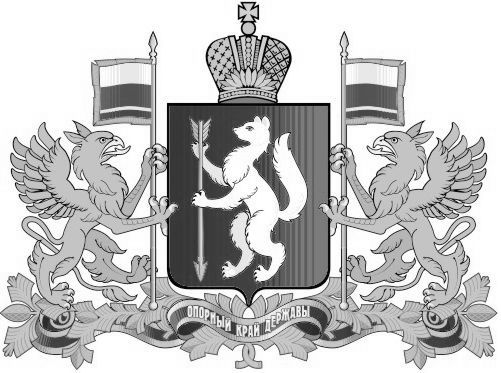 МИНИСТЕРСТВО ЭКОНОМИКИ И ТЕРРИТОРИАЛЬНОГО РАЗВИТИЯСВЕРДЛОВСКОЙ ОБЛАСТИПРИКАЗ________________                                                                  		№ ________г. ЕкатеринбургОб утверждении типовых форм уведомления о проведении публичных консультаций, заключения об оценке регулирующего воздействия и методических рекомендаций по их составлению, методики оценки стандартных издержек субъектов предпринимательской и иной экономической деятельности, возникающих в связи с исполнением требований регулирования, а также методических рекомендаций по проведению публичных консультацийВ соответствии с Законом Свердловской области от 14 июля 2014 года
№ 74 - ОЗ «Об оценке регулирующего воздействия нормативных правовых актов Свердловской области и проектов муниципальных нормативных правовых актов
и экспертизе нормативных правовых актов Свердловской области и муниципальных нормативных правовых актов», постановлением Правительства Свердловской области от 26.11.2014 № 1051 - ПП «О проведении оценки регулирующего воздействия проектов нормативных правовых актов Свердловской области и экспертизы нормативных правовых актов Свердловской области»
и в целях совершенствования механизмов проведения оценки регулирующего воздействия в Свердловской областиП Р И К А З Ы В А Ю:1. Утвердить формы уведомлений:1) о проведении публичных консультаций для проектов нормативных правовых актов низкой степени регулирующего воздействия (прилагается);2) о проведении публичных консультаций для проектов нормативных правовых актов средней и высокой степени регулирующего воздействия (прилагается).2. Утвердить формы заключений:1) о проведении публичных консультаций для проектов нормативных правовых актов низкой степени регулирующего воздействия (прилагается);2) о проведении публичных консультаций для проектов нормативных правовых актов средней и высокой степени регулирующего воздействия (прилагается).3. Утвердить:1) Методические рекомендации по составлению уведомления о проведениипубличных консультаций и заключения о проведении оценки регулирующего воздействия (прилагаются);2) Методику оценки стандартных издержек субъектов предпринимательской и иной экономической деятельности, возникающих в связи с исполнением требований регулирования (прилагается);3) Методические рекомендации по проведению публичных консультаций (прилагаются).4. Признать утратившим силу приказ Министерства экономики Свердловской области от 20.02.2017 № 18 «Об утверждении типовых форм уведомления о проведении публичных консультаций, заключения об оценке регулирующего воздействия и методических рекомендаций по их составлению, методики оценки стандартных издержек субъектов предпринимательской и иной экономической деятельности, возникающих в связи с исполнением требований регулирования, а также методических рекомендаций по проведению публичных консультаций».5. Отделу совершенствования регуляторной политики Министерства экономики и территориального развития Свердловской области (И.И. Рахмеева) обеспечить ведение реестра проектов нормативных правовых актов, представленных на публичные консультации, по установленной форме (приложение).6. Контроль за исполнением настоящего приказа возложить на Заместителя Министра экономики и территориального развития Свердловской области
А.Ю. Ускову.7. Настоящий приказ опубликовать на «Официальном интернет - портале правовой информации Свердловской области» (www.pravo.gov66.ru).Министр	А.А. КовальчикУТВЕРЖДЕНОприказом Министерства экономики
и территориального развития Свердловской области от _________ №________ ФормаУВЕДОМЛЕНИЕо проведении публичных консультаций для проектов нормативных правовых актов низкой степени регулирующего воздействияРуководитель (заместитель руководителя)профильного органа_________________________	_____________	____________	(инициалы, фамилия)	Дата	ПодписьУТВЕРЖДЕНО приказом Министерства экономикии территориального развития Свердловской области от ___________ №_____________ФормаУВЕДОМЛЕНИЕо проведении публичных консультаций для проектов нормативных правовых актов средней и высокой степени регулирующего воздействия Руководитель (заместитель руководителя)профильного органа_________________________	_____________	____________	(инициалы, фамилия)	Дата	ПодписьУТВЕРЖДЕНОприказом Министерства экономикии территориального развития Свердловской области от ___________ №________ФормаЗАКЛЮЧЕНИЕо проведении публичных консультаций для проектов нормативных правовых актов низкой степени регулирующего воздействия Приложение: Сводка предложений с указанием сведений об их учете или причинах отклонения. (Указание (при наличии) на иные приложения).Руководитель (заместитель руководителя)профильного органа_________________________	_____________	____________	(инициалы, фамилия)	Дата	ПодписьУТВЕРЖДЕНО приказом Министерства экономики и территориального развития Свердловской области от ___________ №________ФормаЗАКЛЮЧЕНИЕо проведении публичных консультаций для проектов нормативных правовых актов средней и высокой степени регулирующего воздействияПриложение: Сводка предложений с указанием сведений об их учете или причинах отклонения. (Указание (при наличии) на иные приложения).Руководитель (заместитель руководителя)профильного органа_________________________	_____________	____________	(инициалы, фамилия)	Дата	ПодписьУТВЕРЖДЕНЫ приказом Министерства экономикии территориального развития Свердловской областиот ___________ №________МЕТОДИЧЕСКИЕ РЕКОМЕНДАЦИИпо составлению уведомления о проведении публичных консультаций и заключения об оценке регулирующего воздействияГлава 1. Общие положения1. Настоящие Методические рекомендации разработаны в соответствии
с Законом Свердловской области от 14 июля 2014 года № 74-ОЗ «Об оценке регулирующего воздействия нормативных правовых актов Свердловской области и проектов муниципальных нормативных правовых актов и экспертизе нормативных правовых актов Свердловской области и муниципальных нормативных правовых актов» (далее – Закон Свердловской области
от 14 июля 2014 года № 74 - ОЗ), Постановлением Правительства Свердловской области от 26.11.2014 № 1051 - ПП «О проведении оценки регулирующего воздействия проектов нормативных правовых актов Свердловской области
и экспертизы нормативных правовых актов Свердловской области» в целях совершенствования методологического обеспечения проведения оценки регулирующего воздействия (далее – ОРВ) проектов нормативных правовых актов Свердловской области (далее – проекты актов), а также обеспечения структурного единства документов, подготавливаемых субъектами законодательной инициативы, органами государственной власти Свердловской области,
к компетенции которых относится принятие нормативных правовых актов Свердловской области, областными и территориальными исполнительными органами государственной власти Свердловской области, к компетенции которых относится принятие нормативных правовых актов Свердловской области (далее – разработчики), а также исполнительными органами государственной власти Свердловской области, уполномоченными в соответствующей сфере деятельности (далее – профильный орган) в рамках проведения оценки регулирующего воздействия.2. Настоящие Методические рекомендации предназначены для применения профильными органами при проведении оценки регулирующего воздействия проектов актов в части подготовки и размещения профильными органами уведомлений о подготовке проекта акта, уведомлений о проведении публичных консультаций, сбора предложений в рамках публичных консультаций, формирования заключения об оценке регулирующего воздействия и сводки предложений.3. Оценка регулирующего воздействия проектов актов проводится в целях, установленных статьей 2 Закона Свердловской области от 14 июля 2014 года
№ 74 - ОЗ.4. Задачами ОРВ являются:обоснование предлагаемого регулирования среди различных способов решения проблемы на основе сопоставления положительных и отрицательных последствий для участников отношений;осуществление предварительного прогноза последствий и эффектов предлагаемого регулирования;обеспечение обратной связи с участниками отношений на стадии подготовки проектов актов;оценка возможных рисков в случае принятия проекта акта.5. ОРВ основывается преимущественно на данных, опубликованных
в открытых источниках, которые могут быть верифицированы (подтверждены) другими заинтересованными лицами. В уведомлении о проведении публичных консультаций и заключении об ОРВ разработчиком указываются источники использованных данных.6. Разработчиком проводится как качественная, так и количественная оценка издержек и выгод участников отношений, на регулирование которых направлен проект акта. Информация о видах воздействия, возникающих в связи с введением предлагаемого регулирования, которые не могут быть оценены количественно, также приводится в уведомлении о проведении публичных консультаций
и заключении об ОРВ.7. Выбор методов анализа и представления полученных результатов осуществляется профильным органом самостоятельно таким образом, чтобы обеспечить для лиц, участвующих в принятии решения о разработке и утверждении проекта акта, максимально возможную и объективную информацию о проблеме, способах ее решения, положительных и отрицательных последствиях принятия проекта акта, обосновать предпочтительность предлагаемого регулирования
по сравнению с иными возможными способами решения проблемы.8. В целях обеспечения объективности ОРВ и повышения качества принятых решений профильный орган должен принимать необходимые меры
для привлечения к публичному обсуждению проекта акта всех заинтересованных групп участников отношений.Глава 2. Уведомление о проведении публичных консультаций.Рекомендации по составлению9. В соответствии с пунктом 6 Порядка проведения публичных консультаций по проектам нормативных правовых актов Свердловской области и подготовки заключений об оценке регулирующего воздействия проектов нормативных правовых актов Свердловской области, утвержденного Постановлением Правительства от 26.11.2014 № 1051 - ПП (далее – Порядок проведения публичных консультаций и подготовки заключений об ОРВ), профильный орган после получения от разработчика проекта акта с пояснительной запиской и иными документами формирует уведомление о проведении публичных консультаций
и размещает его с проектом акта и пояснительной запиской к проекту акта
на Интернет - портале «Оценка регулирующего воздействия в Свердловской области» в информационно-телекоммуникационной сети Интернет, предназначенном для размещения информации об ОРВ проектов нормативных правовых актов Свердловской области и экспертизе нормативных правовых актов Свердловской области http://regulation.midural.ru/ с целью проведения публичных консультаций (далее – официальный сайт), указывает сроки проведения публичных консультаций и сведения о разработчике проекта акта.10. Уведомление о проведении публичных консультаций (далее – уведомление), в зависимости от степени регулирующего воздействия, должно содержать сведения, предусмотренные пунктом 7 Порядка проведения публичных консультаций и подготовки заключений об ОРВ.Информация, содержащаяся в пояснительной записке, направленной разработчиком с проектом акта, должна быть использована профильным органом по возможности полностью при подготовке уведомления о проведении публичных консультаций.11. Информация, содержащаяся в уведомлении для проектов актов средней
и высокой степени ОРВ:1) в разделе «Вид, наименование и планируемый срок вступления в силу нормативного правового акта» и «Сведения о разработчике проекта акта» указывается полное наименование проекта акта, планируемый срок вступления
в силу данного проекта акта с учетом времени, затраченного на проведение процедуры ОРВ, а также должны быть приведены подробные координаты разработчика;2) в разделе «Способ направления участниками публичных консультаций своих предложений» указывается «с использованием программных средств официального сайта»;3) в разделе «Степень регулирующего воздействия проекта акта» приводится результат отнесения проекта акта к высокой, средней или низкой степени регулирующего воздействия согласно анализу содержащихся в нем положений
в соответствии с пунктами 2 и 3 Порядка проведения публичных консультаций
и подготовки заключений об ОРВ.В обосновании даются пояснения, по каким из предусмотренных оснований проводилось отнесение проекта акта к той или иной степени регулирующего воздействия.Для проектов актов с высокой степенью регулирующего воздействия
в обосновании приводятся формулировки конкретных положений или ссылки
на структурные элементы проекта акта, содержащие такие положения, которые устанавливают ранее не предусмотренные законодательством обязанности, а также устанавливающие ответственность за нарушение нормативных правовых актов субъектов Российской Федерации, затрагивающих вопросы осуществления предпринимательской и инвестиционной деятельности. При этом достаточно указать одно положение проекта акта, имеющее высокую степень регулирующего воздействия.Для проектов актов, которые относятся к средней степени регулирующего воздействия, приводится краткое описание ранее предусмотренных законодательством обязанностей и ранее предусмотренной ответственности 
за нарушение нормативных правовых актов, со ссылкой на действующие нормативные правовые акты и положения проекта акта,  изменяющие ранее предусмотренные нормативными правовыми актами субъектов Российской Федерации обязанности для субъектов предпринимательской и инвестиционной деятельности, а также изменяющие ранее установленную ответственность
за нарушение нормативных правовых актов субъектов Российской Федерации, затрагивающих вопросы осуществления предпринимательской и инвестиционной деятельности. В случае, если внесение изменений в нормативные правовые акты Свердловской области проводится в целях приведения таких нормативных правовых актов в соответствие федеральному законодательству, но выбор или установление параметров регулирования в соответствии с федеральным законодательством отнесено к полномочиям субъекта Российской Федерации,
то соответствующий проект акта относятся к средней степени регулирующего воздействия.В случае внесения изменений в нормативные правовые акты Свердловской области исключительно в целях приведения таких нормативных правовых актов
в соответствие федеральному законодательству, в таблице поправок указываются конкретные ссылки на положения федерального законодательства, в соответствии с которыми вносятся изменения по всем изменяемым нормам.  Выявление в ходе анализа проекта акта положений более высокой степени регулирующего воздействия, чем та, что указана профильным органом
в уведомлении, является основанием для вывода Министерством экономики
и территориального развития Свердловской области как уполномоченным органом в сфере ОРВ (далее – уполномоченный орган) о несоблюдении разработчиком Порядка публичных консультаций и подготовки заключений об ОРВ.4) в разделе «Срок проведения публичных консультаций» указывается количество дней в соответствии со степенью регулирующего воздействия проекта акта и сроками, определенными пунктами 2 и 11 Порядка проведения публичных консультаций и подготовки заключений об ОРВ;5) в разделе «Описание проблемы, на решение которой направлен предлагаемый способ регулирования, оценка негативных эффектов, возникающих в связи с наличием рассматриваемой проблемы» должно быть обосновано существование проблемы, на решение которой направлено действие проекта акта, описаны негативные эффекты, связанные с существованием проблемы, риски
и последствия сохранения текущей ситуации.В пункте 5.1 раздела 5 проблема должна быть сформулирована и описана максимально конкретно. По возможности проблема должна быть оценена количественно с использованием данных из официальных и (или) иных опубликованных источников, которые могут быть верифицированы другими заинтересованными лицами. Желательным является подтверждение существования проблемы с использованием данных из нескольких независимых источников.Не является проблемой отсутствие нормативного правового регулирования какой - либо сферы. Нормативное правовое регулирование является способом решения проблемы.Наличие поручения о разработке проекта акта не является обоснованием наличия проблемы. Это управленческое решение, направленное на минимизацию влияния данной проблемы.Проблемы выявляются в результате:проведения экспертизы действующих нормативных правовых актов – выявления несоответствия заявленных целей действующих нормативных правовых актов фактическим результатам их реализации;обращений граждан и организаций, свидетельствующих о наличии проблемы; при этом важно иметь в виду, что обращения могут быть как следствием наличия системной проблемы, так и частным случаем, когда предмет обращения не является проблемой изменения регулирования в целом;данных органов государственного контроля (надзора), статистических данных о случаях причинения вреда жизни, здоровью, имуществу, нанесения экологического ущерба;данных опросов общественного мнения, обследований предприятий, иных данных независимых исследований;иных данных, подтверждающих наличие существования проблемы.В пункте 5.2 раздела 5 необходимо указать негативные эффекты, связанные
с наличием проблемы. Такие эффекты могут проявляться в следующем.Высокие издержки применения участниками отношений установленных процедур. Подтверждением наличия этого эффекта могут быть количественные оценки стоимости и продолжительности процедур (в сопоставлении со стоимостью и продолжительностью аналогичных процедур в других странах, субъектах Российской Федерации с оборотными и иными показателями деятельности участников отношений), а также данные об обращениях граждан и организаций.Недостаток информации для рационального выбора и принятия решений участниками отношений. Вследствие недостатка информации у участников отношений возможны такие негативные последствия, как возможность недобросовестного поведения более информированных участников отношений
в отношении менее информированных участников отношений, негативные изменения общих рыночных условий, в том числе недобросовестная конкуренция, неэффективное размещение ресурсов и так далее.Наличие прочих негативных эффектов для общества, в том числе для экологии, безопасности, состояния конкуренции, инвестиционного климата, социального благополучия, иных негативных эффектов.Указываются иные негативные эффекты для общества в целом или отдельных групп участников отношений. Наличие таких негативных эффектов также должно быть подтверждено объективными данными.6) в разделе «Анализ федерального, регионального опыта в соответствующих сферах деятельности» приводится описание примеров регулирования
в соответствующих сферах деятельности в разных регионах с указанием
на экономические, правовые, географические и иные особенности, включая определение проблем, на решение которых было направлено регулирование, оценку расходов участников деятельности и государства, показатели, по которым оценивалась эффективность установления обязательных требований, и результаты такой оценки. Приводится сравнительный анализ предлагаемого проектом акта регулирования с нормативными правовыми актами иных субъектов РФ;7) раздел «Цели предлагаемого регулирования и их соответствие принципам правового регулирования, программным документам Президента Российской Федерации, Правительства Российской Федерации, Губернатора Свердловской области, Правительства Свердловской области».Цели должны быть указаны максимально конкретно, соответствовать заявленным проблемам, на решение которых направлено предлагаемое регулирование, и содержанию предлагаемого проекта акта. Точное соответствие заявленной цели проблеме является ключевым условием эффективности мер предлагаемого регулирования.Формулировка цели, указываемая в пункте 7.1 раздела 7, не должна быть:абстрактной характеристикой желаемого эффекта, в том числе «улучшение ситуации», «создание условий», «содействие», иными аналогичными абстрактными характеристиками;непонятной для лиц, не обладающих специальными профессиональными знаниями;неоднозначной по трактовке планируемого результата.Формулировка цели должна позволять измерить степень ее достижения, точно определить момент ее достижения по конкретным значениям показателей результативности.Формулировка цели должна оставлять свободу выбора средств и методов достижения требуемого результата и не должна предопределять выбор конкретного способа ее достижения.Если формулировка цели не позволяет измерить степень ее достижения
по причине своей абстрактности, замены характеристики конечного результата описанием средств достижения цели или другим причинам, то такая формулировка не должна применяться.В пункте 7.2 раздела 7 должны быть указаны ожидаемые обозримые сроки достижения поставленных целей.В пункте 7.3 раздела 7 «Положения проекта, направленные на достижение целей регулирования» указываются ссылки на конкретные положения проекта акта, направленные на достижение целей регулирования.В пункте 7.4 раздела 8 «Обоснование соответствия целей предлагаемого регулирования принципам правового регулирования, программным документам Президента Российской Федерации, Правительства Российской Федерации, Губернатора Свердловской области, Правительства Свердловской области» приводится отдельно для каждой указанной цели. При обосновании необходимо указывать конкретные положения указанных документов;8) при заполнении раздела «Описание предлагаемого регулирования и иных возможных способов решения проблемы» необходимо учесть, что выбранный способ регулирования должен существенным образом снижать негативное воздействие проблемы в сфере регулирования (обеспечивать достижение целей регулирования).В пункте 9.1 раздела 9 необходимо четко описать, в чем именно состоит предлагаемый способ регулирования: на какие отношения и каких именно участников отношений распространяется регулирование, какие требования
к участникам отношений, видам деятельности устанавливаются (изменяются или отменяются) предлагаемым проектом акта, какие новые права возникают
у участников отношений, каким образом они будут реализованы и какими механизмами соблюдение требований будет контролироваться.В данном пункте также приводится обоснование, почему из возможных способов решения проблемы был выбран именно предложенный. Наилучшим обоснованием является количественное сопоставление издержек и выгод различных способов решения проблемы. В отсутствие возможности провести соответствующие расчеты должны быть логически обоснованы сравнительные преимущества выбранного способа. Наиболее детальные обоснования предпочтительности выбранного способа требуются для проектов актов, обладающих высокой степенью регулирующего воздействия. Необходимо обосновать, что нужный результат не может быть получен при регулирующем воздействии меньшей степени регулирующего воздействия.В пункте 9.2 раздела 9 приводится описание иных способов решения проблемы и достижения поставленных целей в том же формате, что и описание предлагаемого регулирования. Если иного, кроме предложенного разработчиком, способа достижения целей не существует (не приведено), то следует убедиться,
что формулировка цели не предопределяет выбор конкретного способа
ее достижения. Указываются причины невозможности устранения проблемы участниками соответствующих отношений самостоятельно без вмешательства государства. Необходимо описать, как может развиваться проблема и связанные
с ней негативные эффекты без вмешательства государства (отразить базовый сценарий развития событий);9) раздел «Основные группы лиц, чьи интересы будут затронуты предлагаемым правовым регулированием» заполняется по всем проектам актов Свердловской области. В случае если информация представлена разработчиком
не в полном объеме, не содержит количественных оценок, не отражает реального, по мнению профильного органа, положения дел, то раздел заполняется профильным органом самостоятельно.В пункте 9.1 раздела 9 указываются группы участников отношений, интересы которых будут затронуты предлагаемым регулированием, а также дается количественная оценка числа участников каждой группы. Указание следует начинать с групп, которые непосредственно являются объектом регулирования
(у которых возникают новые обязанности, права, в отношении которых устанавливаются запреты или ограничения). Источником могут быть статистические данные о количестве предприятий (граждан) той или иной категории, данные реестров о количестве выданных лицензий, полученных разрешений и иные имеющиеся данные. Возможно использование результатов исследований рынков, иных независимых исследований. При невозможности точной однозначной оценки количества субъектов допустимо приведение интервальных оценок с обоснованием методов получения таких оценок.В пункте  9.2 раздела 9 приводится обоснованный прогноз изменения числа участников. В некоторых случаях возможна экстраполяция существующей динамики численности числа участников. Однако необходимо принимать
во внимание те изменения, которые прямо следуют из предлагаемого регулирования, например, ужесточение требований к участникам определенного вида деятельности, вероятно, приведет к сокращению числа таких участников, даже если до введения регулирования их численность росла;10) в пункте 10 «Новые функции, полномочия, обязанности и права исполнительных органов государственной власти Свердловской области и органов местного самоуправления муниципальных образований Свердловской области, или сведения об их изменении, а также оценка соответствующих расходов (возможных поступлений) бюджетов бюджетной системы Российской Федерации» необходимо указать все функции, полномочия, обязанности и права исполнительных органов государственной власти Свердловской области и органов местного самоуправления, которые вводятся или изменяются, а также функции которые могут привести к: росту или сокращению (экономии) расходов бюджетов бюджетной системы;дополнительным (за счет появления новых источников или за счет расширения доходной базы) или выпадающим (сокращению объемов поступлений налогов, сборов, неналоговых доходов) доходам бюджетов бюджетной системы Российской Федерации.В пункте 10.2 раздела 10 кратко описывается порядок реализации соответствующих функций, каким именно органом они реализуются (будут реализовываться). Под порядком реализации функции в том числе понимаются постоянное наблюдение, выборочные проверки (документарные, выездные), анализ отчетности и (или) статистических данных, выдача разрешений, согласование, экспертиза, прием уведомлений и др.В пункте 10.3 раздела 10 указывается количественная оценка расходов (возможных поступлений). При характеристике расходов выделяют единовременные и периодические расходы. Периодические расходы приводятся
с указанием периода их осуществления.Виды единовременных и периодических расходов приводятся в соответствии с видами расходов бюджетов бюджетной системы Российской Федерации
(по выбору разработчика) с пояснениями (например, «расходы на содержание дополнительной численности инспекторов», «расходы на создание информационной системы мониторинга»). Указанная оценка проводится в разрезе новых (изменяемых) функций, полномочий, обязанностей или прав органов, или организаций. Оценка расходов
и возможных поступлений приводится в рублях в текущих ценах соответствующих лет. При оценке расходов и возможных поступлений используются
индексы - дефляторы. Данные о возможных поступлениях (доходах) представляются в разрезе администраторов доходов в соответствии с бюджетным законодательством Российской Федерации, в которые отчисляются налоговые
и неналоговые доходы, с корректировкой на объем выпадающих доходов,
с указанием причин и объемов недополученные доходов (снижение ставок, введение налоговых льгот и налоговых вычетов).На основе оценки доходов и расходов по каждой функции формируется итоговая оценка единовременных расходов, периодических расходов и доходов. При формировании сумм учитываются все виды влияния на доходы и расходы (например, итоговый объем доходов равен объему дополнительных доходов, уменьшенному на объем выпадающих доходов).По каждой изменяемой функции необходимо указать изменение трудозатрат. Приводятся данные о совокупном изменении трудозатрат по всем органам, реализующим соответствующую функцию.В случае появления новой функции указываются дополнительные трудозатраты по ее реализации. Не допускается указание, что введение новой функции не потребует дополнительных трудозатрат: любое новое действие, процедура, обязанность предполагают дополнительные трудозатраты. Прогноз трудозатрат на осуществление новой функции делается на основе оценки трудозатрат по аналогичным функциям и объему предполагаемой деятельности.В данном разделе указываются также иные ресурсы, которые потребуются дополнительно или будут высвобождены в результате появления (изменения) функций;В пункте 10.4 раздела 10 приводятся иные имеющиеся сведения о расходах (возможных поступлениях) бюджетов бюджетной системы Российской Федерации. В частности, в данном пункте указываются итоговое соотношение расходов
и возможных поступлений, их соотношение по времени реализации нормативного правового акта (если указанные расходы и поступления неравномерны во времени; так, при высоких единовременных расходах первого года реализации проекта акта объем дополнительных доходов за трехлетний период может не превышать планируемый объем расходов);9) в разделе 11 «Новые обязанности или ограничения, выгода (преимущества) субъектов предпринимательской и инвестиционной деятельности либо изменение содержания существующих обязанностей и ограничений, выгоды (преимуществ),
а также порядок организации исполнения обязанностей и ограничений с учетом информации, представленной в пояснительной записке. Оценка расходов субъектов предпринимательской и инвестиционной деятельности, связанных
с необходимостью соблюдения регулирования» указывается информация по всем проектам актов Свердловской области. В данном разделе указывается оценка влияния проекта акта на совокупный уровень доходов и расходов всех участников отношений.В случае если информация представлена разработчиком не в полном объеме, не содержит количественных оценок, не отражает реального, по мнению профильного органа, положения дел, то раздел 11 уведомления о проведении публичных консультаций заполняется профильным органом.В пункте 11.1 раздела 11 приводятся группы участников отношений так,
как они указаны в разделе 9 уведомления. Описание новых или изменения содержания существующих обязанностей
и ограничений, выгоды (преимущества), которые вводятся проектом акта, а также порядок организации исполнения новых обязанностей и соблюдения ограничений указываются в пункте 11.2 данного раздела.Порядок может предполагать технологические изменения деятельности участников отношений (например, использование новых технологий
и (или) оборудования для выполнения требований), дополнительные информационные требования (например, предоставление отчетности, дополнительное информирование потребителей), ограничения по месту
или времени осуществления деятельности (например, ограничения на реализацию некоторых видов товаров в определенных местах и (или) в определенный промежуток времени) и другое. Если порядок должен быть определен другим нормативным правовым актом, указывается необходимость принятия соответствующего акта;В пункте 11.3 раздела 11 «Описание и оценка видов расходов, выгод (преимуществ)» оценка расходов и доходов приводится в рублях в текущих ценах соответствующих лет. При оценке расходов и доходов используются индексы - дефляторы. Для целей оценки доходов и расходов возможна группировка новых (изменяемых, отменяемых) обязанностей или прав, если выделение расходов и доходов по отдельному виду обязанностей
не представляется возможным.Введение (отмена, изменение) обязанностей и прав участников отношений может приводить к росту или сокращению расходов участников, а также
к дополнительным или выпадающим доходам (например, за счет сокращения объемов производства и продаж, сокращения числа участников рынка).При характеристике расходов выделяют единовременные и периодические расходы. Периодические расходы приводятся с указанием периода
их осуществления.При определении доходов и расходов следует использовать официальные статистические данные, данные опросов представителей соответствующих групп (в том числе информацию, полученную в ходе публичных консультаций), социологических опросов, независимых исследований, мониторингов, а также иную релевантную информацию.Оценка стандартных издержек субъектов предпринимательской и иной экономической деятельности, возникающих в связи с исполнением требований регулирования, проводится согласно «Методике оценки стандартных издержек субъектов предпринимательской и иной экономической деятельности, возникающих в связи с исполнением требований регулирования», утвержденной приказом Министерства экономики Свердловской области.Для оценки расходов и доходов по каждой группе участников отношений
и каждой категории требований определяются расходы и доходы «репрезентативного» участника, которые умножаются на число участников группы. Для периодических расходов принимается во внимание прогнозируемое изменение числа участников группы. В случае отсутствия точных данных о количестве участников группы указываются расходы и доходы «репрезентативного» участника или интервал возможных доходов и расходов участника группы.При необходимости допускается применять и иные методы расчетов
 с соответствующим обоснованием;10) в разделе «Оценка влияния на конкурентную среду в регионе» необходимо указать последствия воздействия принятия акта на конкуренцию в регулируемой отрасли и экономике региона в целом, в том числе на создание конкурентных преимуществ или ограничений для субъектов малого и среднего предпринимательства. Здесь должны быть приведены количественные оценки изменения структуры рынка, численности малых, средних и крупных компаний;11) в разделе «Риски решения проблемы предложенным способом регулирования и риски негативных последствий» приводятся следующие данные:оценка рисков решения проблемы предложенным способом (рисков, связанных с выбранным способом решения проблемы);оценка рисков негативных последствий введения предложенного способа регулирования (влияние проекта акта на иные сферы, безотносительно того, направлен ли проект акта на решение проблем в данных сферах или нет).В пункте 13.1 раздела 13, при оценке рисков решения проблемы предложенным способом, могут рассматриваться следующие виды рисков.Риски несоответствия между предложенным способом регулирования
и заявленными целями предложенного способа регулирования. Такие риски возможны, если предлагаемый проект акта направлен на решение части проблем (не всех выявленных проблем), при выработке решений наблюдается недостаток информации (возможно проанализировать не все аспекты проблемы), способ решения проблемы обозначен на этапе постановки задачи о ее решении (например, доведено поручение по решению проблемы конкретным способом) либо есть высокая вероятность изменения содержания проекта акта на дальнейших этапах прохождения. В качестве методов контроля эффективности избранного способа достижения целей регулирования рассматриваются мероприятия по сбору
и анализу данных, мониторингу, «пилотному» внедрению (апробации) и иные методы в зависимости от причины возникновения данного риска.Риски недостаточности механизмов реализации предложенного способа регулирования для решения проблемы. Данные риски могут быть вызваны как положениями иных нормативных правовых актов, так и неполным решением проблемы в рамках предложенного способа регулирования. Такие риски возможны и в тех случаях, когда отсутствует достаточная информация об оптимальных механизмах реализации (например, о наиболее оптимальных методах поддержки развития тех или иных предприятий, оптимальной организации процедур налогового администрирования). Меры по минимизации данных рисков могут заключаться в обеспечении комплексного подхода к разработке решений выявленных проблем (в том числе путем внесения необходимых изменений в иные нормативные правовые акты, если такие изменения возможны) и использовании механизмов общественного мониторинга и контроля реализации нормативного правового акта (в том числе оценки фактического воздействия).Риски невозможности обеспечения достаточного контроля соблюдения предлагаемых требований. Указанные риски могут быть связаны с нормативными правовыми ограничениями (отсутствуют механизмы контроля либо полномочий
по контролю), с отсутствием достоверной информации, а также с расходами
на осуществление такого контроля. При анализе данных рисков рассматриваются как контроль за соблюдением предлагаемых требований государственными (муниципальными) органами, так и возможности общественного контроля,
в том числе контроля саморегулируемыми организациями.Риски отсутствия необходимых ресурсов и кадров. Данные риски рассматриваются как в отношении ресурсного обеспечения государственных (муниципальных) органов, так и в отношении ресурсного обеспечения иных участников отношений. Соответственно, в качестве механизмов по минимизации данных рисков рассматривается как выделение средств бюджетов бюджетной системы Российской Федерации, в том числе на обучение (если недостаток кадрового и ресурсного обеспечения выявлен в государственном секторе),
так и мероприятия по обеспечению доступности кадровых и финансовых ресурсов для хозяйствующих субъектов (иных заинтересованных групп).Риски несоответствия предложенного способа регулирования уровню развития или распространения необходимых технологий. Указанные риски связаны с ограничениями возможностей практического внедрения, в том числе внедрения новых технологий. В случае выявления указываются и иные риски решения проблемы предложенным способом.Риски негативных последствий реализации проекта акта рассматриваются
с учетом рисков его реализации, приведенных выше. При анализе рисков негативных последствий от внедрения предлагаемого проекта акта рассматриваются следующие риски.Риски для инвестиционного климата, связанные в том числе с ухудшением условий ведения бизнеса, повышением рисков осуществления инвестиций
в основной капитал, снижением гарантий для инвесторов, снижением доступности кредитных ресурсов.Риски для развития малого и среднего предпринимательства, связанные прежде всего со стоимостью начала бизнеса, административными издержками
на реализацию предлагаемых мер регулирования, ограничением доступа
к необходимым ресурсам.Риски для состояния конкуренции, которые могут быть связаны с повышением барьеров входа на рынок, с предоставлением преимуществ одним хозяйствующим субъектам по сравнению с другими либо определенным категориям хозяйствующих субъектов, а также с возникновением асимметрии информации
на рынке и возможностями недобросовестной конкуренции.Риски для безопасности и качества продукции, связанные со снижением требований к качеству продукции, могут быть вызваны недостатком информации, при котором рыночные механизмы не могут компенсировать отсутствие контроля за качеством продукции непосредственно потребителями.Риски для окружающей среды могут быть вызваны потенциальным ростом негативного воздействия на окружающую среду, вызванным вводимыми мерами государственного регулирования, а также недостижением планируемого уровня снижения такого воздействия (если именно на эту цель направлены меры государственного регулирования).Социальные риски могут быть связаны как с возможным сокращением числа занятых и уровня заработной платы в той или иной сфере, так и с воздействием регулирования на социальное неравенство, бедность, миграционные процессы
и иные социальные характеристики.В рамках анализа рисков влияния предлагаемых мер государственного регулирования рассматриваются и иные возможные последствия, в том числе макроэкономические (влияние меры на экономический рост, производительность труда, инфляцию), производственные (выбор технологий), риски возможных коррупционных проявлений и иные риски.В пункте 13.2 раздела 13 по каждому выявленному риску приводится оценка вероятности наступления риска. В случае отсутствия возможности расчета точного значения указанной вероятности допускается указание интервала или оценочной характеристики вероятности (весьма вероятен, вероятен или маловероятен).Допускается оценка степени контроля рисков в процентах.В случае отсутствия возможности расчета точного значения указанной степени контроля допускается указание соответствующего интервала
или оценочной характеристики: полный контроль (заявленные меры, направленные на минимизацию риска, позволяют полностью исключить его влияние либо его влияние будет стремиться к нулю); частичный контроль (заявленные меры частично способствуют снижению влияния риска); контроль отсутствует (меры отсутствуют либо не оказывают влияния на вероятность наступления риска и (или) степень влияния риска).Наличие рисков решения проблемы предложенным способом либо рисков негативных последствий реализации проекта акта само по себе не является основанием для отклонения данной инициативы. В то же время при выявлении весьма вероятных рисков негативного воздействия проекта акта, степень контроля которых является частичной (либо контроль над которыми отсутствует), целесообразно рассмотреть возможные альтернативные способы решения проблемы. Если и после такого рассмотрения предложенный способ решения проблемы является наилучшим, должно быть приведено соответствующее обоснование (со ссылкой на рассмотренные проблемы).При описании методов контроля эффективности избранного способа достижения цели регулирования (пункт 13.3) указываются меры, направленные 
на снижение каждого выявленного риска. В данный раздел могут быть включены организационно - технические, методологические, информационные и иные мероприятия, мероприятия по мониторингу, иные меры. Для каждой заявленной цели регулирования указывается степень контроля рисков;12) в разделе «Необходимые для достижения заявленных целей регулирования организационно - технические, методологические, информационные и иные мероприятия» указываются все мероприятия, которые необходимы
для достижения заявленных целей регулирования и прямо не прописаны в проекте акта, в том числе:разработка подзаконных актов, инструкций, методических указаний
и (или) иных документов;создание новых органов, структурных подразделений;создание информационных ресурсов, баз данных;обучение сотрудников органов государственной власти и управления, иных участников отношений;мероприятия по доведению информации до участников отношений;иные мероприятия.По каждому мероприятию должен быть описан измеряемый результат, сроки реализации, даны оценки необходимых финансовых ресурсов и источников финансирования;13) в разделе «Предполагаемая дата вступления в силу проекта акта, оценка необходимости установления переходного периода и (или) отсрочки вступления
в силу проекта акта либо необходимость распространения предлагаемого регулирования на ранее возникшие отношения» указывается предполагаемая дата вступления в силу проекта акта, наличие и сроки переходного периода
и (или) отсрочки вступления в силу проекта акта.Если отдельные положения проекта акта вступают в силу в разное время, приводятся такие положения (ссылки на них) и даты их вступления в силу.Если установлен переходный период и (или) отсрочка вступления в силу проекта акта, приводится обоснование необходимости такой отсрочки. Необходимость переходного периода и (или) отсрочки вступления в силу проекта акта допускается обосновывать необходимостью технологических, экономических, организационных и иных ограничений (указать, каких именно),
не позволяющих группам участников отношений, включая органы государственной власти и местного самоуправления, немедленно приступить
к исполнению новых обязанностей, значительными единовременными затратами участников отношений или бюджетной системы, необходимыми для реализации предлагаемого регулирования;14) в разделе «Индикативные показатели, программы мониторинга достижения цели регулирования, иные способы (методы) оценки достижения заявленных целей регулирования» указываются количественно измеримые показатели (индикаторы), которые характеризуют достижение целей регулирования, а также их прогнозные целевые значения. Показатели должны быть указаны по каждой цели.В пункте 16.5 данного раздела указываются способы расчета индикативных показателей. В случае если показатель прямо не рассчитывается статистическими органами, указываются способы расчета показателя и источники информации для его расчета, при этом необходимо оценить затраты на ведение мониторинга, включая затраты на сбор исходных данных и их обработку;15) в разделе «Оценка позитивных и негативных эффектов для общества при проведении предлагаемого регулирования» указывается информация
о положительных и негативных эффектах в обществе, которые могут возникнуть
в связи с введением проекта акта в действие.12. Информация, содержащаяся в уведомлении для проектов актов с низкой степенью ОРВ:1) разделы 1 - 9 формы уведомления о проведении публичных консультаций для проектов актов с низкой степенью ОРВ соответствуют аналогичным разделам формы уведомления для проектов актов с высокой и средней степенью ОРВ. Методические рекомендации по заполнению данных разделов также соответствуют подпунктам 1 - 7 пункта 11 Методических рекомендаций.В разделе 4 для проектов актов, относящихся к низкой степени регулирующего воздействия, указывается, что проект акта не содержит положений, предусмотренных подпунктами 1 и 2 пункта 2 Порядка публичных консультаций
и подготовки заключений об ОРВ.Выявление в ходе анализа проекта акта положений более высокой степени регулирующего воздействия, чем та, что указана профильным органом
в уведомлении, является основанием для вывода уполномоченным органом
о несоблюдении разработчиком Порядка проведения публичных консультаций
и подготовки заключений об ОРВ;2) разделы 10 и 11 формы уведомления о проведении публичных консультаций для проектов актов с низкой степенью ОРВ соответствуют разделам 13 и 14 формы уведомления для проектов актов с высокой и средней степенью ОРВ. Методические рекомендации по заполнению разделов 10 и 11 также соответствуют подпунктам 11 и 12 пункта 11 Методических рекомендаций.13. В уведомлении о проведении публичных консультаций для проектов актов как с низкой, так и со средней и высокой степенями ОРВ также указываются источники использованных данных. Информация об источниках данных представляется в таком объеме и с такой степенью детализации, чтобы обеспечить возможность верификации (подтверждения) другими заинтересованными лицами.14. К уведомлению о проведении публичных консультаций прилагается перечень вопросов для участников публичных консультаций, могут прилагаться аналитические, статистические материалы, сведения, которые позволяют оценить обоснованность предлагаемого регулирования.Если проект акта вносит изменения в действующий нормативный правовой акт, профильным органом направляется его действующая редакция и таблица поправок с учетом планируемых изменений.В случае внесения изменений в нормативные правовые акты Свердловской области исключительно в целях приведения таких нормативных правовых актов в соответствие федеральному законодательству, в таблице поправок указываются конкретные ссылки на положения федерального законодательства, в соответствии с которыми вносятся изменения по всем изменяемым нормам.  Глава 3. Заключение об оценке регулирующего воздействия. Рекомендации по составлению15. Заключение об оценке регулирующего воздействия (далее – заключение) подготавливается профильным органом в сроки, предусмотренные Законом Свердловской области от 14 июля 2014 года № 74 - ОЗ.16. Заключение представляет собой сводную информацию – анализ эффективности и целесообразности вводимого регулирования. В Заключении представлены доработанные обобщенные сведения из пояснительной записки
к проекту акта и уведомления о проведении публичных консультаций. К заключению прилагаются:- сводка предложений, поступивших от участников публичных консультаций по проекту нормативного правового акта Свердловской области, с обоснованной информацией об учете или о причинах отклонения предложений, содержащихся
в сводке предложений;- протоколы согласительных совещаний (при наличии) - заключение Уполномоченного по защите прав предпринимателей
в Свердловской области (при наличии).В случае поступления заключения Уполномоченного по защите прав предпринимателей в Свердловской области в профильный орган до дня размещения сводки предложений на официальном сайте информация, содержащаяся в заключении Уполномоченного по защите прав предпринимателей в Свердловской области, включается в сводку предложений.Для составления заключения по разделам 1 – 17 проектов актов с высокой
и средней степенью регулирующего воздействия, а также по разделам
1 – 12 проектов актов с низкой степенью регулирующего воздействия необходимо руководствоваться положениями главы 2 настоящей Методики.17. Информация, содержащаяся в заключении для проектов актов со средней и высокой степенью ОРВ:1) раздел заключения «Сведения о размещении уведомления о подготовке проекта акта» заполняется в случае проведения предварительной оценки регулирующего воздействия в соответствии с главой 4 Порядка проведения публичных консультаций и подготовки заключений об ОРВ. Предварительная ОРВ является обязательной при подготовке проектов актов Правительства Свердловской области и исполнительных органов, имеющих высокую степень регулирующего воздействия.Для иных проектов актов Правительства Свердловской области
и исполнительных органов предварительная ОРВ проводится по решению руководителя (заместителя руководителя) профильного органа.В разделе 17.1 «Перечень организаций, извещенных о проведении публичных консультаций»:- организации, заключившие соглашение о взаимодействии при проведении ОРВ, извещаются и указываются в обязательном порядке;- указываются извещаемые уполномоченным органом, а также иные организации – потенциальные участники отношений, вводимых новым регулированием, извещаемые профильным органом.В разделе 17.2. «Статистика предложений, поступивших по итогам публичных консультаций» указываются данные о количество поступивших предложений,
из них мнений о поддержке акта, а также информация об учете поступивших предложений. 2) заполнение раздела 18 «Сведения о проведении публичных консультаций» производится по итогам проведения публичных консультаций по проекту акта. Указание информации в пункте 18.1 производится аналогично разделу
17.1 заключения.В пункте 18.2 указываются данные о количество поступивших предложений, из них мнений о поддержке акта, а также информация об учете поступивших предложений. При этом предложения сортируются на две группы: непосредственно по проекту акта и по сопроводительным документам, подготовленным в рамках ОРВ (уведомлению, пояснительной записке и прочим).В разделе 18.3 «Устраненные в ходе подготовки и обсуждения проекта акта административные барьеры и избыточные издержки» указываются какие нормы проекта акта были изменены по итогам оценки регулирующего воздействия,
в том числе публичных консультаций, и каким образом это способствовало снижению избыточных административных барьеров и издержек.3) в разделе 19 «Выводы о целесообразности предлагаемого регулирования» профильный орган указывает любые дополнительные сведения, которые, 
по его мнению, подтверждают обоснованность предлагаемого регулирования,
а также указывает о наличии либо об отсутствии в проекте акта положений, вводящих избыточные обязанности, запреты и ограничения для физических
и юридических лиц в сфере предпринимательской и инвестиционной деятельности или способствующих их введению, а также положений, приводящих
к возникновению необоснованных расходов физических и юридических лиц
в сфере предпринимательской и инвестиционной деятельности, а также бюджетов всех уровней бюджетной системы Российской Федерации, со ссылками
на источники информации и методы расчетов (если применимо).8. Заполнение формы заключения об ОРВ для проектов актов низкой степени регулирующего воздействия осуществляется аналогично форме заключения
об ОРВ для проектов актов с высокой и средней степенью регулирующего воздействия. При этом разделы 12 - 14 формы заключения с низкой степенью соответствуют разделам 17 - 19 формы заключения с высокой и средней степенью регулирующего воздействия.19. В случае наличия разногласий разработчика с участниками публичных консультаций они устраняются на согласительных совещаниях, проводимых разработчиком, в сроки, установленные Порядком проведения публичных консультаций и подготовки заключений об ОРВ.20. При формировании сводки предложений профильный орган выгружает
ее средствами официального сайта и дорабатывает путем расшифровки
в полноценные предложения ответов участников публичных консультаций
в автоматической опросной форме, объединения ответов, направленных одним
и тем же  участником публичных консультаций, схожих по существу (например, все ответы указывают на поддержку проекта акта участником публичных консультаций), а также включения предложений, полученных иным путем (например, в рамках очных обсуждений проекта акта).21. По результатам проведения оценки регулирующего воздействия разработчик может принять мотивированное решение об отказе в подготовке проекта акта или его доработке в случае выявления в проекте акта положений:1) вводящих избыточные административные и иные ограничения
и обязанности для субъектов предпринимательской и инвестиционной деятельности;2) способствующих ограничению конкуренции или приводящих
к невозможности исполнения субъектами предпринимательской и инвестиционной деятельности возложенных на них обязанностей вследствие противоречий
или пробелов в правовом регулировании;3) влекущих необоснованные расходы субъектов предпринимательской
и инвестиционной деятельности или консолидированного бюджета Свердловской области;4) а также невозможности реализации нового регулирования ввиду отсутствия необходимых организационных или технических условий у органов государственной власти Свердловской области и (или) органов местного самоуправления муниципальных образований, расположенных на территории Свердловской области, а также сложившегося в Свердловской области уровня развития технологий, инфраструктуры, рынков товаров и услуг.22. В случае принятия решения об отказе в подготовке проекта акта разработчик направляет в профильный орган соответствующую информацию
для размещения на официальном сайте и извещения о принятом решении организаций, ранее уведомленных о начале публичных консультаций, в сроки, установленные Порядком проведения публичных консультаций и подготовки заключений об ОРВ.23. Подготовленная разработчиком итоговая редакция проекта акта размещается на официальном сайте в сроки, установленные Порядком проведения публичных консультаций и подготовки заключений об ОРВ.Профильный орган размещает утвержденную редакцию проекта акта
с реквизитами (датой принятия и регистрационным номером) в течение 20 рабочих дней со дня принятия проекта акта.Приложение № 1 к Методике проведения оценки регулирующего воздействияФормаСВОДКАпредложений по итогам проведения публичных консультаций по проекту нормативного правового акта«…»ID проекта:Ссылка на проект:Дата проведения публичного обсуждения:Количество экспертов, участвовавших в обсуждении:Отчет сгенерирован:Приложение № 2к Методике проведения оценкирегулирующего воздействияФормаТИПОВОЙ ПЕРЕЧЕНЬвопросов для проведения публичных консультацийпо проекту нормативного правового акта«________________________________________________»Насколько обоснованной, на Ваш взгляд, является проблема, указанная разработчиком в уведомлении?Оценены ли в полной мере издержки, возникающие при осуществлении данного регулирования? Если нет, приведите свои оценки издержек. Какие, на Ваш взгляд, положения проекта акта создают необоснованные расходы? Укажите конкретные номера положений проекта акта с обоснованием необоснованности по каждому из них, а также оценкой таких расходов.Какие риски и негативные последствия могут возникнуть в случае принятия предлагаемого правового регулирования?Какие выгоды и преимущества могут возникнуть в случае принятия предлагаемого правового регулирования?Какие, на Ваш взгляд, положения проекта акта, вводят избыточные обязанности, запреты, ограничения и создают дополнительные административные барьеры? Укажите конкретные номера положений проекта акта с обоснованием избыточности по каждому из них.Является ли предлагаемое регулирование оптимальным способом решения проблемы из рассмотренных вариантов?Существуют ли альтернативные (менее затратные и (или) более эффективные) способы решения проблемы? Приведите количественные оценки, подтверждающие Ваши предложения.Ваше общее мнение по предлагаемому правовому регулированию?Иные предложения и замечания по проекту НПА.Приложение № 3к Методике проведения оценкирегулирующего воздействияФорма УВЕДОМЛЕНИЕо подготовке проекта нормативного правового актаРуководитель (заместитель руководителя)профильного органа_________________________	_____________	____________	(инициалы, фамилия)	Дата	ПодписьПриложение № 4к Методике проведенияоценки регулирующего воздействияФормаРЕЕСТРпроектов нормативных правовых актов свердловской области, представленных на публичные консультации в рамках оценкирегулирующего воздействия в ____ годуУТВЕРЖДЕНА приказом Министерства экономики
и территориального развития Свердловской областиот ________ № ________МЕТОДИКА ОЦЕНКИ стандартных издержек субъектов предпринимательской и иной экономической деятельности, возникающих в связи с исполнением требований регулированияГлава 1. Общие положения1. Настоящая методика оценки стандартных издержек субъектов предпринимательской и иной экономической деятельности, возникающих в связи с исполнением требований регулирования (далее – методика), содержит рекомендуемый порядок действий по организации и проведению процедуры оценки стандартных издержек субъектов предпринимательской и иной экономической деятельности, возникающих в связи с исполнением требований регулирования (далее – стандартные издержки), в ходе осуществления исполнительными органами государственной власти Свердловской области своих функций по нормативному правовому регулированию в соответствующих сферах деятельности.В частности, методика применяется для оценки стандартных издержек субъектов предпринимательской и иной экономической деятельности
при представлении отчетности в исполнительные органы государственной власти Свердловской области, получении государственных услуг, функций, субсидий
и иных мер поддержки от исполнительных органов государственной власти Свердловской области, выполнении требований для допуска и дальнейшего осуществления определенных видов деятельности.2. Оценка стандартных издержек проводится в отношении проектов нормативных правовых актов Свердловской области (далее – проекты актов) в ходе осуществления процедуры оценки регулирующего воздействия (далее – ОРВ),
а также действующих нормативных правовых актов Свердловской области
(далее – акты) в ходе экспертизы.В ходе проведения ОРВ должны быть установлены положения, приводящие к возникновению у субъектов предпринимательской и иной экономической деятельности расходов, связанных с необходимостью соблюдения установленных требований регулирования. Количественная (монетарная) оценка таких расходов проводится с использованием модели стандартных издержек путем оценки издержек на выполнение участниками регулируемых отношений типовых действий, необходимых для выполнения требований со стороны государства.Оценка стандартных издержек на выполнение установленных требований осуществляется в отношении актов и проектов актов в расчете на 1 календарный год.3. Расчет стандартных издержек основывается на произведении затрачиваемого рабочего времени на осуществление действий, необходимых
для выполнения установленных государством требований, и ставки заработной платы персонала, занятого реализацией требований.Стандартные издержки состоят из информационных и содержательных издержек субъектов предпринимательской и иной экономической деятельности.Информационные издержки регулирования включают в себя затраты на сбор, подготовку и представление органам публичной власти информации (документов, сведений) в соответствии с требованиями проекта акта, в том числе затраты
на поддержание готовности представить необходимую информацию по запросу
со стороны органов власти или их уполномоченных представителей.Содержательные издержки регулирования включают в себя затраты
на реализацию положений проекта акта, не связанные с выполнением информационных требований. Содержательные издержки разделяются
на единовременные, осуществляемые в момент выполнения требований акта, проекта акта, и долгосрочные, регулярно осуществляемые на протяжении всего срока действия требования.Глава 2. Методология расчета информационных издержек4. Проведение оценки информационных издержек предполагает последовательную реализацию следующих этапов:1) выделение информационных требований из текста проекта акта;2) детализация информационных требований до уровня информационных элементов;3) определение показателя масштаба информационных требований;4) определение частоты выполнения информационных требований;5) определение затрат рабочего времени, необходимых на выполнение информационных требований;6) определение стоимости приобретений, необходимых для выполнения информационных требований;7) расчет суммы информационных издержек.5. В целях выделения из текста проекта акта информационного требования необходимо определить установленное им требование к субъектам предпринимательской и иной экономической деятельности о представлении государственному органу власти или уполномоченной им организации определенной информации либо об обеспечении условий для беспрепятственного получения необходимой информации о деятельности субъекта предпринимательской и иной экономической деятельности.Процесс выделения информационных требований включает в себя поиск информационных требований, указанных в тексте акта, проекта акта, которые удовлетворяют всем следующим условиям:1) распространяются на субъекты предпринимательской и иной экономической деятельности;2) предполагают подготовку (представление) информации в органы власти, передача которой осуществляется лично, по почте, электронными и другими средствами связи.Наиболее распространенными типами информационных требований является представление информации (документы и их копии, уведомления), формирование и хранение информации, необходимой для представления по запросу со стороны органов власти и (или) уполномоченных представителей.6. В целях детализации информационного требования рекомендуется формировать исчерпывающий перечень недублирующих друг друга информационных элементов, на которые можно разделить информационное требование.К типовым информационным элементам относятся:1) документы субъектов предпринимательской и иной экономической деятельности, оригиналы которых уже готовы независимо от требований органов власти, указанных в исследуемом акте, проекте акта;2) документы, которые субъекты предпринимательской и иной экономической деятельности готовят самостоятельно для представления (хранения) в органы власти, в том числе отчетность, заявки, уведомления;3) документы, которые субъекты предпринимательской и иной экономической деятельности готовят совместно с третьими лицами, в том числе органами власти, для представления (хранения) в органы власти, включая справки, результаты экспертиз, разрешения.7. В целях определения масштаба информационного требования (информационного элемента) необходимо установить количество объектов (организаций, сотрудников, событий), на которых направлено регулирование
с точки зрения необходимости выполнения информационного требования (представления информационного элемента).Значения показателей масштаба определяются на основе данных официальной статистики, представленных на официальных сайтах Федеральной службы государственной статистики, Территориального органа Федеральной службы государственной статистики по Свердловской области и иных ресурсах органов государственной власти.8. При определении частоты выполнения информационного требования (представления информационного элемента) устанавливается количество выполнений информационного требования (представлений информационных элементов) за календарный год.9. В целях определения затрат рабочего времени, необходимых на выполнение информационного требования, складываются затраты рабочего времени
на выполнение всех действий, необходимых для представления информационных элементов, входящих в соответствующее информационное требование.Могут быть выделены следующие блоки действий:1) подготовка (формирование) и представление документа (сведений);2) получение (поиск) и представление документа;3) получение документа у третьих лиц и представление его в государственный орган в пакете с иными документами;4) получение (поиск), копирование и представление в государственный орган копии ранее подготовленного документа.Затраты рабочего времени на выполнение действий определяются на основе тематических исследований и данных из опубликованных научных статей
с обязательным указанием источников, а также агрегации мнений специалистов, обладающих подтвержденным опытом работы и (или) научными публикациями по исследуемому вопросу (далее – экспертная оценка).В случае если масштаб и (или) частота выполнения информационного требования и масштаб и (или) частота представления входящих в него информационных элементов отличаются, для подобного информационного требования определяются затраты рабочего времени с учетом показателя масштаба и частоты каждого входящего в него информационного элемента.Затраты рабочего времени, необходимого на выполнение информационных требований, в указанных выше случаях рассчитываются путем суммирования
по каждому информационному требованию затрат рабочего времени
на представление информационных элементов, которые в него входят, с учетом показателей масштаба и частоты, найденных на предыдущих этапах ().10. В целях определения затрат на приобретения, необходимые
для выполнения каждого информационного требования, с учетом показателя масштаба и частоты каждого входящего в него информационного элемента следует суммировать затраты на приобретения, необходимые для представления каждого информационного элемента.В состав приобретений, необходимых для выполнения информационного требования (представления информационного элемента), включаются товары, работы, услуги, приобретаемые исключительно в целях выполнения информационного требования (представления информационного элемента).Наиболее распространенные типы приобретений:1) специфическое оборудование (измерительные приборы, датчики);2) специфические услуги (курсы повышения квалификации работников);3) затраты на государственную пошлину и иные обязательные платежи
на получение, в том числе государственных услуг;4) расходные материалы на выполнение требования.В перечень приобретений для выполнения информационных требований
не включаются:1) товары, работы, услуги общего назначения, приобретение которых учитывается в составе накладных расходов, в том числе оргтехника, мебель, услуги информационно - телекоммуникационной сети «Интернет», коммунальные услуги;2) товары, работы, услуги, имеющие несущественную стоимость по сравнению с затратами рабочего времени на исполнение информационного элемента
(доля стоимости данных товаров, работ и услуг менее 5% от затрат рабочего времени в денежном выражении).Процесс определения стоимости приобретений, необходимых для выполнения информационных требований, включает следующие этапы:1) определение по каждому информационному элементу затрат
на приобретения;2) определение по каждому информационному требованию затрат
на приобретения, которые необходимо осуществить для его выполнения, с учетом показателя масштаба и частоты каждого входящего в него информационного элемента.На первом этапе по каждому информационному элементу определяется перечень приобретений, необходимых для его выполнения, и их стоимость.В случае если приобретение относится сразу ко всем или к нескольким информационным элементам в рамках одного информационного требования, приобретение указывается только для одного информационного элемента.Расчет стоимости приобретений, необходимых для представления информационных элементов (кроме государственных пошлин и иных обязательных платежей), осуществляется следующим образом ():, где: – средняя рыночная цена на соответствующий товар;n – нормативное число лет службы приобретения (для работ/услуг
и расходных материалов № = 1);q – ожидаемое число использований приобретения за календарный год
для осуществления информационного требования.На втором этапе по каждому информационному требованию определяются затраты на приобретения, которые необходимо осуществить для его выполнения путем суммирования затрат на приобретения по каждому информационному элементу, с учетом показателей масштаба и частоты, рассчитанных на предыдущих этапах ().11. В целях расчета совокупных информационных издержек по всем информационным требованиям суммируются трудозатраты и приобретения, необходимые для выполнения всех информационных требований, в денежном выражении с учетом показателей масштаба и частоты информационных требований.Процесс определения суммы информационных издержек по всем информационным требованиям акта, проекта акта в указанных выше случаях включает следующие этапы:1) расчет информационных издержек выполнения каждого информационного требования с учетом показателей масштаба и частоты каждого входящего в него информационного элемента;2) расчет суммы информационных издержек по всем информационным требованиям акта, проекта акта.На первом этапе рассчитываются информационные издержки по выполнению каждого информационного требования ():,где: – затраты рабочего времени в часах, полученные на этапе определения затрат рабочего времени, необходимых на выполнение информационных требований, на выполнение каждого информационного требования, с учетом показателей масштаба и частоты;w – средняя стоимость часа работы персонала, занятого выполнением действий, необходимых для выполнения требований (включая стоимость оплаты труда, налоги и прочие обязательные платежи, накладные расходы); – стоимость приобретений, необходимых для выполнения информационного требования, с учетом показателей масштаба и частоты.На втором этапе рассчитывается сумма информационных издержек по всем информационным требованиям акта, проекта акта за календарный год.Глава 3. Методология расчета содержательных издержек12. Проведение оценки содержательных издержек предполагает последовательную реализацию следующих этапов:1) выделение содержательных требований из текста проекта акта;2) определение показателя масштаба содержательных требований;3) определение частоты выполнения содержательных требований;4) определение затрат рабочего времени, необходимого на выполнение содержательных требований;5) определение стоимости приобретений, необходимых для выполнения содержательных требований;6) расчет суммы содержательных издержек.13. В процессе выделения содержательных требований из текста проекта акта устанавливаются требования к субъектам предпринимательской и иной экономической деятельности, не связанные с представлением информации либо обеспечением условий для ее беспрепятственного получения уполномоченными органами.Процесс выделения содержательных требований включает в себя поиск разовых и периодических содержательных требований, указанных в тексте проекта акта, которые удовлетворяют всем следующим условиям:1) распространяются на субъекты предпринимательской и иной экономической деятельности;2) не являются информационными требованиями.Наиболее распространенными типами содержательных требований являются:1) приобретение (установка и обслуживание) оборудования;2) найм дополнительного персонала;3) заказ (представление) услуг.14. В целях определения масштаба содержательного требования устанавливается количество объектов (организаций, сотрудников, событий),
на которые направлено регулирование с точки зрения необходимости выполнения содержательного требования.Значения показателей масштаба содержательных требований определяются
в соответствии с пунктом 7 настоящей методики.15. В целях определения частоты выполнения содержательного требования устанавливается количество выполнений содержательного требования
за календарный год.Значения показателей частоты содержательных требований определяются
в соответствии с пунктом 8 настоящей методики.16. Процесс определения затрат рабочего времени, необходимого
на выполнение содержательных требований, включает следующие этапы:1) определение по каждому содержательному требованию действий, которые необходимо осуществить для его выполнения;2) оценка затрат рабочего времени по действиям, которые необходимо осуществить для выполнения содержательных требований;3) определение совокупных затрат рабочего времени на выполнение каждого содержательного требования с учетом показателя масштаба и частоты.На первом этапе по каждому содержательному требованию определяются действия, которые необходимо осуществить для его выполнения. Могут быть выделены следующие блоки действий:- поиск необходимых товаров, работ, услуг;- согласование условий и заключение договора;- установка приобретения;- обслуживание приобретения.На втором этапе производится оценка затрат рабочего времени на выполнение действий, необходимых для выполнения каждого содержательного требования. Затраты рабочего времени на выполнение действий определяются с помощью данных официальной статистики. В случае отсутствия требуемых искомых значений, они выявляются на основе формирования экспертной оценки.На третьем этапе определяются затраты рабочего времени на выполнение каждого содержательного требования путем суммирования затрат рабочего времени по каждому действию, необходимому для его выполнения, с учетом показателей масштаба и частоты, выявленных на предыдущих этапах ().17. В целях определения стоимости приобретений, необходимых
для выполнения каждого содержательного требования, рекомендуется выявить перечень товаров, работ, услуг, обязательных для его выполнения.В состав приобретений для выполнения содержательного требования также могут входить товары, работы, услуги, которые могут быть направлены не только на выполнение содержательного требования, но и на осуществление деятельности компании в целом.В перечень приобретений, необходимых для выполнения содержательных требований, не включаются:- товары, работы, услуги, имеющие несущественную стоимость по сравнению с затратами рабочего времени на исполнение информационного элемента
(доля стоимости данных товаров, работ и услуг менее 5% от затрат рабочего времени в денежном выражении);- товары, работы, услуги, приобретение которых обусловлено выполнением требований нескольких актов.В случае если приобретение относится сразу ко всем или к нескольким содержательным требованиям, приобретение указывается только для одного содержательного требования.Стоимость приобретений, необходимых для выполнения содержательных требований по каждому приобретению, рассчитывается в соответствии с пунктом 10 настоящей методики с учетом показателей масштаба и частоты ().18. Сумма содержательных издержек по всем содержательным требованиям проекта акта рассчитывается как сумма трудозатрат и приобретений, необходимых для выполнения всех содержательных требований, в денежном выражении
с учетом показателя масштаба и частоты.Процесс определения совокупных содержательных издержек по всем содержательным требованиям акта, проекта акта включает следующие этапы:1) расчет содержательных издержек выполнения каждого содержательного требования с учетом показателя масштаба и частоты;2) расчет суммы содержательных издержек по всем содержательным требованиям проекта акта за календарный год.На первом этапе рассчитываются содержательные издержки по выполнению каждого содержательного требования ():, где: – затраты рабочего времени в часах, полученные на четвертом этапе,
на выполнение каждого содержательного требования с учетом показателя масштаба и частоты;w – средняя стоимость часа работы персонала, занятого выполнением действий, необходимых для выполнения требований (включая стоимость оплаты труда, налоги и прочие обязательные платежи, накладные расходы); – стоимость приобретений, полученных на пятом этапе, необходимых
для выполнения содержательного требования, с учетом показателя масштаба
и частоты.На втором этапе рассчитывается сумма содержательных издержек по всем содержательным требованиям акта, проекта акта за календарный год.УТВЕРЖДЕНЫ приказом Министерства экономикии территориального развития Свердловской областиот ________ № ________МЕТОДИЧЕСКИЕ РЕКОМЕНДАЦИИпо проведению публичных консультацийГлава 1. Общие положения1. Настоящие Методические рекомендации разработаны во исполнение пункта 6 статьи 5 Закона Свердловской области от 14 июля 2014 года № 74-ОЗ «Об оценке регулирующего воздействия нормативных правовых актов Свердловской области и проектов муниципальных нормативных правовых актов и экспертизе нормативных правовых актов Свердловской области и муниципальных нормативных правовых актов» (далее – Закон Свердловской области от 14 июля 2014 года № 74 - ОЗ), в соответствии с Постановлением Правительства Свердловской области от 26.11.2014 № 1051 - ПП «О проведении оценки регулирующего воздействия проектов нормативных правовых актов Свердловской области и экспертизы нормативных правовых актов Свердловской области» 
(далее – Постановление Правительства Свердловской области от 26.11.2014
№ 1051 - ПП).2. Настоящие Методические рекомендации предназначены для применения исполнительными органами государственной власти Свердловской области
при проведении публичных консультаций в рамках оценки регулирующего воздействия (далее – ОРВ) в качестве разработчика, в случае разработки проекта акта (далее – разработчик), и в качестве профильного органа, уполномоченного
в соответствующей сфере деятельности, затрагиваемой новым регулированием,
в случае проведения ОРВ проекта акта, направленного от Законодательного Собрания Свердловской области, Прокуратуры Свердловской области и иных субъектов законодательной инициативы (далее – профильный орган).3. Целью настоящих Методических рекомендаций является систематизация подходов к проведению публичных консультаций, развитие практики применения дополнительных форм обсуждений помимо обязательных публичных консультаций на официальном сайте в информационно - телекоммуникационной сети Интернет, предназначенном для размещения информации об оценке регулирующего воздействия проектов нормативных правовых актов Свердловской области и экспертизе нормативных правовых актов Свердловской области http://regulation.midural.ru/ с целью проведения публичных консультаций
(далее – официальный сайт), совершенствование форм взаимодействия
с участниками публичных консультаций и учет результатов публичных консультаций.4. Положения настоящих Методических рекомендаций распространяются
на организацию и проведение публичных консультаций в отношении проектов нормативных правовых актов Свердловской области (далее – проекты актов), подлежащих оценке регулирующего воздействия в соответствии 
с пунктом 1 статьи 3 Закона Свердловской области от 14 июля 2014 года № 74-ОЗ.5. Задачами публичных консультаций являются:1) информирование широкого круга заинтересованных лиц о разрабатываемых проектах актов, разъяснение своей позиции по отношению к проблеме, требующей принятия регуляторного решения;2) консультирование с органами государственной власти Свердловской области, органами местного самоуправления муниципальных образований, расположенных на территории Свердловской области, субъектами общественного контроля, гражданами и организациями, интересы которых затрагиваются вводимым (действующим) регулированием (далее – заинтересованные лица),
в целях уточнения масштаба, причин и негативных эффектов проблемы, требующей государственного вмешательства, путем принятия нормативного правового акта, поиску возможных способов и альтернатив ее решения, а также определению оптимальных способов и альтернатив (далее – регуляторное решение, предлагаемое регулирование);3) соблюдение баланса интересов при принятии регуляторного решения;4) сокращение возможных негативных последствий и усиление положительных последствий принятого регуляторного решения.6. Основными принципами проведения публичных консультаций являются:1) максимальное вовлечение в процесс публичных консультаций (обсуждений) всех заинтересованных лиц;2) максимальный учет интересов заинтересованных лиц;3) прозрачность и ясность процедур, подотчетность, объективность
и независимость выбора участников публичных консультаций (обсуждений);4) соблюдение разумных сроков проведения публичных консультаций.7. В рамках ОРВ предусмотрено проведение публичных консультаций:1) по вопросу о подготовке проекта акта (в рамках предварительной ОРВ);2) по проекту акта.Глава 2. Рекомендации по проведению публичных консультаций по вопросу о подготовке проекта акта8. Публичные консультации по вопросу о подготовке проекта акта проводятся в рамках предварительной ОРВ в обязательном порядке по проектам актов, разрабатываемым Правительством Свердловской области и исполнительными органами государственной власти, имеющим высокую степень регулирующего воздействия (в соответствии с главами 3 и 4 Порядка проведения публичных консультаций и подготовки заключений об ОРВ, утвержденного Постановлением Правительства Свердловской области от 26.11.2014 № 1051 - ПП (далее – Порядок проведения публичных консультаций)). По таким проектам актов ОРВ проводит исполнительный орган государственной власти Свердловской области, который является разработчиком.Для иных проектов актов Правительства Свердловской области
и исполнительных органов предварительная оценка регулирующего воздействия проводится по решению руководителя (заместителя руководителя) профильного органа.9. Целью проведения публичных консультаций по вопросу о подготовке проекта акта является подтверждение наличия выявленной проблемы, анализ целесообразности введения государственного регулирования для ее решения, сбор предложений об альтернативных мерах для достижения целей, предполагаемых новым регулированием, а также предложений в планируемый к разработке проект акта.10. Публичные консультации по вопросу о подготовке проекта акта содержат следующие этапы:1) формирование перечня заинтересованных лиц, затрагиваемых предлагаемым регулированием;2) подготовка и размещение уведомления о подготовке проекта акта
на официальном сайте для публичных консультаций;3) рассылка извещений о проведении публичных консультаций по вопросу
о подготовке проекта акта;4) анализ поступивших предложений, принятие решения по итогам публичных консультаций (обсуждений), формирование сводки предложений, размещение
на официальном сайте для публичных консультаций.11. При составлении перечня заинтересованных лиц разработчику рекомендуется определить сферы общественных отношений, затрагиваемые предлагаемым регулированием, учесть референтные группы, сформированные при исполнительных органах государственной власти Свердловской области
по направлениям деятельности, общественный совет при исполнительном органе государственной власти Свердловской области (далее – общественный совет), подведомственные организации, отраслевые союзы и т.д.12. Круг участников публичных консультаций определяется разработчиком
с учетом необходимости максимального вовлечения заинтересованных лиц
в процесс подготовки и принятия решения о целесообразности введения предлагаемого регулирования.13. В целях проведения публичных консультаций разработчик составляет уведомление о подготовке проекта акта, при этом необходимо включить сведения, предусмотренные пунктом 31 Порядка проведения публичных консультаций.14. Разработчик (профильный орган) размещает на официальном сайте
для публичных консультаций уведомление о подготовке проекта акта, перечень вопросов для участников публичных консультаций, а также, при необходимости, статистические, аналитические и другие документы (справки).15. Одновременно с размещением документов разработчику рекомендуется извещать заинтересованных лиц, в том числе с использованием программных средств официального сайта для публичных консультаций. При этом необходимо указать сведения о месте такого размещения на сайте (полный электронный адрес), срок приема предложений и контакты разработчика (профильного органа)
для их направления.Уполномоченным органом в обязательном порядке извещаются организации, заключившие соглашения о сотрудничестве при проведении ОРВ, а также эксперты, подписавшиеся на рассылку на официальном сайте для публичных консультаций.16. Разработчику (профильному органу) рекомендуется использовать дополнительные способы оповещения заинтересованных лиц о проведении публичных консультаций, в том числе направлять соответствующую информацию в электронном виде и (или) на бумажном носителе в адрес заинтересованных лиц.17. В целях охвата большего количества заинтересованных лиц рекомендуется дополнительно использовать такие формы проведения публичных консультаций, как открытые заседания общественно - консультативных органов и комиссий,
в том числе общественных советов, опросы заинтересованных лиц, в том числе проводимые на официальном сайте разработчика в информационно-телекоммуникационной сети Интернет, а также на иных площадках
в информационно - телекоммуникационной сети Интернет, заседания экспертных групп, совещания с заинтересованными лицами и другие формы. При выборе дополнительных форм проведения публичных консультаций в отношении уведомления разработчику рекомендуется обеспечить объективность выбранных им форм проведения публичных консультаций, независимость выбора участников публичных консультаций, а также достаточность срока представления участниками публичных консультаций своих предложений.18. Минимальный срок проведения публичных консультаций составляет
не менее 10 рабочих дней (в соответствии с пунктом 32 Порядка проведения публичных консультаций).19. Разработчику (профильному органу) рекомендуется предоставить возможность направления предложений участниками публичных консультаций
в отношении уведомления посредством официального сайта для публичных консультаций, а также в электронном виде или на бумажном носителе, в том числе в форме:1) писем;2) протоколов заседаний общественно - консультативных органов
и совещаний;3) анкет и опросных форм.20. Участникам публичных консультаций рекомендуется направлять свои предложения с использованием программных средств официального сайта
для публичных консультаций.Направляемые предложения рекомендуется подписывать руководителем организации, его заместителем или специально уполномоченным представителем организации. В противном случае предложения могут расцениваться как личная позиция автора предложений.21. В случае поступления в рамках публичных консультаций в отношении уведомления значительного количества предложений от заинтересованных лиц разработчик (профильный орган) может принять решение о продлении срока проведения публичных консультаций в отношении уведомления. О принятии решения о продлении срока рекомендуется оповещать заинтересованных лиц, которым ранее направлялись извещения о проведении публичных консультаций 
о подготовке проекта акта, в том числе с использованием программных средств официального сайта для публичных консультаций.22. Разработчику (профильному органу) рекомендуется рассматривать все поступившие в установленный срок предложения по результатам их проведения
в различных формах, поданные в установленный срок, а также позволяющие установить, от кого они поступили, и относящиеся к предмету предлагаемого регулирования независимо от способа подачи участниками публичных консультаций своих предложений.23. С целью анализа и обработки поступивших предложений разработчику (профильному органу) рекомендуется систематизировать (структурировать) полученную информацию, рассмотреть возможность учета, результаты оформить в виде сводки предложений. При этом привести подробное обоснование в случае частичного учета либо отклонения предложений. Типовая форма сводки предложений предусмотрена Методическими рекомендациями по составлению уведомления о проведении публичных консультаций и заключения об оценке регулирующего воздействия.24. По итогам проведения публичных консультаций разработчиком принимается решение:1) о подготовке проекта акта;2) об отказе в разработке проекта акта.25. В целях информирования участников публичных консультаций сводка предложений с указанием принятого решения размещается на официальном сайте для публичных консультаций в срок не более 15 рабочих дней со дня завершения публичных консультаций.26. В случае принятия решения об отказе в разработке проекта акта Правительства Свердловской области или исполнительного органа соответствующая информация размещается на официальном сайте в порядке
и сроки, предусмотренные пунктом 35 Порядка проведения публичных консультаций.Глава 3. Рекомендации по проведению публичных консультаций по проекту акта (нормативного правового акта)27. Публичные консультации по проекту акта содержат следующие этапы:1) формирование перечня заинтересованных лиц, затрагиваемых предлагаемым регулированием;2) составление перечня вопросов, которые целесообразно обсудить в рамках публичных консультаций;3) подготовка и размещение уведомления о подготовке проекта акта
на официальном сайте для публичных консультаций;4) рассылка извещений о проведении публичных консультаций по вопросу
о подготовке проекта акта;5) анализ поступивших предложений, принятие решения по итогам публичных консультаций (обсуждений), составление сводки предложений, размещение
на официальном сайте.28. При проведении публичных консультаций разработчику (профильному органу) рекомендуется руководствоваться пунктами 11, 12, 15, 16, 17, 20, 21 
главы II настоящих Методических рекомендаций.29. Уведомление о проведении публичных консультаций по проекту акта должно содержать сведения, предусмотренные пунктом 7 Порядка проведения публичных консультаций.30. Перечень вопросов в обязательном порядке включает вопросы
в соответствии с приложением № 2 к Методическим рекомендациям
по составлению уведомления о проведении публичных консультаций
и заключения о проведении оценки регулирующего воздействия, утвержденным настоящим Приказом. Разработчик (профильный орган) вправе включить
в перечень дополнительные вопросы, позволяющие получить необходимую
для него информацию.При составлении перечня вопросов, рекомендуется включать вопросы исходя из специфики предлагаемого регулирования.31. Срок публичных консультаций по проекту акта должен соответствовать степени регулирующего воздействия проекта акта согласно пунктам 2 и 12 Порядка проведения публичных консультаций.32. В целях проведения публичных консультаций по проекту акта разработчик (профильный орган), согласно Инструкции для разработчиков проектов НПА
по работе с интернет порталом для публичного обсуждения проектов
и действующих нормативных актов Свердловской области (далее – инструкции для разработчиков), размещает на официальном сайте http://regulation.midural.ru/:1) проект акта;2) пояснительную записку к нему (при наличии);3) уведомление о проведении публичных консультаций;4) действующий нормативный правовой акт (в случае внесения изменений
в уже существующий правовой акт);5) таблицу поправок либо проект новой редакции с выделением планируемых изменений (в случае внесения изменений в уже существующий правовой акт).При этом сведения, указанные в подпунктах 4 и 5 формируются в единый документ и размещаются на официальном сайте в поле «приложение».33. При подведении итогов публичных консультаций по проекту акта разработчик (профильный орган) обязан рассмотреть все поступившие
в установленный срок предложения, относящиеся к предмету предлагаемого регулирования, направленные средствами официального сайта. К итогам публичных консультаций также следует относить результаты рассмотрения проекта акта координационными органами, в том числе общественными советами, созданными при исполнительных органах государственной власти Свердловской области.Рекомендуется включать в сводку предложений заключения и предложения Уполномоченного по правам предпринимателей в Свердловской области, поступившие в рамках публичных консультаций, а также в период после завершения публичных консультаций до дня формирования сводки предложений на официальном сайте.Предложения, направленные участниками публичных консультаций
по средствам официального сайта, оформляются в виде сводки установленной формы автоматически, согласно инструкции для разработчиков и дорабатывается с учетом пункта 20 Методических рекомендаций по составлению уведомления
о проведении публичных консультаций и заключения об оценке регулирующего воздействия. В случае направления участниками публичных консультаций своих замечаний и предложений без аргументированного обоснования своей позиции, профильный орган оставляет за собой право не учитывать данные предложения с обоснованием причины их неучeта, отраженной в сводке предложений.34. По итогам проведения публичных консультаций разработчиком принимается решение:1) об отказе от разработки проекта акта и альтернативных мерах достижения цели предлагаемого регулирования (при возможности);2) о принятии проекта акта в предложенной редакции;3) о корректировке проекта акта с учетом поступивших предложений/замечаний.35. В случае если участник публичных консультаций по проекту акта обнаружил отсутствие своих предложений в сводке предложений
и (или) в указанной сводке предложений отсутствует обоснование частичного учета либо отклонения предложений, ему рекомендуется обратиться в адрес разработчика (профильного органа) с мотивированным запросом о разъяснении сложившейся ситуации.36. В случае принятия разработчиком (профильным органом) решения
о проведении повторных публичных консультаций по проекту акта такие публичные консультации рекомендуется проводить в соответствии 
с пунктами 15 - 18 настоящих Методических рекомендаций с извещением
об их проведении участников проведенных публичных консультаций.37. В сводку предложений, составленную по итогам публичных консультаций, профильный орган обязан включить все предложения, поступившие в срок публичных консультаций по проекту акта.Сводка предложений в срок не позднее 10 рабочих дней со дня окончания публичных консультаций подписывается руководителем профильного органа (заместителем руководителя) и размещается на официальном сайте.38. В срок не позднее 15 рабочих дней со дня завершения публичных консультаций заключение подписывается руководителем профильного органа (заместителем руководителя), размещается на официальном сайте и вместе
с сводкой предложений, доработанной в части указания рекомендаций об учете
или отклонении предложений с приведением обоснования, направляется разработчику.39. Разработчик в срок не позднее 10 рабочих дней со дня получения
от профильного органа сводки предложений и заключения рассматривает рекомендации по учету или отклонению предложений, готовит итоговую редакцию проекта акта и обоснованную информацию об учете или причинах отклонения предложений, поступивших от участников публичных консультаций, направляет копию в профильный орган для размещения на официальном сайте.40. Разногласия, возникшие у разработчика с профильным органом
или участниками публичных консультаций, устраняются в ходе согласительных совещаний, проводимых под председательством руководителя (заместителя руководителя) разработчика. 41. В случае учета всех предложений по проекту акта Правительства Свердловской области или исполнительного органа разработчик в срок не позднее 15 рабочих дней со дня завершения публичных консультаций размещает заключение на официальном сайте.В случае наличия неучтенных или частично учтенных предложений
по проекту акта Правительства Свердловской области и (или) исполнительного органа, поступивших от участников публичных консультаций, содержащих обоснование возникновения избыточных обязанностей, запретов и ограничений для субъектов предпринимательской и инвестиционной деятельности
или положений, способствующих их введению, а также необоснованных расходов субъектов предпринимательской и инвестиционной деятельности, областного бюджета и бюджетов муниципальных образований, расположенных на территории Свердловской области, такие предложения подлежат рассмотрению
на согласительных совещаниях, проводимых под председательством руководителя (заместителя руководителя) разработчика в течение 10 рабочих дней со дня, следующего за днем размещения сводки предложений на официальном сайте.42. Согласительное совещание назначается по решению руководителя (заместителя руководителя) разработчика. Разработчик определяет место и время проведения согласительного совещания, участников, в число которых рекомендуется включать независимых экспертов.Организациям, участвовавшим в публичных консультациях, рекомендуется направлять для участия в согласительных совещаниях руководителя, заместителей руководителя или специально уполномоченного представителя организации, подписавших предложения от организации.  Разработчик направляет участникам публичных консультаций уведомление
о проведении согласительного совещания не позднее чем за 3 рабочих дня до дня проведения такого совещания. Также уведомление о проведении согласительного совещания направляется в уполномоченный орган для извещения организаций, заключивших соглашения о сотрудничестве при проведении ОРВ, а также размещения информации на официальном сайте.Во время проведения согласительного совещания ведется техническая запись.43. По результатам проведения согласительного совещания составляется протокол, который содержит мнения всех участников по каждому рассматриваемому предложению и выводы об учете, частичном учете либо отклонении предложений с приведением обоснования. В протоколе необходимо указывать неустраненные разногласия (при наличии). Протокол подготавливается и утверждается в порядке и сроки, установленные пунктом 26 Порядка проведения публичных консультаций.44. При наличии неустраненных разногласий к проекту акта по результатам согласительного совещания, проводимого разработчиком, разработчик согласует
с участниками и организует проведение согласительного совещания у Первого Заместителя Губернатора Свердловской области, Заместителя Губернатора Свердловской области, курирующего орган (в соответствии с распределением обязанностей), ответственный за подготовку проекта правового акта, в течение
20 рабочих дней со дня, следующего за днем размещения на официальном сайте протокола согласительного совещания под председательством руководителя (заместителя руководителя) разработчика.Протокол согласительного совещания у Первого Заместителя Губернатора Свердловской области, Заместителя Губернатора Свердловской области подготавливается, согласуется и размещается на официальном сайте в порядке
и сроки, установленные пунктом 26 Порядка проведения публичных консультаций.45. В случае необходимости проведения дополнительных исследований или получения дополнительной информации срок подготовки заключения, проведения согласительных совещаний по обращению разработчика может быть продлен уполномоченным органом на срок до 10 рабочих дней. В случае принятия решения о продлении уполномоченный орган размещает соответствующую информацию
на официальном сайте и извещает о принятом решении организации, которые направляли предложения к проекту акта.Заключение об оценке регулирующего воздействия и доработанная
по результатам согласительных совещаний сводка предложений подписываются руководителем (заместителем руководителя) разработчика и размещаются
на официальном сайте в срок не позднее 45 рабочих дней со дня, следующего
за днем завершения публичных консультаций. Информация о результатах проведения оценки регулирующего воздействия проекта акта Правительства Свердловской области доводится разработчиком проекта акта при рассмотрении этого проекта акта на заседании Правительства Свердловской области.46. Профильный орган размещает утвержденную редакцию проекта акта
с реквизитами (датой принятия и регистрационным номером) в течение 20 рабочих дней со дня принятия проекта акта. Глава 4. Общественный контроль в сфере ОРВ47. Общественный контроль в сфере ОРВ выражается в общественной оценке эффективности деятельности разработчика (профильного органа) по организации и проведению публичных консультаций в соответствии с законодательством,
а также учету их результатов (далее – общественная оценка).48. Общественный контроль в сфере ОРВ осуществляется в целях выявления нарушений проведения процедур публичных консультаций со стороны разработчика (профильного органа), выделения основных проблем, с которыми
он сталкивается в процессе их проведения, для их минимизации и дальнейшего устранения.49. Общественный контроль в сфере ОРВ рекомендуется осуществлять общественным советам в рамках имеющихся полномочий.50. В целях проведения общественного контроля исполнительным органам государственной власти Свердловской области, проводившим ОРВ, рекомендуется раз в полугодие формировать информационную справку о результатах проведения публичных консультаций (далее – информационная справка), в которую
в том числе рекомендуется включать следующие сведения за отчетный период:1) об общем количестве проектов актов, по которым проведены публичные консультации;2) о количестве граждан и организаций, извещенных о проведении публичных консультаций;3) о количестве участников публичных консультаций;4) о количестве поступивших предложений от участников публичных консультаций;5) о количестве учтенных, частично учтенных и отклоненных предложений
от участников публичных консультаций, наличии обоснований в случае отклонения предложений о доработке проектов актов;6) о количестве и результатах согласительных совещаний;7) о количестве обращений (жалоб), поступивших от участников публичных консультаций, о результатах их рассмотрения исполнительным органом государственной власти Свердловской области;8) о соблюдении сроков размещения на официальном сайте для публичных консультаций итоговых документов ОРВ (заключений и сводок предложений).Информационные справки размещаются на сайте «Административная реформа в Свердловской области» не позднее 15 числа месяца, следующего
за отчетным периодом.51. Исполнительный орган государственной власти Свердловской области представляет по запросу общественного совета дополнительные материалы, информацию, разъяснения.52. При проведении общественного контроля на заседании общественного совета:1) рассматриваются информационные справки;2) могут проводиться анкетирования членов общественного совета по сути вопроса;3) при необходимости, недостатке информации направляются дополнительные запросы;4) заслушиваются по сути вопроса представители исполнительного органа государственной власти Свердловской области на заседаниях;5) формируется общественная оценка и утверждается протоколом заседания;6) может проводиться рассмотрение планов нормотворческой деятельности разработчика (профильного органа) и планирование участия членов общественного совета в обсуждении проектов нормативных правовых актов, включенных в план.На заседания общественного совета рекомендуется приглашать участников публичных консультаций по проектам нормативных правовых актов, проводимых разработчиком (профильным органом).54. В общественной оценке рекомендуется отражать выводы
об эффективности проведения разработчиком (профильным органом) публичных консультаций, включая наличие обоснованности частичного учета либо отклонения предложений, а также о соответствии действий разработчика (профильного органа) требованиям законодательства об ОРВ.55. Результаты общественной оценки рекомендуется размещать в сети Интернет на официальном сайте исполнительного органа государственной власти Свердловской области, в том числе в разделе «Общественный совет», в течение
10 рабочих дней со дня их поступления в исполнительный орган государственной власти Свердловской области.56. Рабочей группой по мониторингу достижения на территории Свердловской области целевых показателей социально -экономического развития, установленных Указом Президента Российской Федерации от 07 мая 2012 года
№ 601 «Об основных направлениях совершенствования системы государственного управления» могут быть предусмотрены поручения в адрес профильного органа (разработчика) по устранению нарушений, выявленных в ходе общественного контроля.1.1.Вид, наименование и планируемый срок вступления в силу нормативного правового актаВид, наименование и планируемый срок вступления в силу нормативного правового актаВид, наименование и планируемый срок вступления в силу нормативного правового актаВид, наименование и планируемый срок вступления в силу нормативного правового актаВид, наименование и планируемый срок вступления в силу нормативного правового актаВид, наименование и планируемый срок вступления в силу нормативного правового актаВид, наименование и планируемый срок вступления в силу нормативного правового актаВид, наименование и планируемый срок вступления в силу нормативного правового актаВид, наименование и планируемый срок вступления в силу нормативного правового актаВид, наименование проекта акта: (место для текстового описания)_____________________________________________________________________Планируемый срок вступления в силу: (место для текстового описания)Вид, наименование проекта акта: (место для текстового описания)_____________________________________________________________________Планируемый срок вступления в силу: (место для текстового описания)Вид, наименование проекта акта: (место для текстового описания)_____________________________________________________________________Планируемый срок вступления в силу: (место для текстового описания)Вид, наименование проекта акта: (место для текстового описания)_____________________________________________________________________Планируемый срок вступления в силу: (место для текстового описания)Вид, наименование проекта акта: (место для текстового описания)_____________________________________________________________________Планируемый срок вступления в силу: (место для текстового описания)Вид, наименование проекта акта: (место для текстового описания)_____________________________________________________________________Планируемый срок вступления в силу: (место для текстового описания)Вид, наименование проекта акта: (место для текстового описания)_____________________________________________________________________Планируемый срок вступления в силу: (место для текстового описания)Вид, наименование проекта акта: (место для текстового описания)_____________________________________________________________________Планируемый срок вступления в силу: (место для текстового описания)Вид, наименование проекта акта: (место для текстового описания)_____________________________________________________________________Планируемый срок вступления в силу: (место для текстового описания)Вид, наименование проекта акта: (место для текстового описания)_____________________________________________________________________Планируемый срок вступления в силу: (место для текстового описания)Вид, наименование проекта акта: (место для текстового описания)_____________________________________________________________________Планируемый срок вступления в силу: (место для текстового описания)2.2.Сведения о разработчике проекта актаСведения о разработчике проекта актаСведения о разработчике проекта актаСведения о разработчике проекта актаСведения о разработчике проекта актаСведения о разработчике проекта актаСведения о разработчике проекта актаСведения о разработчике проекта актаСведения о разработчике проекта актаСубъект законодательной инициативы, государственный орган власти Свердловской области, разработавший проект акта (далее – разработчик): (указывается наименование)Сведения об исполнительных органах государственной власти Свердловской области – соисполнителях: (указывается наименование)Сведения о профильном органе, проводящем оценку регулирующего воздействия: (указывается наименование)Ф.И.О. исполнителя профильного органа: (место для текстового описания)Должность: (место для текстового описания)Тел.: (место для текстового описания)Субъект законодательной инициативы, государственный орган власти Свердловской области, разработавший проект акта (далее – разработчик): (указывается наименование)Сведения об исполнительных органах государственной власти Свердловской области – соисполнителях: (указывается наименование)Сведения о профильном органе, проводящем оценку регулирующего воздействия: (указывается наименование)Ф.И.О. исполнителя профильного органа: (место для текстового описания)Должность: (место для текстового описания)Тел.: (место для текстового описания)Субъект законодательной инициативы, государственный орган власти Свердловской области, разработавший проект акта (далее – разработчик): (указывается наименование)Сведения об исполнительных органах государственной власти Свердловской области – соисполнителях: (указывается наименование)Сведения о профильном органе, проводящем оценку регулирующего воздействия: (указывается наименование)Ф.И.О. исполнителя профильного органа: (место для текстового описания)Должность: (место для текстового описания)Тел.: (место для текстового описания)Субъект законодательной инициативы, государственный орган власти Свердловской области, разработавший проект акта (далее – разработчик): (указывается наименование)Сведения об исполнительных органах государственной власти Свердловской области – соисполнителях: (указывается наименование)Сведения о профильном органе, проводящем оценку регулирующего воздействия: (указывается наименование)Ф.И.О. исполнителя профильного органа: (место для текстового описания)Должность: (место для текстового описания)Тел.: (место для текстового описания)Субъект законодательной инициативы, государственный орган власти Свердловской области, разработавший проект акта (далее – разработчик): (указывается наименование)Сведения об исполнительных органах государственной власти Свердловской области – соисполнителях: (указывается наименование)Сведения о профильном органе, проводящем оценку регулирующего воздействия: (указывается наименование)Ф.И.О. исполнителя профильного органа: (место для текстового описания)Должность: (место для текстового описания)Тел.: (место для текстового описания)Субъект законодательной инициативы, государственный орган власти Свердловской области, разработавший проект акта (далее – разработчик): (указывается наименование)Сведения об исполнительных органах государственной власти Свердловской области – соисполнителях: (указывается наименование)Сведения о профильном органе, проводящем оценку регулирующего воздействия: (указывается наименование)Ф.И.О. исполнителя профильного органа: (место для текстового описания)Должность: (место для текстового описания)Тел.: (место для текстового описания)Субъект законодательной инициативы, государственный орган власти Свердловской области, разработавший проект акта (далее – разработчик): (указывается наименование)Сведения об исполнительных органах государственной власти Свердловской области – соисполнителях: (указывается наименование)Сведения о профильном органе, проводящем оценку регулирующего воздействия: (указывается наименование)Ф.И.О. исполнителя профильного органа: (место для текстового описания)Должность: (место для текстового описания)Тел.: (место для текстового описания)Субъект законодательной инициативы, государственный орган власти Свердловской области, разработавший проект акта (далее – разработчик): (указывается наименование)Сведения об исполнительных органах государственной власти Свердловской области – соисполнителях: (указывается наименование)Сведения о профильном органе, проводящем оценку регулирующего воздействия: (указывается наименование)Ф.И.О. исполнителя профильного органа: (место для текстового описания)Должность: (место для текстового описания)Тел.: (место для текстового описания)Субъект законодательной инициативы, государственный орган власти Свердловской области, разработавший проект акта (далее – разработчик): (указывается наименование)Сведения об исполнительных органах государственной власти Свердловской области – соисполнителях: (указывается наименование)Сведения о профильном органе, проводящем оценку регулирующего воздействия: (указывается наименование)Ф.И.О. исполнителя профильного органа: (место для текстового описания)Должность: (место для текстового описания)Тел.: (место для текстового описания)Субъект законодательной инициативы, государственный орган власти Свердловской области, разработавший проект акта (далее – разработчик): (указывается наименование)Сведения об исполнительных органах государственной власти Свердловской области – соисполнителях: (указывается наименование)Сведения о профильном органе, проводящем оценку регулирующего воздействия: (указывается наименование)Ф.И.О. исполнителя профильного органа: (место для текстового описания)Должность: (место для текстового описания)Тел.: (место для текстового описания)Субъект законодательной инициативы, государственный орган власти Свердловской области, разработавший проект акта (далее – разработчик): (указывается наименование)Сведения об исполнительных органах государственной власти Свердловской области – соисполнителях: (указывается наименование)Сведения о профильном органе, проводящем оценку регулирующего воздействия: (указывается наименование)Ф.И.О. исполнителя профильного органа: (место для текстового описания)Должность: (место для текстового описания)Тел.: (место для текстового описания)3.3.Способ направления участниками публичных консультаций своих предложений: с использованием программных средств интернет - портала «Оценка регулирующего воздействия в Свердловской области» http://regulation.midural.ru/Способ направления участниками публичных консультаций своих предложений: с использованием программных средств интернет - портала «Оценка регулирующего воздействия в Свердловской области» http://regulation.midural.ru/Способ направления участниками публичных консультаций своих предложений: с использованием программных средств интернет - портала «Оценка регулирующего воздействия в Свердловской области» http://regulation.midural.ru/Способ направления участниками публичных консультаций своих предложений: с использованием программных средств интернет - портала «Оценка регулирующего воздействия в Свердловской области» http://regulation.midural.ru/Способ направления участниками публичных консультаций своих предложений: с использованием программных средств интернет - портала «Оценка регулирующего воздействия в Свердловской области» http://regulation.midural.ru/Способ направления участниками публичных консультаций своих предложений: с использованием программных средств интернет - портала «Оценка регулирующего воздействия в Свердловской области» http://regulation.midural.ru/Способ направления участниками публичных консультаций своих предложений: с использованием программных средств интернет - портала «Оценка регулирующего воздействия в Свердловской области» http://regulation.midural.ru/Способ направления участниками публичных консультаций своих предложений: с использованием программных средств интернет - портала «Оценка регулирующего воздействия в Свердловской области» http://regulation.midural.ru/Способ направления участниками публичных консультаций своих предложений: с использованием программных средств интернет - портала «Оценка регулирующего воздействия в Свердловской области» http://regulation.midural.ru/4.4.Степень регулирующего воздействия проекта актаСтепень регулирующего воздействия проекта актаСтепень регулирующего воздействия проекта актаСтепень регулирующего воздействия проекта актаСтепень регулирующего воздействия проекта актаСтепень регулирующего воздействия проекта актаСтепень регулирующего воздействия проекта актаСтепень регулирующего воздействия проекта актаСтепень регулирующего воздействия проекта акта4.1. Степень регулирующего воздействия проекта акта: низкая4.2. Обоснование отнесения проекта акта к низкой степени регулирующего воздействия: (место для текстового описания)4.3. Срок проведения публичных консультаций: (указывается количество рабочих дней)4.1. Степень регулирующего воздействия проекта акта: низкая4.2. Обоснование отнесения проекта акта к низкой степени регулирующего воздействия: (место для текстового описания)4.3. Срок проведения публичных консультаций: (указывается количество рабочих дней)4.1. Степень регулирующего воздействия проекта акта: низкая4.2. Обоснование отнесения проекта акта к низкой степени регулирующего воздействия: (место для текстового описания)4.3. Срок проведения публичных консультаций: (указывается количество рабочих дней)4.1. Степень регулирующего воздействия проекта акта: низкая4.2. Обоснование отнесения проекта акта к низкой степени регулирующего воздействия: (место для текстового описания)4.3. Срок проведения публичных консультаций: (указывается количество рабочих дней)4.1. Степень регулирующего воздействия проекта акта: низкая4.2. Обоснование отнесения проекта акта к низкой степени регулирующего воздействия: (место для текстового описания)4.3. Срок проведения публичных консультаций: (указывается количество рабочих дней)4.1. Степень регулирующего воздействия проекта акта: низкая4.2. Обоснование отнесения проекта акта к низкой степени регулирующего воздействия: (место для текстового описания)4.3. Срок проведения публичных консультаций: (указывается количество рабочих дней)4.1. Степень регулирующего воздействия проекта акта: низкая4.2. Обоснование отнесения проекта акта к низкой степени регулирующего воздействия: (место для текстового описания)4.3. Срок проведения публичных консультаций: (указывается количество рабочих дней)4.1. Степень регулирующего воздействия проекта акта: низкая4.2. Обоснование отнесения проекта акта к низкой степени регулирующего воздействия: (место для текстового описания)4.3. Срок проведения публичных консультаций: (указывается количество рабочих дней)4.1. Степень регулирующего воздействия проекта акта: низкая4.2. Обоснование отнесения проекта акта к низкой степени регулирующего воздействия: (место для текстового описания)4.3. Срок проведения публичных консультаций: (указывается количество рабочих дней)4.1. Степень регулирующего воздействия проекта акта: низкая4.2. Обоснование отнесения проекта акта к низкой степени регулирующего воздействия: (место для текстового описания)4.3. Срок проведения публичных консультаций: (указывается количество рабочих дней)4.1. Степень регулирующего воздействия проекта акта: низкая4.2. Обоснование отнесения проекта акта к низкой степени регулирующего воздействия: (место для текстового описания)4.3. Срок проведения публичных консультаций: (указывается количество рабочих дней)5.5.Описание проблемы, на решение которой направлен предлагаемый способ регулирования, оценка негативных эффектов, возникающих в связи с наличием рассматриваемой проблемыОписание проблемы, на решение которой направлен предлагаемый способ регулирования, оценка негативных эффектов, возникающих в связи с наличием рассматриваемой проблемыОписание проблемы, на решение которой направлен предлагаемый способ регулирования, оценка негативных эффектов, возникающих в связи с наличием рассматриваемой проблемыОписание проблемы, на решение которой направлен предлагаемый способ регулирования, оценка негативных эффектов, возникающих в связи с наличием рассматриваемой проблемыОписание проблемы, на решение которой направлен предлагаемый способ регулирования, оценка негативных эффектов, возникающих в связи с наличием рассматриваемой проблемыОписание проблемы, на решение которой направлен предлагаемый способ регулирования, оценка негативных эффектов, возникающих в связи с наличием рассматриваемой проблемыОписание проблемы, на решение которой направлен предлагаемый способ регулирования, оценка негативных эффектов, возникающих в связи с наличием рассматриваемой проблемыОписание проблемы, на решение которой направлен предлагаемый способ регулирования, оценка негативных эффектов, возникающих в связи с наличием рассматриваемой проблемыОписание проблемы, на решение которой направлен предлагаемый способ регулирования, оценка негативных эффектов, возникающих в связи с наличием рассматриваемой проблемы5.1. Описание проблемы, на решение которой направлен предлагаемый способ регулирования, условий и факторов ее существования: (место для текстового описания)5.2. Негативные эффекты, возникающие в связи с наличием проблемы: (место для текстового описания)5.3. Источники данных: (место для текстового описания)5.1. Описание проблемы, на решение которой направлен предлагаемый способ регулирования, условий и факторов ее существования: (место для текстового описания)5.2. Негативные эффекты, возникающие в связи с наличием проблемы: (место для текстового описания)5.3. Источники данных: (место для текстового описания)5.1. Описание проблемы, на решение которой направлен предлагаемый способ регулирования, условий и факторов ее существования: (место для текстового описания)5.2. Негативные эффекты, возникающие в связи с наличием проблемы: (место для текстового описания)5.3. Источники данных: (место для текстового описания)5.1. Описание проблемы, на решение которой направлен предлагаемый способ регулирования, условий и факторов ее существования: (место для текстового описания)5.2. Негативные эффекты, возникающие в связи с наличием проблемы: (место для текстового описания)5.3. Источники данных: (место для текстового описания)5.1. Описание проблемы, на решение которой направлен предлагаемый способ регулирования, условий и факторов ее существования: (место для текстового описания)5.2. Негативные эффекты, возникающие в связи с наличием проблемы: (место для текстового описания)5.3. Источники данных: (место для текстового описания)5.1. Описание проблемы, на решение которой направлен предлагаемый способ регулирования, условий и факторов ее существования: (место для текстового описания)5.2. Негативные эффекты, возникающие в связи с наличием проблемы: (место для текстового описания)5.3. Источники данных: (место для текстового описания)5.1. Описание проблемы, на решение которой направлен предлагаемый способ регулирования, условий и факторов ее существования: (место для текстового описания)5.2. Негативные эффекты, возникающие в связи с наличием проблемы: (место для текстового описания)5.3. Источники данных: (место для текстового описания)5.1. Описание проблемы, на решение которой направлен предлагаемый способ регулирования, условий и факторов ее существования: (место для текстового описания)5.2. Негативные эффекты, возникающие в связи с наличием проблемы: (место для текстового описания)5.3. Источники данных: (место для текстового описания)5.1. Описание проблемы, на решение которой направлен предлагаемый способ регулирования, условий и факторов ее существования: (место для текстового описания)5.2. Негативные эффекты, возникающие в связи с наличием проблемы: (место для текстового описания)5.3. Источники данных: (место для текстового описания)5.1. Описание проблемы, на решение которой направлен предлагаемый способ регулирования, условий и факторов ее существования: (место для текстового описания)5.2. Негативные эффекты, возникающие в связи с наличием проблемы: (место для текстового описания)5.3. Источники данных: (место для текстового описания)5.1. Описание проблемы, на решение которой направлен предлагаемый способ регулирования, условий и факторов ее существования: (место для текстового описания)5.2. Негативные эффекты, возникающие в связи с наличием проблемы: (место для текстового описания)5.3. Источники данных: (место для текстового описания)6.6.Анализ федерального, регионального опыта в соответствующих сферах деятельностиАнализ федерального, регионального опыта в соответствующих сферах деятельностиАнализ федерального, регионального опыта в соответствующих сферах деятельностиАнализ федерального, регионального опыта в соответствующих сферах деятельностиАнализ федерального, регионального опыта в соответствующих сферах деятельностиАнализ федерального, регионального опыта в соответствующих сферах деятельностиАнализ федерального, регионального опыта в соответствующих сферах деятельностиАнализ федерального, регионального опыта в соответствующих сферах деятельностиАнализ федерального, регионального опыта в соответствующих сферах деятельности6.1. Федеральный, региональный опыт в соответствующих сферах: (место для текстового описания)6.2. Источники данных: (место для текстового описания)6.1. Федеральный, региональный опыт в соответствующих сферах: (место для текстового описания)6.2. Источники данных: (место для текстового описания)6.1. Федеральный, региональный опыт в соответствующих сферах: (место для текстового описания)6.2. Источники данных: (место для текстового описания)6.1. Федеральный, региональный опыт в соответствующих сферах: (место для текстового описания)6.2. Источники данных: (место для текстового описания)6.1. Федеральный, региональный опыт в соответствующих сферах: (место для текстового описания)6.2. Источники данных: (место для текстового описания)6.1. Федеральный, региональный опыт в соответствующих сферах: (место для текстового описания)6.2. Источники данных: (место для текстового описания)6.1. Федеральный, региональный опыт в соответствующих сферах: (место для текстового описания)6.2. Источники данных: (место для текстового описания)6.1. Федеральный, региональный опыт в соответствующих сферах: (место для текстового описания)6.2. Источники данных: (место для текстового описания)6.1. Федеральный, региональный опыт в соответствующих сферах: (место для текстового описания)6.2. Источники данных: (место для текстового описания)6.1. Федеральный, региональный опыт в соответствующих сферах: (место для текстового описания)6.2. Источники данных: (место для текстового описания)6.1. Федеральный, региональный опыт в соответствующих сферах: (место для текстового описания)6.2. Источники данных: (место для текстового описания)7.7.Цели предлагаемого регулирования и их соответствие принципам правового регулирования, программным документам Президента Российской Федерации, Правительства Российской Федерации, Губернатора Свердловской области, Правительства Свердловской областиЦели предлагаемого регулирования и их соответствие принципам правового регулирования, программным документам Президента Российской Федерации, Правительства Российской Федерации, Губернатора Свердловской области, Правительства Свердловской областиЦели предлагаемого регулирования и их соответствие принципам правового регулирования, программным документам Президента Российской Федерации, Правительства Российской Федерации, Губернатора Свердловской области, Правительства Свердловской областиЦели предлагаемого регулирования и их соответствие принципам правового регулирования, программным документам Президента Российской Федерации, Правительства Российской Федерации, Губернатора Свердловской области, Правительства Свердловской областиЦели предлагаемого регулирования и их соответствие принципам правового регулирования, программным документам Президента Российской Федерации, Правительства Российской Федерации, Губернатора Свердловской области, Правительства Свердловской областиЦели предлагаемого регулирования и их соответствие принципам правового регулирования, программным документам Президента Российской Федерации, Правительства Российской Федерации, Губернатора Свердловской области, Правительства Свердловской областиЦели предлагаемого регулирования и их соответствие принципам правового регулирования, программным документам Президента Российской Федерации, Правительства Российской Федерации, Губернатора Свердловской области, Правительства Свердловской областиЦели предлагаемого регулирования и их соответствие принципам правового регулирования, программным документам Президента Российской Федерации, Правительства Российской Федерации, Губернатора Свердловской области, Правительства Свердловской областиЦели предлагаемого регулирования и их соответствие принципам правового регулирования, программным документам Президента Российской Федерации, Правительства Российской Федерации, Губернатора Свердловской области, Правительства Свердловской области7.1. Цели предлагаемогорегулирования:7.1. Цели предлагаемогорегулирования:7.1. Цели предлагаемогорегулирования:7.1. Цели предлагаемогорегулирования:7.1. Цели предлагаемогорегулирования:7.2. Установленные сроки достижения целей предлагаемого регулирования:7.2. Установленные сроки достижения целей предлагаемого регулирования:7.2. Установленные сроки достижения целей предлагаемого регулирования:7.3. Положения проекта, направленные на достижение целей регулирования7.3. Положения проекта, направленные на достижение целей регулирования7.3. Положения проекта, направленные на достижение целей регулированияЦель 1Цель 1Цель 1Цель 1Цель 1Цель 2Цель 2Цель 2Цель 2Цель 2...............7.4. Обоснование соответствия целей предлагаемого регулирования принципам правового регулирования, программным документам Президента Российской Федерации, Правительства Российской Федерации, Губернатора Свердловской области, Правительства Свердловской области: (место для текстового описания)7.4. Обоснование соответствия целей предлагаемого регулирования принципам правового регулирования, программным документам Президента Российской Федерации, Правительства Российской Федерации, Губернатора Свердловской области, Правительства Свердловской области: (место для текстового описания)7.4. Обоснование соответствия целей предлагаемого регулирования принципам правового регулирования, программным документам Президента Российской Федерации, Правительства Российской Федерации, Губернатора Свердловской области, Правительства Свердловской области: (место для текстового описания)7.4. Обоснование соответствия целей предлагаемого регулирования принципам правового регулирования, программным документам Президента Российской Федерации, Правительства Российской Федерации, Губернатора Свердловской области, Правительства Свердловской области: (место для текстового описания)7.4. Обоснование соответствия целей предлагаемого регулирования принципам правового регулирования, программным документам Президента Российской Федерации, Правительства Российской Федерации, Губернатора Свердловской области, Правительства Свердловской области: (место для текстового описания)7.4. Обоснование соответствия целей предлагаемого регулирования принципам правового регулирования, программным документам Президента Российской Федерации, Правительства Российской Федерации, Губернатора Свердловской области, Правительства Свердловской области: (место для текстового описания)7.4. Обоснование соответствия целей предлагаемого регулирования принципам правового регулирования, программным документам Президента Российской Федерации, Правительства Российской Федерации, Губернатора Свердловской области, Правительства Свердловской области: (место для текстового описания)7.4. Обоснование соответствия целей предлагаемого регулирования принципам правового регулирования, программным документам Президента Российской Федерации, Правительства Российской Федерации, Губернатора Свердловской области, Правительства Свердловской области: (место для текстового описания)7.4. Обоснование соответствия целей предлагаемого регулирования принципам правового регулирования, программным документам Президента Российской Федерации, Правительства Российской Федерации, Губернатора Свердловской области, Правительства Свердловской области: (место для текстового описания)7.4. Обоснование соответствия целей предлагаемого регулирования принципам правового регулирования, программным документам Президента Российской Федерации, Правительства Российской Федерации, Губернатора Свердловской области, Правительства Свердловской области: (место для текстового описания)7.4. Обоснование соответствия целей предлагаемого регулирования принципам правового регулирования, программным документам Президента Российской Федерации, Правительства Российской Федерации, Губернатора Свердловской области, Правительства Свердловской области: (место для текстового описания)8.8.Описание предлагаемого регулирования и иных возможных способов решения проблемыОписание предлагаемого регулирования и иных возможных способов решения проблемыОписание предлагаемого регулирования и иных возможных способов решения проблемыОписание предлагаемого регулирования и иных возможных способов решения проблемыОписание предлагаемого регулирования и иных возможных способов решения проблемыОписание предлагаемого регулирования и иных возможных способов решения проблемыОписание предлагаемого регулирования и иных возможных способов решения проблемыОписание предлагаемого регулирования и иных возможных способов решения проблемыОписание предлагаемого регулирования и иных возможных способов решения проблемы8.1. Описание предлагаемого способа решения проблемы и преодоления связанных с ней негативных эффектов: (место для текстового описания)8.2. Описание иных способов решения проблемы, в том числе
без вмешательства со стороны государства (с указанием того, каким образом каждым из способов могла бы быть решена проблема): (место для текстового описания)8.1. Описание предлагаемого способа решения проблемы и преодоления связанных с ней негативных эффектов: (место для текстового описания)8.2. Описание иных способов решения проблемы, в том числе
без вмешательства со стороны государства (с указанием того, каким образом каждым из способов могла бы быть решена проблема): (место для текстового описания)8.1. Описание предлагаемого способа решения проблемы и преодоления связанных с ней негативных эффектов: (место для текстового описания)8.2. Описание иных способов решения проблемы, в том числе
без вмешательства со стороны государства (с указанием того, каким образом каждым из способов могла бы быть решена проблема): (место для текстового описания)8.1. Описание предлагаемого способа решения проблемы и преодоления связанных с ней негативных эффектов: (место для текстового описания)8.2. Описание иных способов решения проблемы, в том числе
без вмешательства со стороны государства (с указанием того, каким образом каждым из способов могла бы быть решена проблема): (место для текстового описания)8.1. Описание предлагаемого способа решения проблемы и преодоления связанных с ней негативных эффектов: (место для текстового описания)8.2. Описание иных способов решения проблемы, в том числе
без вмешательства со стороны государства (с указанием того, каким образом каждым из способов могла бы быть решена проблема): (место для текстового описания)8.1. Описание предлагаемого способа решения проблемы и преодоления связанных с ней негативных эффектов: (место для текстового описания)8.2. Описание иных способов решения проблемы, в том числе
без вмешательства со стороны государства (с указанием того, каким образом каждым из способов могла бы быть решена проблема): (место для текстового описания)8.1. Описание предлагаемого способа решения проблемы и преодоления связанных с ней негативных эффектов: (место для текстового описания)8.2. Описание иных способов решения проблемы, в том числе
без вмешательства со стороны государства (с указанием того, каким образом каждым из способов могла бы быть решена проблема): (место для текстового описания)8.1. Описание предлагаемого способа решения проблемы и преодоления связанных с ней негативных эффектов: (место для текстового описания)8.2. Описание иных способов решения проблемы, в том числе
без вмешательства со стороны государства (с указанием того, каким образом каждым из способов могла бы быть решена проблема): (место для текстового описания)8.1. Описание предлагаемого способа решения проблемы и преодоления связанных с ней негативных эффектов: (место для текстового описания)8.2. Описание иных способов решения проблемы, в том числе
без вмешательства со стороны государства (с указанием того, каким образом каждым из способов могла бы быть решена проблема): (место для текстового описания)8.1. Описание предлагаемого способа решения проблемы и преодоления связанных с ней негативных эффектов: (место для текстового описания)8.2. Описание иных способов решения проблемы, в том числе
без вмешательства со стороны государства (с указанием того, каким образом каждым из способов могла бы быть решена проблема): (место для текстового описания)8.1. Описание предлагаемого способа решения проблемы и преодоления связанных с ней негативных эффектов: (место для текстового описания)8.2. Описание иных способов решения проблемы, в том числе
без вмешательства со стороны государства (с указанием того, каким образом каждым из способов могла бы быть решена проблема): (место для текстового описания)9.9.Основные группы лиц, чьи интересы будут затронуты предлагаемым правовым регулированиемОсновные группы лиц, чьи интересы будут затронуты предлагаемым правовым регулированиемОсновные группы лиц, чьи интересы будут затронуты предлагаемым правовым регулированиемОсновные группы лиц, чьи интересы будут затронуты предлагаемым правовым регулированиемОсновные группы лиц, чьи интересы будут затронуты предлагаемым правовым регулированиемОсновные группы лиц, чьи интересы будут затронуты предлагаемым правовым регулированиемОсновные группы лиц, чьи интересы будут затронуты предлагаемым правовым регулированиемОсновные группы лиц, чьи интересы будут затронуты предлагаемым правовым регулированиемОсновные группы лиц, чьи интересы будут затронуты предлагаемым правовым регулированием9.1. Группа участников отношений:9.1.1.9.1.2.…9.1. Группа участников отношений:9.1.1.9.1.2.…9.1. Группа участников отношений:9.1.1.9.1.2.…9.2. Оценка количества участников отношений:На стадии разработки акта:9.2.1.9.2.2.…9.3. После введения предлагаемого регулирования:9.3.1.9.3.2.…9.2. Оценка количества участников отношений:На стадии разработки акта:9.2.1.9.2.2.…9.3. После введения предлагаемого регулирования:9.3.1.9.3.2.…9.2. Оценка количества участников отношений:На стадии разработки акта:9.2.1.9.2.2.…9.3. После введения предлагаемого регулирования:9.3.1.9.3.2.…9.2. Оценка количества участников отношений:На стадии разработки акта:9.2.1.9.2.2.…9.3. После введения предлагаемого регулирования:9.3.1.9.3.2.…9.2. Оценка количества участников отношений:На стадии разработки акта:9.2.1.9.2.2.…9.3. После введения предлагаемого регулирования:9.3.1.9.3.2.…9.2. Оценка количества участников отношений:На стадии разработки акта:9.2.1.9.2.2.…9.3. После введения предлагаемого регулирования:9.3.1.9.3.2.…9.2. Оценка количества участников отношений:На стадии разработки акта:9.2.1.9.2.2.…9.3. После введения предлагаемого регулирования:9.3.1.9.3.2.…9.2. Оценка количества участников отношений:На стадии разработки акта:9.2.1.9.2.2.…9.3. После введения предлагаемого регулирования:9.3.1.9.3.2.…9.4. Источники данных: (место для текстового описания)9.4. Источники данных: (место для текстового описания)9.4. Источники данных: (место для текстового описания)9.4. Источники данных: (место для текстового описания)9.4. Источники данных: (место для текстового описания)9.4. Источники данных: (место для текстового описания)9.4. Источники данных: (место для текстового описания)9.4. Источники данных: (место для текстового описания)9.4. Источники данных: (место для текстового описания)9.4. Источники данных: (место для текстового описания)9.4. Источники данных: (место для текстового описания)10.10.Риски решения проблемы предложенным способом регулирования и риски негативных последствийРиски решения проблемы предложенным способом регулирования и риски негативных последствийРиски решения проблемы предложенным способом регулирования и риски негативных последствийРиски решения проблемы предложенным способом регулирования и риски негативных последствийРиски решения проблемы предложенным способом регулирования и риски негативных последствийРиски решения проблемы предложенным способом регулирования и риски негативных последствийРиски решения проблемы предложенным способом регулирования и риски негативных последствийРиски решения проблемы предложенным способом регулирования и риски негативных последствийРиски решения проблемы предложенным способом регулирования и риски негативных последствий10.1. Риски решения проблемы предложенным способом и риски негативных последствий:10.1. Риски решения проблемы предложенным способом и риски негативных последствий:10.1. Риски решения проблемы предложенным способом и риски негативных последствий:10.2. Оценки вероятности наступления рисков:10.2. Оценки вероятности наступления рисков:10.2. Оценки вероятности наступления рисков:10.3. Методы контроля эффективности избранного способа достижения целей регулирования:10.3. Методы контроля эффективности избранного способа достижения целей регулирования:10.3. Методы контроля эффективности избранного способа достижения целей регулирования:10.4. Степень контроля рисков:10.4. Степень контроля рисков:Риск 1Риск 1Риск 1Риск 2Риск 2Риск 2………11.11.Необходимые для достижения заявленных целей регулирования организационно - технические, методологические, информационные
и иные мероприятияНеобходимые для достижения заявленных целей регулирования организационно - технические, методологические, информационные
и иные мероприятияНеобходимые для достижения заявленных целей регулирования организационно - технические, методологические, информационные
и иные мероприятияНеобходимые для достижения заявленных целей регулирования организационно - технические, методологические, информационные
и иные мероприятияНеобходимые для достижения заявленных целей регулирования организационно - технические, методологические, информационные
и иные мероприятияНеобходимые для достижения заявленных целей регулирования организационно - технические, методологические, информационные
и иные мероприятияНеобходимые для достижения заявленных целей регулирования организационно - технические, методологические, информационные
и иные мероприятияНеобходимые для достижения заявленных целей регулирования организационно - технические, методологические, информационные
и иные мероприятияНеобходимые для достижения заявленных целей регулирования организационно - технические, методологические, информационные
и иные мероприятия11.1. Мероприятия, необходимые для достижения целей регулирования11.1. Мероприятия, необходимые для достижения целей регулирования11.1. Мероприятия, необходимые для достижения целей регулирования11.1. Мероприятия, необходимые для достижения целей регулирования11.2. Сроки11.3. Описание ожидаемого результата11.3. Описание ожидаемого результата11.4. Объем финансирования11.4. Объем финансирования11.4. Объем финансирования11.5. Источник финанси
рованияМероприятие 1Мероприятие 1Мероприятие 1Мероприятие 1Мероприятие 2Мероприятие 2Мероприятие 2Мероприятие 2............12.Оценка позитивных и негативных эффектов для общества при введении предлагаемого регулирования: (место для текстового описания)Оценка позитивных и негативных эффектов для общества при введении предлагаемого регулирования: (место для текстового описания)Оценка позитивных и негативных эффектов для общества при введении предлагаемого регулирования: (место для текстового описания)Оценка позитивных и негативных эффектов для общества при введении предлагаемого регулирования: (место для текстового описания)Оценка позитивных и негативных эффектов для общества при введении предлагаемого регулирования: (место для текстового описания)Оценка позитивных и негативных эффектов для общества при введении предлагаемого регулирования: (место для текстового описания)Оценка позитивных и негативных эффектов для общества при введении предлагаемого регулирования: (место для текстового описания)Оценка позитивных и негативных эффектов для общества при введении предлагаемого регулирования: (место для текстового описания)Оценка позитивных и негативных эффектов для общества при введении предлагаемого регулирования: (место для текстового описания)Оценка позитивных и негативных эффектов для общества при введении предлагаемого регулирования: (место для текстового описания)1.Вид, наименование и планируемый срок вступления в силу нормативного правового актаВид, наименование и планируемый срок вступления в силу нормативного правового актаВид, наименование и планируемый срок вступления в силу нормативного правового актаВид, наименование и планируемый срок вступления в силу нормативного правового актаВид, наименование и планируемый срок вступления в силу нормативного правового актаВид, наименование и планируемый срок вступления в силу нормативного правового актаВид, наименование и планируемый срок вступления в силу нормативного правового актаВид, наименование и планируемый срок вступления в силу нормативного правового актаВид, наименование и планируемый срок вступления в силу нормативного правового актаВид, наименование и планируемый срок вступления в силу нормативного правового актаВид, наименование и планируемый срок вступления в силу нормативного правового актаВид, наименование и планируемый срок вступления в силу нормативного правового актаВид, наименование и планируемый срок вступления в силу нормативного правового актаВид, наименование и планируемый срок вступления в силу нормативного правового актаВид, наименование проекта акта: (место для текстового описания)_____________________________________________________________________Планируемый срок вступления в силу: (место для текстового описания)Вид, наименование проекта акта: (место для текстового описания)_____________________________________________________________________Планируемый срок вступления в силу: (место для текстового описания)Вид, наименование проекта акта: (место для текстового описания)_____________________________________________________________________Планируемый срок вступления в силу: (место для текстового описания)Вид, наименование проекта акта: (место для текстового описания)_____________________________________________________________________Планируемый срок вступления в силу: (место для текстового описания)Вид, наименование проекта акта: (место для текстового описания)_____________________________________________________________________Планируемый срок вступления в силу: (место для текстового описания)Вид, наименование проекта акта: (место для текстового описания)_____________________________________________________________________Планируемый срок вступления в силу: (место для текстового описания)Вид, наименование проекта акта: (место для текстового описания)_____________________________________________________________________Планируемый срок вступления в силу: (место для текстового описания)Вид, наименование проекта акта: (место для текстового описания)_____________________________________________________________________Планируемый срок вступления в силу: (место для текстового описания)Вид, наименование проекта акта: (место для текстового описания)_____________________________________________________________________Планируемый срок вступления в силу: (место для текстового описания)Вид, наименование проекта акта: (место для текстового описания)_____________________________________________________________________Планируемый срок вступления в силу: (место для текстового описания)Вид, наименование проекта акта: (место для текстового описания)_____________________________________________________________________Планируемый срок вступления в силу: (место для текстового описания)Вид, наименование проекта акта: (место для текстового описания)_____________________________________________________________________Планируемый срок вступления в силу: (место для текстового описания)Вид, наименование проекта акта: (место для текстового описания)_____________________________________________________________________Планируемый срок вступления в силу: (место для текстового описания)Вид, наименование проекта акта: (место для текстового описания)_____________________________________________________________________Планируемый срок вступления в силу: (место для текстового описания)Вид, наименование проекта акта: (место для текстового описания)_____________________________________________________________________Планируемый срок вступления в силу: (место для текстового описания)2.Сведения о разработчике проекта актаСведения о разработчике проекта актаСведения о разработчике проекта актаСведения о разработчике проекта актаСведения о разработчике проекта актаСведения о разработчике проекта актаСведения о разработчике проекта актаСведения о разработчике проекта актаСведения о разработчике проекта актаСведения о разработчике проекта актаСведения о разработчике проекта актаСведения о разработчике проекта актаСведения о разработчике проекта актаСведения о разработчике проекта актаСубъект законодательной инициативы, государственный орган власти Свердловской области, разработавший проект акта (далее – разработчик): (указывается наименование)Сведения об исполнительных органах государственной власти Свердловской области – соисполнителях: (указывается наименование)Сведения о профильном органе, проводящем оценку регулирующего воздействия: (указывается наименование)Ф.И.О. исполнителя профильного органа: (место для текстового описания)Должность: (место для текстового описания)Тел.: (место для текстового описания)Субъект законодательной инициативы, государственный орган власти Свердловской области, разработавший проект акта (далее – разработчик): (указывается наименование)Сведения об исполнительных органах государственной власти Свердловской области – соисполнителях: (указывается наименование)Сведения о профильном органе, проводящем оценку регулирующего воздействия: (указывается наименование)Ф.И.О. исполнителя профильного органа: (место для текстового описания)Должность: (место для текстового описания)Тел.: (место для текстового описания)Субъект законодательной инициативы, государственный орган власти Свердловской области, разработавший проект акта (далее – разработчик): (указывается наименование)Сведения об исполнительных органах государственной власти Свердловской области – соисполнителях: (указывается наименование)Сведения о профильном органе, проводящем оценку регулирующего воздействия: (указывается наименование)Ф.И.О. исполнителя профильного органа: (место для текстового описания)Должность: (место для текстового описания)Тел.: (место для текстового описания)Субъект законодательной инициативы, государственный орган власти Свердловской области, разработавший проект акта (далее – разработчик): (указывается наименование)Сведения об исполнительных органах государственной власти Свердловской области – соисполнителях: (указывается наименование)Сведения о профильном органе, проводящем оценку регулирующего воздействия: (указывается наименование)Ф.И.О. исполнителя профильного органа: (место для текстового описания)Должность: (место для текстового описания)Тел.: (место для текстового описания)Субъект законодательной инициативы, государственный орган власти Свердловской области, разработавший проект акта (далее – разработчик): (указывается наименование)Сведения об исполнительных органах государственной власти Свердловской области – соисполнителях: (указывается наименование)Сведения о профильном органе, проводящем оценку регулирующего воздействия: (указывается наименование)Ф.И.О. исполнителя профильного органа: (место для текстового описания)Должность: (место для текстового описания)Тел.: (место для текстового описания)Субъект законодательной инициативы, государственный орган власти Свердловской области, разработавший проект акта (далее – разработчик): (указывается наименование)Сведения об исполнительных органах государственной власти Свердловской области – соисполнителях: (указывается наименование)Сведения о профильном органе, проводящем оценку регулирующего воздействия: (указывается наименование)Ф.И.О. исполнителя профильного органа: (место для текстового описания)Должность: (место для текстового описания)Тел.: (место для текстового описания)Субъект законодательной инициативы, государственный орган власти Свердловской области, разработавший проект акта (далее – разработчик): (указывается наименование)Сведения об исполнительных органах государственной власти Свердловской области – соисполнителях: (указывается наименование)Сведения о профильном органе, проводящем оценку регулирующего воздействия: (указывается наименование)Ф.И.О. исполнителя профильного органа: (место для текстового описания)Должность: (место для текстового описания)Тел.: (место для текстового описания)Субъект законодательной инициативы, государственный орган власти Свердловской области, разработавший проект акта (далее – разработчик): (указывается наименование)Сведения об исполнительных органах государственной власти Свердловской области – соисполнителях: (указывается наименование)Сведения о профильном органе, проводящем оценку регулирующего воздействия: (указывается наименование)Ф.И.О. исполнителя профильного органа: (место для текстового описания)Должность: (место для текстового описания)Тел.: (место для текстового описания)Субъект законодательной инициативы, государственный орган власти Свердловской области, разработавший проект акта (далее – разработчик): (указывается наименование)Сведения об исполнительных органах государственной власти Свердловской области – соисполнителях: (указывается наименование)Сведения о профильном органе, проводящем оценку регулирующего воздействия: (указывается наименование)Ф.И.О. исполнителя профильного органа: (место для текстового описания)Должность: (место для текстового описания)Тел.: (место для текстового описания)Субъект законодательной инициативы, государственный орган власти Свердловской области, разработавший проект акта (далее – разработчик): (указывается наименование)Сведения об исполнительных органах государственной власти Свердловской области – соисполнителях: (указывается наименование)Сведения о профильном органе, проводящем оценку регулирующего воздействия: (указывается наименование)Ф.И.О. исполнителя профильного органа: (место для текстового описания)Должность: (место для текстового описания)Тел.: (место для текстового описания)Субъект законодательной инициативы, государственный орган власти Свердловской области, разработавший проект акта (далее – разработчик): (указывается наименование)Сведения об исполнительных органах государственной власти Свердловской области – соисполнителях: (указывается наименование)Сведения о профильном органе, проводящем оценку регулирующего воздействия: (указывается наименование)Ф.И.О. исполнителя профильного органа: (место для текстового описания)Должность: (место для текстового описания)Тел.: (место для текстового описания)Субъект законодательной инициативы, государственный орган власти Свердловской области, разработавший проект акта (далее – разработчик): (указывается наименование)Сведения об исполнительных органах государственной власти Свердловской области – соисполнителях: (указывается наименование)Сведения о профильном органе, проводящем оценку регулирующего воздействия: (указывается наименование)Ф.И.О. исполнителя профильного органа: (место для текстового описания)Должность: (место для текстового описания)Тел.: (место для текстового описания)Субъект законодательной инициативы, государственный орган власти Свердловской области, разработавший проект акта (далее – разработчик): (указывается наименование)Сведения об исполнительных органах государственной власти Свердловской области – соисполнителях: (указывается наименование)Сведения о профильном органе, проводящем оценку регулирующего воздействия: (указывается наименование)Ф.И.О. исполнителя профильного органа: (место для текстового описания)Должность: (место для текстового описания)Тел.: (место для текстового описания)Субъект законодательной инициативы, государственный орган власти Свердловской области, разработавший проект акта (далее – разработчик): (указывается наименование)Сведения об исполнительных органах государственной власти Свердловской области – соисполнителях: (указывается наименование)Сведения о профильном органе, проводящем оценку регулирующего воздействия: (указывается наименование)Ф.И.О. исполнителя профильного органа: (место для текстового описания)Должность: (место для текстового описания)Тел.: (место для текстового описания)Субъект законодательной инициативы, государственный орган власти Свердловской области, разработавший проект акта (далее – разработчик): (указывается наименование)Сведения об исполнительных органах государственной власти Свердловской области – соисполнителях: (указывается наименование)Сведения о профильном органе, проводящем оценку регулирующего воздействия: (указывается наименование)Ф.И.О. исполнителя профильного органа: (место для текстового описания)Должность: (место для текстового описания)Тел.: (место для текстового описания)3.Способ направления участниками публичных консультаций своих предложений: с использованием программных средств интернет - портала «Оценка регулирующего воздействия в Свердловской области» http://regulation.midural.ru/Способ направления участниками публичных консультаций своих предложений: с использованием программных средств интернет - портала «Оценка регулирующего воздействия в Свердловской области» http://regulation.midural.ru/Способ направления участниками публичных консультаций своих предложений: с использованием программных средств интернет - портала «Оценка регулирующего воздействия в Свердловской области» http://regulation.midural.ru/Способ направления участниками публичных консультаций своих предложений: с использованием программных средств интернет - портала «Оценка регулирующего воздействия в Свердловской области» http://regulation.midural.ru/Способ направления участниками публичных консультаций своих предложений: с использованием программных средств интернет - портала «Оценка регулирующего воздействия в Свердловской области» http://regulation.midural.ru/Способ направления участниками публичных консультаций своих предложений: с использованием программных средств интернет - портала «Оценка регулирующего воздействия в Свердловской области» http://regulation.midural.ru/Способ направления участниками публичных консультаций своих предложений: с использованием программных средств интернет - портала «Оценка регулирующего воздействия в Свердловской области» http://regulation.midural.ru/Способ направления участниками публичных консультаций своих предложений: с использованием программных средств интернет - портала «Оценка регулирующего воздействия в Свердловской области» http://regulation.midural.ru/Способ направления участниками публичных консультаций своих предложений: с использованием программных средств интернет - портала «Оценка регулирующего воздействия в Свердловской области» http://regulation.midural.ru/Способ направления участниками публичных консультаций своих предложений: с использованием программных средств интернет - портала «Оценка регулирующего воздействия в Свердловской области» http://regulation.midural.ru/Способ направления участниками публичных консультаций своих предложений: с использованием программных средств интернет - портала «Оценка регулирующего воздействия в Свердловской области» http://regulation.midural.ru/Способ направления участниками публичных консультаций своих предложений: с использованием программных средств интернет - портала «Оценка регулирующего воздействия в Свердловской области» http://regulation.midural.ru/Способ направления участниками публичных консультаций своих предложений: с использованием программных средств интернет - портала «Оценка регулирующего воздействия в Свердловской области» http://regulation.midural.ru/Способ направления участниками публичных консультаций своих предложений: с использованием программных средств интернет - портала «Оценка регулирующего воздействия в Свердловской области» http://regulation.midural.ru/4.Степень регулирующего воздействия проекта актаСтепень регулирующего воздействия проекта актаСтепень регулирующего воздействия проекта актаСтепень регулирующего воздействия проекта актаСтепень регулирующего воздействия проекта актаСтепень регулирующего воздействия проекта актаСтепень регулирующего воздействия проекта актаСтепень регулирующего воздействия проекта актаСтепень регулирующего воздействия проекта актаСтепень регулирующего воздействия проекта актаСтепень регулирующего воздействия проекта актаСтепень регулирующего воздействия проекта актаСтепень регулирующего воздействия проекта актаСтепень регулирующего воздействия проекта акта4.1. Степень регулирующего воздействия проекта акта: высокая/средняя4.2. Обоснование отнесения проекта акта к определенной степени регулирующего воздействия: (место для текстового описания)4.3. Срок проведения публичных консультаций: (указывается количество рабочих дней)4.1. Степень регулирующего воздействия проекта акта: высокая/средняя4.2. Обоснование отнесения проекта акта к определенной степени регулирующего воздействия: (место для текстового описания)4.3. Срок проведения публичных консультаций: (указывается количество рабочих дней)4.1. Степень регулирующего воздействия проекта акта: высокая/средняя4.2. Обоснование отнесения проекта акта к определенной степени регулирующего воздействия: (место для текстового описания)4.3. Срок проведения публичных консультаций: (указывается количество рабочих дней)4.1. Степень регулирующего воздействия проекта акта: высокая/средняя4.2. Обоснование отнесения проекта акта к определенной степени регулирующего воздействия: (место для текстового описания)4.3. Срок проведения публичных консультаций: (указывается количество рабочих дней)4.1. Степень регулирующего воздействия проекта акта: высокая/средняя4.2. Обоснование отнесения проекта акта к определенной степени регулирующего воздействия: (место для текстового описания)4.3. Срок проведения публичных консультаций: (указывается количество рабочих дней)4.1. Степень регулирующего воздействия проекта акта: высокая/средняя4.2. Обоснование отнесения проекта акта к определенной степени регулирующего воздействия: (место для текстового описания)4.3. Срок проведения публичных консультаций: (указывается количество рабочих дней)4.1. Степень регулирующего воздействия проекта акта: высокая/средняя4.2. Обоснование отнесения проекта акта к определенной степени регулирующего воздействия: (место для текстового описания)4.3. Срок проведения публичных консультаций: (указывается количество рабочих дней)4.1. Степень регулирующего воздействия проекта акта: высокая/средняя4.2. Обоснование отнесения проекта акта к определенной степени регулирующего воздействия: (место для текстового описания)4.3. Срок проведения публичных консультаций: (указывается количество рабочих дней)4.1. Степень регулирующего воздействия проекта акта: высокая/средняя4.2. Обоснование отнесения проекта акта к определенной степени регулирующего воздействия: (место для текстового описания)4.3. Срок проведения публичных консультаций: (указывается количество рабочих дней)4.1. Степень регулирующего воздействия проекта акта: высокая/средняя4.2. Обоснование отнесения проекта акта к определенной степени регулирующего воздействия: (место для текстового описания)4.3. Срок проведения публичных консультаций: (указывается количество рабочих дней)4.1. Степень регулирующего воздействия проекта акта: высокая/средняя4.2. Обоснование отнесения проекта акта к определенной степени регулирующего воздействия: (место для текстового описания)4.3. Срок проведения публичных консультаций: (указывается количество рабочих дней)4.1. Степень регулирующего воздействия проекта акта: высокая/средняя4.2. Обоснование отнесения проекта акта к определенной степени регулирующего воздействия: (место для текстового описания)4.3. Срок проведения публичных консультаций: (указывается количество рабочих дней)4.1. Степень регулирующего воздействия проекта акта: высокая/средняя4.2. Обоснование отнесения проекта акта к определенной степени регулирующего воздействия: (место для текстового описания)4.3. Срок проведения публичных консультаций: (указывается количество рабочих дней)4.1. Степень регулирующего воздействия проекта акта: высокая/средняя4.2. Обоснование отнесения проекта акта к определенной степени регулирующего воздействия: (место для текстового описания)4.3. Срок проведения публичных консультаций: (указывается количество рабочих дней)4.1. Степень регулирующего воздействия проекта акта: высокая/средняя4.2. Обоснование отнесения проекта акта к определенной степени регулирующего воздействия: (место для текстового описания)4.3. Срок проведения публичных консультаций: (указывается количество рабочих дней)5.Описание проблемы, на решение которой направлен предлагаемый способ регулирования, оценка негативных эффектов, возникающих в связи
с наличием рассматриваемой проблемыОписание проблемы, на решение которой направлен предлагаемый способ регулирования, оценка негативных эффектов, возникающих в связи
с наличием рассматриваемой проблемыОписание проблемы, на решение которой направлен предлагаемый способ регулирования, оценка негативных эффектов, возникающих в связи
с наличием рассматриваемой проблемыОписание проблемы, на решение которой направлен предлагаемый способ регулирования, оценка негативных эффектов, возникающих в связи
с наличием рассматриваемой проблемыОписание проблемы, на решение которой направлен предлагаемый способ регулирования, оценка негативных эффектов, возникающих в связи
с наличием рассматриваемой проблемыОписание проблемы, на решение которой направлен предлагаемый способ регулирования, оценка негативных эффектов, возникающих в связи
с наличием рассматриваемой проблемыОписание проблемы, на решение которой направлен предлагаемый способ регулирования, оценка негативных эффектов, возникающих в связи
с наличием рассматриваемой проблемыОписание проблемы, на решение которой направлен предлагаемый способ регулирования, оценка негативных эффектов, возникающих в связи
с наличием рассматриваемой проблемыОписание проблемы, на решение которой направлен предлагаемый способ регулирования, оценка негативных эффектов, возникающих в связи
с наличием рассматриваемой проблемыОписание проблемы, на решение которой направлен предлагаемый способ регулирования, оценка негативных эффектов, возникающих в связи
с наличием рассматриваемой проблемыОписание проблемы, на решение которой направлен предлагаемый способ регулирования, оценка негативных эффектов, возникающих в связи
с наличием рассматриваемой проблемыОписание проблемы, на решение которой направлен предлагаемый способ регулирования, оценка негативных эффектов, возникающих в связи
с наличием рассматриваемой проблемыОписание проблемы, на решение которой направлен предлагаемый способ регулирования, оценка негативных эффектов, возникающих в связи
с наличием рассматриваемой проблемыОписание проблемы, на решение которой направлен предлагаемый способ регулирования, оценка негативных эффектов, возникающих в связи
с наличием рассматриваемой проблемы5.1. Описание проблемы, на решение которой направлен предлагаемый способ регулирования, условий и факторов ее существования: (место для текстового описания)5.2. Негативные эффекты, возникающие в связи с наличием проблемы:
(место для текстового описания)5.3. Источники данных: (место для текстового описания)5.1. Описание проблемы, на решение которой направлен предлагаемый способ регулирования, условий и факторов ее существования: (место для текстового описания)5.2. Негативные эффекты, возникающие в связи с наличием проблемы:
(место для текстового описания)5.3. Источники данных: (место для текстового описания)5.1. Описание проблемы, на решение которой направлен предлагаемый способ регулирования, условий и факторов ее существования: (место для текстового описания)5.2. Негативные эффекты, возникающие в связи с наличием проблемы:
(место для текстового описания)5.3. Источники данных: (место для текстового описания)5.1. Описание проблемы, на решение которой направлен предлагаемый способ регулирования, условий и факторов ее существования: (место для текстового описания)5.2. Негативные эффекты, возникающие в связи с наличием проблемы:
(место для текстового описания)5.3. Источники данных: (место для текстового описания)5.1. Описание проблемы, на решение которой направлен предлагаемый способ регулирования, условий и факторов ее существования: (место для текстового описания)5.2. Негативные эффекты, возникающие в связи с наличием проблемы:
(место для текстового описания)5.3. Источники данных: (место для текстового описания)5.1. Описание проблемы, на решение которой направлен предлагаемый способ регулирования, условий и факторов ее существования: (место для текстового описания)5.2. Негативные эффекты, возникающие в связи с наличием проблемы:
(место для текстового описания)5.3. Источники данных: (место для текстового описания)5.1. Описание проблемы, на решение которой направлен предлагаемый способ регулирования, условий и факторов ее существования: (место для текстового описания)5.2. Негативные эффекты, возникающие в связи с наличием проблемы:
(место для текстового описания)5.3. Источники данных: (место для текстового описания)5.1. Описание проблемы, на решение которой направлен предлагаемый способ регулирования, условий и факторов ее существования: (место для текстового описания)5.2. Негативные эффекты, возникающие в связи с наличием проблемы:
(место для текстового описания)5.3. Источники данных: (место для текстового описания)5.1. Описание проблемы, на решение которой направлен предлагаемый способ регулирования, условий и факторов ее существования: (место для текстового описания)5.2. Негативные эффекты, возникающие в связи с наличием проблемы:
(место для текстового описания)5.3. Источники данных: (место для текстового описания)5.1. Описание проблемы, на решение которой направлен предлагаемый способ регулирования, условий и факторов ее существования: (место для текстового описания)5.2. Негативные эффекты, возникающие в связи с наличием проблемы:
(место для текстового описания)5.3. Источники данных: (место для текстового описания)5.1. Описание проблемы, на решение которой направлен предлагаемый способ регулирования, условий и факторов ее существования: (место для текстового описания)5.2. Негативные эффекты, возникающие в связи с наличием проблемы:
(место для текстового описания)5.3. Источники данных: (место для текстового описания)5.1. Описание проблемы, на решение которой направлен предлагаемый способ регулирования, условий и факторов ее существования: (место для текстового описания)5.2. Негативные эффекты, возникающие в связи с наличием проблемы:
(место для текстового описания)5.3. Источники данных: (место для текстового описания)5.1. Описание проблемы, на решение которой направлен предлагаемый способ регулирования, условий и факторов ее существования: (место для текстового описания)5.2. Негативные эффекты, возникающие в связи с наличием проблемы:
(место для текстового описания)5.3. Источники данных: (место для текстового описания)5.1. Описание проблемы, на решение которой направлен предлагаемый способ регулирования, условий и факторов ее существования: (место для текстового описания)5.2. Негативные эффекты, возникающие в связи с наличием проблемы:
(место для текстового описания)5.3. Источники данных: (место для текстового описания)5.1. Описание проблемы, на решение которой направлен предлагаемый способ регулирования, условий и факторов ее существования: (место для текстового описания)5.2. Негативные эффекты, возникающие в связи с наличием проблемы:
(место для текстового описания)5.3. Источники данных: (место для текстового описания)6.Анализ федерального, регионального опыта в соответствующих сферах деятельностиАнализ федерального, регионального опыта в соответствующих сферах деятельностиАнализ федерального, регионального опыта в соответствующих сферах деятельностиАнализ федерального, регионального опыта в соответствующих сферах деятельностиАнализ федерального, регионального опыта в соответствующих сферах деятельностиАнализ федерального, регионального опыта в соответствующих сферах деятельностиАнализ федерального, регионального опыта в соответствующих сферах деятельностиАнализ федерального, регионального опыта в соответствующих сферах деятельностиАнализ федерального, регионального опыта в соответствующих сферах деятельностиАнализ федерального, регионального опыта в соответствующих сферах деятельностиАнализ федерального, регионального опыта в соответствующих сферах деятельностиАнализ федерального, регионального опыта в соответствующих сферах деятельностиАнализ федерального, регионального опыта в соответствующих сферах деятельностиАнализ федерального, регионального опыта в соответствующих сферах деятельности6.1. Федеральный, региональный опыт в соответствующих сферах: (место для текстового описания)6.2. Источники данных: (место для текстового описания)6.1. Федеральный, региональный опыт в соответствующих сферах: (место для текстового описания)6.2. Источники данных: (место для текстового описания)6.1. Федеральный, региональный опыт в соответствующих сферах: (место для текстового описания)6.2. Источники данных: (место для текстового описания)6.1. Федеральный, региональный опыт в соответствующих сферах: (место для текстового описания)6.2. Источники данных: (место для текстового описания)6.1. Федеральный, региональный опыт в соответствующих сферах: (место для текстового описания)6.2. Источники данных: (место для текстового описания)6.1. Федеральный, региональный опыт в соответствующих сферах: (место для текстового описания)6.2. Источники данных: (место для текстового описания)6.1. Федеральный, региональный опыт в соответствующих сферах: (место для текстового описания)6.2. Источники данных: (место для текстового описания)6.1. Федеральный, региональный опыт в соответствующих сферах: (место для текстового описания)6.2. Источники данных: (место для текстового описания)6.1. Федеральный, региональный опыт в соответствующих сферах: (место для текстового описания)6.2. Источники данных: (место для текстового описания)6.1. Федеральный, региональный опыт в соответствующих сферах: (место для текстового описания)6.2. Источники данных: (место для текстового описания)6.1. Федеральный, региональный опыт в соответствующих сферах: (место для текстового описания)6.2. Источники данных: (место для текстового описания)6.1. Федеральный, региональный опыт в соответствующих сферах: (место для текстового описания)6.2. Источники данных: (место для текстового описания)6.1. Федеральный, региональный опыт в соответствующих сферах: (место для текстового описания)6.2. Источники данных: (место для текстового описания)6.1. Федеральный, региональный опыт в соответствующих сферах: (место для текстового описания)6.2. Источники данных: (место для текстового описания)6.1. Федеральный, региональный опыт в соответствующих сферах: (место для текстового описания)6.2. Источники данных: (место для текстового описания)7.Цели предлагаемого регулирования и их соответствие принципам правового регулирования, программным документам Президента Российской Федерации, Правительства Российской Федерации, Губернатора Свердловской области, Правительства Свердловской областиЦели предлагаемого регулирования и их соответствие принципам правового регулирования, программным документам Президента Российской Федерации, Правительства Российской Федерации, Губернатора Свердловской области, Правительства Свердловской областиЦели предлагаемого регулирования и их соответствие принципам правового регулирования, программным документам Президента Российской Федерации, Правительства Российской Федерации, Губернатора Свердловской области, Правительства Свердловской областиЦели предлагаемого регулирования и их соответствие принципам правового регулирования, программным документам Президента Российской Федерации, Правительства Российской Федерации, Губернатора Свердловской области, Правительства Свердловской областиЦели предлагаемого регулирования и их соответствие принципам правового регулирования, программным документам Президента Российской Федерации, Правительства Российской Федерации, Губернатора Свердловской области, Правительства Свердловской областиЦели предлагаемого регулирования и их соответствие принципам правового регулирования, программным документам Президента Российской Федерации, Правительства Российской Федерации, Губернатора Свердловской области, Правительства Свердловской областиЦели предлагаемого регулирования и их соответствие принципам правового регулирования, программным документам Президента Российской Федерации, Правительства Российской Федерации, Губернатора Свердловской области, Правительства Свердловской областиЦели предлагаемого регулирования и их соответствие принципам правового регулирования, программным документам Президента Российской Федерации, Правительства Российской Федерации, Губернатора Свердловской области, Правительства Свердловской областиЦели предлагаемого регулирования и их соответствие принципам правового регулирования, программным документам Президента Российской Федерации, Правительства Российской Федерации, Губернатора Свердловской области, Правительства Свердловской областиЦели предлагаемого регулирования и их соответствие принципам правового регулирования, программным документам Президента Российской Федерации, Правительства Российской Федерации, Губернатора Свердловской области, Правительства Свердловской областиЦели предлагаемого регулирования и их соответствие принципам правового регулирования, программным документам Президента Российской Федерации, Правительства Российской Федерации, Губернатора Свердловской области, Правительства Свердловской областиЦели предлагаемого регулирования и их соответствие принципам правового регулирования, программным документам Президента Российской Федерации, Правительства Российской Федерации, Губернатора Свердловской области, Правительства Свердловской областиЦели предлагаемого регулирования и их соответствие принципам правового регулирования, программным документам Президента Российской Федерации, Правительства Российской Федерации, Губернатора Свердловской области, Правительства Свердловской областиЦели предлагаемого регулирования и их соответствие принципам правового регулирования, программным документам Президента Российской Федерации, Правительства Российской Федерации, Губернатора Свердловской области, Правительства Свердловской области7.1. Цели предлагаемого регулирования:7.1. Цели предлагаемого регулирования:7.1. Цели предлагаемого регулирования:7.1. Цели предлагаемого регулирования:7.2. Установленные сроки достижения целей предлагаемого регулирования:7.2. Установленные сроки достижения целей предлагаемого регулирования:7.2. Установленные сроки достижения целей предлагаемого регулирования:7.2. Установленные сроки достижения целей предлагаемого регулирования:7.2. Установленные сроки достижения целей предлагаемого регулирования:7.2. Установленные сроки достижения целей предлагаемого регулирования:7.3. Положения проекта, направленные на достижение целей регулирования7.3. Положения проекта, направленные на достижение целей регулирования7.3. Положения проекта, направленные на достижение целей регулирования7.3. Положения проекта, направленные на достижение целей регулирования7.3. Положения проекта, направленные на достижение целей регулированияЦель 1Цель 1Цель 1Цель 1Цель 2Цель 2Цель 2Цель 2............7.4. Обоснование соответствия целей предлагаемого регулирования принципам правового регулирования, программным документам Президента Российской Федерации, Правительства Российской Федерации, Губернатора Свердловской области, Правительства Свердловской области: (место для текстового описания)7.4. Обоснование соответствия целей предлагаемого регулирования принципам правового регулирования, программным документам Президента Российской Федерации, Правительства Российской Федерации, Губернатора Свердловской области, Правительства Свердловской области: (место для текстового описания)7.4. Обоснование соответствия целей предлагаемого регулирования принципам правового регулирования, программным документам Президента Российской Федерации, Правительства Российской Федерации, Губернатора Свердловской области, Правительства Свердловской области: (место для текстового описания)7.4. Обоснование соответствия целей предлагаемого регулирования принципам правового регулирования, программным документам Президента Российской Федерации, Правительства Российской Федерации, Губернатора Свердловской области, Правительства Свердловской области: (место для текстового описания)7.4. Обоснование соответствия целей предлагаемого регулирования принципам правового регулирования, программным документам Президента Российской Федерации, Правительства Российской Федерации, Губернатора Свердловской области, Правительства Свердловской области: (место для текстового описания)7.4. Обоснование соответствия целей предлагаемого регулирования принципам правового регулирования, программным документам Президента Российской Федерации, Правительства Российской Федерации, Губернатора Свердловской области, Правительства Свердловской области: (место для текстового описания)7.4. Обоснование соответствия целей предлагаемого регулирования принципам правового регулирования, программным документам Президента Российской Федерации, Правительства Российской Федерации, Губернатора Свердловской области, Правительства Свердловской области: (место для текстового описания)7.4. Обоснование соответствия целей предлагаемого регулирования принципам правового регулирования, программным документам Президента Российской Федерации, Правительства Российской Федерации, Губернатора Свердловской области, Правительства Свердловской области: (место для текстового описания)7.4. Обоснование соответствия целей предлагаемого регулирования принципам правового регулирования, программным документам Президента Российской Федерации, Правительства Российской Федерации, Губернатора Свердловской области, Правительства Свердловской области: (место для текстового описания)7.4. Обоснование соответствия целей предлагаемого регулирования принципам правового регулирования, программным документам Президента Российской Федерации, Правительства Российской Федерации, Губернатора Свердловской области, Правительства Свердловской области: (место для текстового описания)7.4. Обоснование соответствия целей предлагаемого регулирования принципам правового регулирования, программным документам Президента Российской Федерации, Правительства Российской Федерации, Губернатора Свердловской области, Правительства Свердловской области: (место для текстового описания)7.4. Обоснование соответствия целей предлагаемого регулирования принципам правового регулирования, программным документам Президента Российской Федерации, Правительства Российской Федерации, Губернатора Свердловской области, Правительства Свердловской области: (место для текстового описания)7.4. Обоснование соответствия целей предлагаемого регулирования принципам правового регулирования, программным документам Президента Российской Федерации, Правительства Российской Федерации, Губернатора Свердловской области, Правительства Свердловской области: (место для текстового описания)7.4. Обоснование соответствия целей предлагаемого регулирования принципам правового регулирования, программным документам Президента Российской Федерации, Правительства Российской Федерации, Губернатора Свердловской области, Правительства Свердловской области: (место для текстового описания)7.4. Обоснование соответствия целей предлагаемого регулирования принципам правового регулирования, программным документам Президента Российской Федерации, Правительства Российской Федерации, Губернатора Свердловской области, Правительства Свердловской области: (место для текстового описания)8.Описание предлагаемого регулирования и иных возможных способов решения проблемыОписание предлагаемого регулирования и иных возможных способов решения проблемыОписание предлагаемого регулирования и иных возможных способов решения проблемыОписание предлагаемого регулирования и иных возможных способов решения проблемыОписание предлагаемого регулирования и иных возможных способов решения проблемыОписание предлагаемого регулирования и иных возможных способов решения проблемыОписание предлагаемого регулирования и иных возможных способов решения проблемыОписание предлагаемого регулирования и иных возможных способов решения проблемыОписание предлагаемого регулирования и иных возможных способов решения проблемыОписание предлагаемого регулирования и иных возможных способов решения проблемыОписание предлагаемого регулирования и иных возможных способов решения проблемыОписание предлагаемого регулирования и иных возможных способов решения проблемыОписание предлагаемого регулирования и иных возможных способов решения проблемыОписание предлагаемого регулирования и иных возможных способов решения проблемы8.1. Описание предлагаемого способа решения проблемы и преодоления связанных с ней негативных эффектов: (место для текстового описания)8.2. Описание иных способов решения проблемы, в том числе без вмешательства со стороны государства (с указанием того, каким образом каждым из способов могла бы быть решена проблема): (место для текстового описания)8.1. Описание предлагаемого способа решения проблемы и преодоления связанных с ней негативных эффектов: (место для текстового описания)8.2. Описание иных способов решения проблемы, в том числе без вмешательства со стороны государства (с указанием того, каким образом каждым из способов могла бы быть решена проблема): (место для текстового описания)8.1. Описание предлагаемого способа решения проблемы и преодоления связанных с ней негативных эффектов: (место для текстового описания)8.2. Описание иных способов решения проблемы, в том числе без вмешательства со стороны государства (с указанием того, каким образом каждым из способов могла бы быть решена проблема): (место для текстового описания)8.1. Описание предлагаемого способа решения проблемы и преодоления связанных с ней негативных эффектов: (место для текстового описания)8.2. Описание иных способов решения проблемы, в том числе без вмешательства со стороны государства (с указанием того, каким образом каждым из способов могла бы быть решена проблема): (место для текстового описания)8.1. Описание предлагаемого способа решения проблемы и преодоления связанных с ней негативных эффектов: (место для текстового описания)8.2. Описание иных способов решения проблемы, в том числе без вмешательства со стороны государства (с указанием того, каким образом каждым из способов могла бы быть решена проблема): (место для текстового описания)8.1. Описание предлагаемого способа решения проблемы и преодоления связанных с ней негативных эффектов: (место для текстового описания)8.2. Описание иных способов решения проблемы, в том числе без вмешательства со стороны государства (с указанием того, каким образом каждым из способов могла бы быть решена проблема): (место для текстового описания)8.1. Описание предлагаемого способа решения проблемы и преодоления связанных с ней негативных эффектов: (место для текстового описания)8.2. Описание иных способов решения проблемы, в том числе без вмешательства со стороны государства (с указанием того, каким образом каждым из способов могла бы быть решена проблема): (место для текстового описания)8.1. Описание предлагаемого способа решения проблемы и преодоления связанных с ней негативных эффектов: (место для текстового описания)8.2. Описание иных способов решения проблемы, в том числе без вмешательства со стороны государства (с указанием того, каким образом каждым из способов могла бы быть решена проблема): (место для текстового описания)8.1. Описание предлагаемого способа решения проблемы и преодоления связанных с ней негативных эффектов: (место для текстового описания)8.2. Описание иных способов решения проблемы, в том числе без вмешательства со стороны государства (с указанием того, каким образом каждым из способов могла бы быть решена проблема): (место для текстового описания)8.1. Описание предлагаемого способа решения проблемы и преодоления связанных с ней негативных эффектов: (место для текстового описания)8.2. Описание иных способов решения проблемы, в том числе без вмешательства со стороны государства (с указанием того, каким образом каждым из способов могла бы быть решена проблема): (место для текстового описания)8.1. Описание предлагаемого способа решения проблемы и преодоления связанных с ней негативных эффектов: (место для текстового описания)8.2. Описание иных способов решения проблемы, в том числе без вмешательства со стороны государства (с указанием того, каким образом каждым из способов могла бы быть решена проблема): (место для текстового описания)8.1. Описание предлагаемого способа решения проблемы и преодоления связанных с ней негативных эффектов: (место для текстового описания)8.2. Описание иных способов решения проблемы, в том числе без вмешательства со стороны государства (с указанием того, каким образом каждым из способов могла бы быть решена проблема): (место для текстового описания)8.1. Описание предлагаемого способа решения проблемы и преодоления связанных с ней негативных эффектов: (место для текстового описания)8.2. Описание иных способов решения проблемы, в том числе без вмешательства со стороны государства (с указанием того, каким образом каждым из способов могла бы быть решена проблема): (место для текстового описания)8.1. Описание предлагаемого способа решения проблемы и преодоления связанных с ней негативных эффектов: (место для текстового описания)8.2. Описание иных способов решения проблемы, в том числе без вмешательства со стороны государства (с указанием того, каким образом каждым из способов могла бы быть решена проблема): (место для текстового описания)8.1. Описание предлагаемого способа решения проблемы и преодоления связанных с ней негативных эффектов: (место для текстового описания)8.2. Описание иных способов решения проблемы, в том числе без вмешательства со стороны государства (с указанием того, каким образом каждым из способов могла бы быть решена проблема): (место для текстового описания)9.Основные группы лиц, чьи интересы будут затронуты предлагаемым правовым регулированиемОсновные группы лиц, чьи интересы будут затронуты предлагаемым правовым регулированиемОсновные группы лиц, чьи интересы будут затронуты предлагаемым правовым регулированиемОсновные группы лиц, чьи интересы будут затронуты предлагаемым правовым регулированиемОсновные группы лиц, чьи интересы будут затронуты предлагаемым правовым регулированиемОсновные группы лиц, чьи интересы будут затронуты предлагаемым правовым регулированиемОсновные группы лиц, чьи интересы будут затронуты предлагаемым правовым регулированиемОсновные группы лиц, чьи интересы будут затронуты предлагаемым правовым регулированиемОсновные группы лиц, чьи интересы будут затронуты предлагаемым правовым регулированиемОсновные группы лиц, чьи интересы будут затронуты предлагаемым правовым регулированиемОсновные группы лиц, чьи интересы будут затронуты предлагаемым правовым регулированиемОсновные группы лиц, чьи интересы будут затронуты предлагаемым правовым регулированиемОсновные группы лиц, чьи интересы будут затронуты предлагаемым правовым регулированиемОсновные группы лиц, чьи интересы будут затронуты предлагаемым правовым регулированием9.1. Группа участников отношений:9.1.1.9.1.2.…9.1. Группа участников отношений:9.1.1.9.1.2.…9.1. Группа участников отношений:9.1.1.9.1.2.…9.1. Группа участников отношений:9.1.1.9.1.2.…9.1. Группа участников отношений:9.1.1.9.1.2.…9.2. Оценка количества участников отношений:На стадии разработки акта:9.2.1.9.2.2.…9.3. После введения предлагаемого регулирования:9.3.1.9.3.2.…9.2. Оценка количества участников отношений:На стадии разработки акта:9.2.1.9.2.2.…9.3. После введения предлагаемого регулирования:9.3.1.9.3.2.…9.2. Оценка количества участников отношений:На стадии разработки акта:9.2.1.9.2.2.…9.3. После введения предлагаемого регулирования:9.3.1.9.3.2.…9.2. Оценка количества участников отношений:На стадии разработки акта:9.2.1.9.2.2.…9.3. После введения предлагаемого регулирования:9.3.1.9.3.2.…9.2. Оценка количества участников отношений:На стадии разработки акта:9.2.1.9.2.2.…9.3. После введения предлагаемого регулирования:9.3.1.9.3.2.…9.2. Оценка количества участников отношений:На стадии разработки акта:9.2.1.9.2.2.…9.3. После введения предлагаемого регулирования:9.3.1.9.3.2.…9.2. Оценка количества участников отношений:На стадии разработки акта:9.2.1.9.2.2.…9.3. После введения предлагаемого регулирования:9.3.1.9.3.2.…9.2. Оценка количества участников отношений:На стадии разработки акта:9.2.1.9.2.2.…9.3. После введения предлагаемого регулирования:9.3.1.9.3.2.…9.2. Оценка количества участников отношений:На стадии разработки акта:9.2.1.9.2.2.…9.3. После введения предлагаемого регулирования:9.3.1.9.3.2.…9.2. Оценка количества участников отношений:На стадии разработки акта:9.2.1.9.2.2.…9.3. После введения предлагаемого регулирования:9.3.1.9.3.2.…9.3. Источники данных: (место для текстового описания)9.3. Источники данных: (место для текстового описания)9.3. Источники данных: (место для текстового описания)9.3. Источники данных: (место для текстового описания)9.3. Источники данных: (место для текстового описания)9.3. Источники данных: (место для текстового описания)9.3. Источники данных: (место для текстового описания)9.3. Источники данных: (место для текстового описания)9.3. Источники данных: (место для текстового описания)9.3. Источники данных: (место для текстового описания)9.3. Источники данных: (место для текстового описания)9.3. Источники данных: (место для текстового описания)9.3. Источники данных: (место для текстового описания)9.3. Источники данных: (место для текстового описания)9.3. Источники данных: (место для текстового описания)10.Новые функции, полномочия, обязанности и права исполнительных органов государственной власти Свердловской области и органов местного самоуправления муниципальных образований Свердловской области, или сведения об их изменении, а также оценка соответствующих расходов (возможных поступлений) бюджетов бюджетной системы Российской ФедерацииНовые функции, полномочия, обязанности и права исполнительных органов государственной власти Свердловской области и органов местного самоуправления муниципальных образований Свердловской области, или сведения об их изменении, а также оценка соответствующих расходов (возможных поступлений) бюджетов бюджетной системы Российской ФедерацииНовые функции, полномочия, обязанности и права исполнительных органов государственной власти Свердловской области и органов местного самоуправления муниципальных образований Свердловской области, или сведения об их изменении, а также оценка соответствующих расходов (возможных поступлений) бюджетов бюджетной системы Российской ФедерацииНовые функции, полномочия, обязанности и права исполнительных органов государственной власти Свердловской области и органов местного самоуправления муниципальных образований Свердловской области, или сведения об их изменении, а также оценка соответствующих расходов (возможных поступлений) бюджетов бюджетной системы Российской ФедерацииНовые функции, полномочия, обязанности и права исполнительных органов государственной власти Свердловской области и органов местного самоуправления муниципальных образований Свердловской области, или сведения об их изменении, а также оценка соответствующих расходов (возможных поступлений) бюджетов бюджетной системы Российской ФедерацииНовые функции, полномочия, обязанности и права исполнительных органов государственной власти Свердловской области и органов местного самоуправления муниципальных образований Свердловской области, или сведения об их изменении, а также оценка соответствующих расходов (возможных поступлений) бюджетов бюджетной системы Российской ФедерацииНовые функции, полномочия, обязанности и права исполнительных органов государственной власти Свердловской области и органов местного самоуправления муниципальных образований Свердловской области, или сведения об их изменении, а также оценка соответствующих расходов (возможных поступлений) бюджетов бюджетной системы Российской ФедерацииНовые функции, полномочия, обязанности и права исполнительных органов государственной власти Свердловской области и органов местного самоуправления муниципальных образований Свердловской области, или сведения об их изменении, а также оценка соответствующих расходов (возможных поступлений) бюджетов бюджетной системы Российской ФедерацииНовые функции, полномочия, обязанности и права исполнительных органов государственной власти Свердловской области и органов местного самоуправления муниципальных образований Свердловской области, или сведения об их изменении, а также оценка соответствующих расходов (возможных поступлений) бюджетов бюджетной системы Российской ФедерацииНовые функции, полномочия, обязанности и права исполнительных органов государственной власти Свердловской области и органов местного самоуправления муниципальных образований Свердловской области, или сведения об их изменении, а также оценка соответствующих расходов (возможных поступлений) бюджетов бюджетной системы Российской ФедерацииНовые функции, полномочия, обязанности и права исполнительных органов государственной власти Свердловской области и органов местного самоуправления муниципальных образований Свердловской области, или сведения об их изменении, а также оценка соответствующих расходов (возможных поступлений) бюджетов бюджетной системы Российской ФедерацииНовые функции, полномочия, обязанности и права исполнительных органов государственной власти Свердловской области и органов местного самоуправления муниципальных образований Свердловской области, или сведения об их изменении, а также оценка соответствующих расходов (возможных поступлений) бюджетов бюджетной системы Российской ФедерацииНовые функции, полномочия, обязанности и права исполнительных органов государственной власти Свердловской области и органов местного самоуправления муниципальных образований Свердловской области, или сведения об их изменении, а также оценка соответствующих расходов (возможных поступлений) бюджетов бюджетной системы Российской ФедерацииНовые функции, полномочия, обязанности и права исполнительных органов государственной власти Свердловской области и органов местного самоуправления муниципальных образований Свердловской области, или сведения об их изменении, а также оценка соответствующих расходов (возможных поступлений) бюджетов бюджетной системы Российской Федерации10.1. Наименование и описание новых или изменения существующих функций, полномочий, обязанностей или прав:10.1. Наименование и описание новых или изменения существующих функций, полномочий, обязанностей или прав:10.1. Наименование и описание новых или изменения существующих функций, полномочий, обязанностей или прав:10.2. Порядок реализации:10.2. Порядок реализации:10.2. Порядок реализации:10.2. Порядок реализации:10.2. Порядок реализации:10.2. Порядок реализации:10.3. Описание видов расходов (возможных поступлений)
и количественная оценка
(в т.ч. с приведением оценки изменения трудозатрат и (или) потребностей в иных ресурсах):10.3. Описание видов расходов (возможных поступлений)
и количественная оценка
(в т.ч. с приведением оценки изменения трудозатрат и (или) потребностей в иных ресурсах):10.3. Описание видов расходов (возможных поступлений)
и количественная оценка
(в т.ч. с приведением оценки изменения трудозатрат и (или) потребностей в иных ресурсах):10.3. Описание видов расходов (возможных поступлений)
и количественная оценка
(в т.ч. с приведением оценки изменения трудозатрат и (или) потребностей в иных ресурсах):10.3. Описание видов расходов (возможных поступлений)
и количественная оценка
(в т.ч. с приведением оценки изменения трудозатрат и (или) потребностей в иных ресурсах):10.3. Описание видов расходов (возможных поступлений)
и количественная оценка
(в т.ч. с приведением оценки изменения трудозатрат и (или) потребностей в иных ресурсах):Наименование органа: (место для текстового описания)Наименование органа: (место для текстового описания)Наименование органа: (место для текстового описания)Наименование органа: (место для текстового описания)Наименование органа: (место для текстового описания)Наименование органа: (место для текстового описания)Наименование органа: (место для текстового описания)Наименование органа: (место для текстового описания)Наименование органа: (место для текстового описания)Наименование органа: (место для текстового описания)Наименование органа: (место для текстового описания)Наименование органа: (место для текстового описания)Наименование органа: (место для текстового описания)Наименование органа: (место для текстового описания)Наименование органа: (место для текстового описания)Функция 1Функция 1Функция 1Единовременные расходы в: (указать год возникновения)Единовременные расходы в: (указать год возникновения)Единовременные расходы в: (указать год возникновения)Единовременные расходы в: (указать год возникновения)Единовременные расходы в: (указать год возникновения)Единовременные расходы в: (указать год возникновения)Функция 1Функция 1Функция 1Периодические расходы за период: (указать период)Периодические расходы за период: (указать период)Периодические расходы за период: (указать период)Периодические расходы за период: (указать период)Периодические расходы за период: (указать период)Периодические расходы за период: (указать период)Функция 1Функция 1Функция 1Возможные поступления за период: (указать период)Возможные поступления за период: (указать период)Возможные поступления за период: (указать период)Возможные поступления за период: (указать период)Возможные поступления за период: (указать период)Возможные поступления за период: (указать период)Функция 2Функция 2Функция 2Единовременные расходы в: (указать год возникновения)Единовременные расходы в: (указать год возникновения)Единовременные расходы в: (указать год возникновения)Единовременные расходы в: (указать год возникновения)Единовременные расходы в: (указать год возникновения)Единовременные расходы в: (указать год возникновения)Функция 2Функция 2Функция 2Периодические расходы за период: (указать период)Периодические расходы за период: (указать период)Периодические расходы за период: (указать период)Периодические расходы за период: (указать период)Периодические расходы за период: (указать период)Периодические расходы за период: (указать период)Функция 2Функция 2Функция 2Возможные поступления за период: (указать период)Возможные поступления за период: (указать период)Возможные поступления за период: (указать период)Возможные поступления за период: (указать период)Возможные поступления за период: (указать период)Возможные поступления за период: (указать период)………Итого единовременные расходы:Итого единовременные расходы:Итого единовременные расходы:Итого единовременные расходы:Итого единовременные расходы:Итого единовременные расходы:Итого единовременные расходы:Итого единовременные расходы:Итого единовременные расходы:Итого единовременные расходы:Итого единовременные расходы:Итого периодические расходы за год:Итого периодические расходы за год:Итого периодические расходы за год:Итого периодические расходы за год:Итого периодические расходы за год:Итого периодические расходы за год:Итого периодические расходы за год:Итого периодические расходы за год:Итого периодические расходы за год:Итого периодические расходы за год:Итого периодические расходы за год:Итого возможные поступления за год:Итого возможные поступления за год:Итого возможные поступления за год:Итого возможные поступления за год:Итого возможные поступления за год:Итого возможные поступления за год:Итого возможные поступления за год:Итого возможные поступления за год:Итого возможные поступления за год:Итого возможные поступления за год:Итого возможные поступления за год:10.4. Иные сведения о расходах (возможных поступлениях) бюджетов бюджетной системы Российской Федерации: (место для текстового описания)10.4. Иные сведения о расходах (возможных поступлениях) бюджетов бюджетной системы Российской Федерации: (место для текстового описания)10.4. Иные сведения о расходах (возможных поступлениях) бюджетов бюджетной системы Российской Федерации: (место для текстового описания)10.4. Иные сведения о расходах (возможных поступлениях) бюджетов бюджетной системы Российской Федерации: (место для текстового описания)10.4. Иные сведения о расходах (возможных поступлениях) бюджетов бюджетной системы Российской Федерации: (место для текстового описания)10.4. Иные сведения о расходах (возможных поступлениях) бюджетов бюджетной системы Российской Федерации: (место для текстового описания)10.4. Иные сведения о расходах (возможных поступлениях) бюджетов бюджетной системы Российской Федерации: (место для текстового описания)10.4. Иные сведения о расходах (возможных поступлениях) бюджетов бюджетной системы Российской Федерации: (место для текстового описания)10.4. Иные сведения о расходах (возможных поступлениях) бюджетов бюджетной системы Российской Федерации: (место для текстового описания)10.4. Иные сведения о расходах (возможных поступлениях) бюджетов бюджетной системы Российской Федерации: (место для текстового описания)10.4. Иные сведения о расходах (возможных поступлениях) бюджетов бюджетной системы Российской Федерации: (место для текстового описания)10.4. Иные сведения о расходах (возможных поступлениях) бюджетов бюджетной системы Российской Федерации: (место для текстового описания)10.4. Иные сведения о расходах (возможных поступлениях) бюджетов бюджетной системы Российской Федерации: (место для текстового описания)10.4. Иные сведения о расходах (возможных поступлениях) бюджетов бюджетной системы Российской Федерации: (место для текстового описания)10.4. Иные сведения о расходах (возможных поступлениях) бюджетов бюджетной системы Российской Федерации: (место для текстового описания)10.5. Источники данных: (место для текстового описания)10.5. Источники данных: (место для текстового описания)10.5. Источники данных: (место для текстового описания)10.5. Источники данных: (место для текстового описания)10.5. Источники данных: (место для текстового описания)10.5. Источники данных: (место для текстового описания)10.5. Источники данных: (место для текстового описания)10.5. Источники данных: (место для текстового описания)10.5. Источники данных: (место для текстового описания)10.5. Источники данных: (место для текстового описания)10.5. Источники данных: (место для текстового описания)10.5. Источники данных: (место для текстового описания)10.5. Источники данных: (место для текстового описания)10.5. Источники данных: (место для текстового описания)10.5. Источники данных: (место для текстового описания)11.Новые обязанности или ограничения, выгода (преимущества) субъектов предпринимательской и инвестиционной деятельности либо изменение содержания существующих обязанностей и ограничений, выгоды (преимуществ), а также порядок организации исполнения обязанностей и ограничений с учетом информации, представленной в пояснительной записке. Оценка расходов (выгод) субъектов предпринимательской и инвестиционной деятельности, связанных с необходимостью соблюдения регулирования.Новые обязанности или ограничения, выгода (преимущества) субъектов предпринимательской и инвестиционной деятельности либо изменение содержания существующих обязанностей и ограничений, выгоды (преимуществ), а также порядок организации исполнения обязанностей и ограничений с учетом информации, представленной в пояснительной записке. Оценка расходов (выгод) субъектов предпринимательской и инвестиционной деятельности, связанных с необходимостью соблюдения регулирования.Новые обязанности или ограничения, выгода (преимущества) субъектов предпринимательской и инвестиционной деятельности либо изменение содержания существующих обязанностей и ограничений, выгоды (преимуществ), а также порядок организации исполнения обязанностей и ограничений с учетом информации, представленной в пояснительной записке. Оценка расходов (выгод) субъектов предпринимательской и инвестиционной деятельности, связанных с необходимостью соблюдения регулирования.Новые обязанности или ограничения, выгода (преимущества) субъектов предпринимательской и инвестиционной деятельности либо изменение содержания существующих обязанностей и ограничений, выгоды (преимуществ), а также порядок организации исполнения обязанностей и ограничений с учетом информации, представленной в пояснительной записке. Оценка расходов (выгод) субъектов предпринимательской и инвестиционной деятельности, связанных с необходимостью соблюдения регулирования.Новые обязанности или ограничения, выгода (преимущества) субъектов предпринимательской и инвестиционной деятельности либо изменение содержания существующих обязанностей и ограничений, выгоды (преимуществ), а также порядок организации исполнения обязанностей и ограничений с учетом информации, представленной в пояснительной записке. Оценка расходов (выгод) субъектов предпринимательской и инвестиционной деятельности, связанных с необходимостью соблюдения регулирования.Новые обязанности или ограничения, выгода (преимущества) субъектов предпринимательской и инвестиционной деятельности либо изменение содержания существующих обязанностей и ограничений, выгоды (преимуществ), а также порядок организации исполнения обязанностей и ограничений с учетом информации, представленной в пояснительной записке. Оценка расходов (выгод) субъектов предпринимательской и инвестиционной деятельности, связанных с необходимостью соблюдения регулирования.Новые обязанности или ограничения, выгода (преимущества) субъектов предпринимательской и инвестиционной деятельности либо изменение содержания существующих обязанностей и ограничений, выгоды (преимуществ), а также порядок организации исполнения обязанностей и ограничений с учетом информации, представленной в пояснительной записке. Оценка расходов (выгод) субъектов предпринимательской и инвестиционной деятельности, связанных с необходимостью соблюдения регулирования.Новые обязанности или ограничения, выгода (преимущества) субъектов предпринимательской и инвестиционной деятельности либо изменение содержания существующих обязанностей и ограничений, выгоды (преимуществ), а также порядок организации исполнения обязанностей и ограничений с учетом информации, представленной в пояснительной записке. Оценка расходов (выгод) субъектов предпринимательской и инвестиционной деятельности, связанных с необходимостью соблюдения регулирования.Новые обязанности или ограничения, выгода (преимущества) субъектов предпринимательской и инвестиционной деятельности либо изменение содержания существующих обязанностей и ограничений, выгоды (преимуществ), а также порядок организации исполнения обязанностей и ограничений с учетом информации, представленной в пояснительной записке. Оценка расходов (выгод) субъектов предпринимательской и инвестиционной деятельности, связанных с необходимостью соблюдения регулирования.Новые обязанности или ограничения, выгода (преимущества) субъектов предпринимательской и инвестиционной деятельности либо изменение содержания существующих обязанностей и ограничений, выгоды (преимуществ), а также порядок организации исполнения обязанностей и ограничений с учетом информации, представленной в пояснительной записке. Оценка расходов (выгод) субъектов предпринимательской и инвестиционной деятельности, связанных с необходимостью соблюдения регулирования.Новые обязанности или ограничения, выгода (преимущества) субъектов предпринимательской и инвестиционной деятельности либо изменение содержания существующих обязанностей и ограничений, выгоды (преимуществ), а также порядок организации исполнения обязанностей и ограничений с учетом информации, представленной в пояснительной записке. Оценка расходов (выгод) субъектов предпринимательской и инвестиционной деятельности, связанных с необходимостью соблюдения регулирования.Новые обязанности или ограничения, выгода (преимущества) субъектов предпринимательской и инвестиционной деятельности либо изменение содержания существующих обязанностей и ограничений, выгоды (преимуществ), а также порядок организации исполнения обязанностей и ограничений с учетом информации, представленной в пояснительной записке. Оценка расходов (выгод) субъектов предпринимательской и инвестиционной деятельности, связанных с необходимостью соблюдения регулирования.Новые обязанности или ограничения, выгода (преимущества) субъектов предпринимательской и инвестиционной деятельности либо изменение содержания существующих обязанностей и ограничений, выгоды (преимуществ), а также порядок организации исполнения обязанностей и ограничений с учетом информации, представленной в пояснительной записке. Оценка расходов (выгод) субъектов предпринимательской и инвестиционной деятельности, связанных с необходимостью соблюдения регулирования.Новые обязанности или ограничения, выгода (преимущества) субъектов предпринимательской и инвестиционной деятельности либо изменение содержания существующих обязанностей и ограничений, выгоды (преимуществ), а также порядок организации исполнения обязанностей и ограничений с учетом информации, представленной в пояснительной записке. Оценка расходов (выгод) субъектов предпринимательской и инвестиционной деятельности, связанных с необходимостью соблюдения регулирования.11.1. Группа участников отношений:11.1. Группа участников отношений:11.1. Группа участников отношений:11.2. Описание новых или изменения содержания существующих обязанностей и ограничений, выгоды (преимуществ), порядок организации исполнения обязанностей и ограничений:11.2. Описание новых или изменения содержания существующих обязанностей и ограничений, выгоды (преимуществ), порядок организации исполнения обязанностей и ограничений:11.2. Описание новых или изменения содержания существующих обязанностей и ограничений, выгоды (преимуществ), порядок организации исполнения обязанностей и ограничений:11.2. Описание новых или изменения содержания существующих обязанностей и ограничений, выгоды (преимуществ), порядок организации исполнения обязанностей и ограничений:11.2. Описание новых или изменения содержания существующих обязанностей и ограничений, выгоды (преимуществ), порядок организации исполнения обязанностей и ограничений:11.2. Описание новых или изменения содержания существующих обязанностей и ограничений, выгоды (преимуществ), порядок организации исполнения обязанностей и ограничений:11.2. Описание новых или изменения содержания существующих обязанностей и ограничений, выгоды (преимуществ), порядок организации исполнения обязанностей и ограничений:11.2. Описание новых или изменения содержания существующих обязанностей и ограничений, выгоды (преимуществ), порядок организации исполнения обязанностей и ограничений:11.3. Описание и оценка видов расходов, выгод (преимуществ):11.3. Описание и оценка видов расходов, выгод (преимуществ):11.3. Описание и оценка видов расходов, выгод (преимуществ):11.3. Описание и оценка видов расходов, выгод (преимуществ):12.Оценка влияния на конкурентную среду в регионеОценка влияния на конкурентную среду в регионеОценка влияния на конкурентную среду в регионеОценка влияния на конкурентную среду в регионеОценка влияния на конкурентную среду в регионеОценка влияния на конкурентную среду в регионеОценка влияния на конкурентную среду в регионеОценка влияния на конкурентную среду в регионеОценка влияния на конкурентную среду в регионеОценка влияния на конкурентную среду в регионеОценка влияния на конкурентную среду в регионеОценка влияния на конкурентную среду в регионеОценка влияния на конкурентную среду в регионеОценка влияния на конкурентную среду в регионе12.1. (место для текстового описания)12.1. (место для текстового описания)12.1. (место для текстового описания)12.1. (место для текстового описания)12.1. (место для текстового описания)12.1. (место для текстового описания)12.1. (место для текстового описания)12.1. (место для текстового описания)12.1. (место для текстового описания)12.1. (место для текстового описания)12.1. (место для текстового описания)12.1. (место для текстового описания)12.1. (место для текстового описания)12.1. (место для текстового описания)12.1. (место для текстового описания)12.2. Источники данных: (место для текстового описания)12.2. Источники данных: (место для текстового описания)12.2. Источники данных: (место для текстового описания)12.2. Источники данных: (место для текстового описания)12.2. Источники данных: (место для текстового описания)12.2. Источники данных: (место для текстового описания)12.2. Источники данных: (место для текстового описания)12.2. Источники данных: (место для текстового описания)12.2. Источники данных: (место для текстового описания)12.2. Источники данных: (место для текстового описания)12.2. Источники данных: (место для текстового описания)12.2. Источники данных: (место для текстового описания)12.2. Источники данных: (место для текстового описания)12.2. Источники данных: (место для текстового описания)12.2. Источники данных: (место для текстового описания)13.Риски решения проблемы предложенным способом регулирования и риски негативных последствийРиски решения проблемы предложенным способом регулирования и риски негативных последствийРиски решения проблемы предложенным способом регулирования и риски негативных последствийРиски решения проблемы предложенным способом регулирования и риски негативных последствийРиски решения проблемы предложенным способом регулирования и риски негативных последствийРиски решения проблемы предложенным способом регулирования и риски негативных последствийРиски решения проблемы предложенным способом регулирования и риски негативных последствийРиски решения проблемы предложенным способом регулирования и риски негативных последствийРиски решения проблемы предложенным способом регулирования и риски негативных последствийРиски решения проблемы предложенным способом регулирования и риски негативных последствийРиски решения проблемы предложенным способом регулирования и риски негативных последствийРиски решения проблемы предложенным способом регулирования и риски негативных последствийРиски решения проблемы предложенным способом регулирования и риски негативных последствийРиски решения проблемы предложенным способом регулирования и риски негативных последствий13.1. Риски решения проблемы предложенным способом и риски негативных последствий:13.1. Риски решения проблемы предложенным способом и риски негативных последствий:13.1. Риски решения проблемы предложенным способом и риски негативных последствий:13.1. Риски решения проблемы предложенным способом и риски негативных последствий:13.2. Оценки вероятности наступления рисков:13.2. Оценки вероятности наступления рисков:13.2. Оценки вероятности наступления рисков:13.2. Оценки вероятности наступления рисков:13.3. Методы контроля эффективности избранного способа достижения целей регулирования:13.3. Методы контроля эффективности избранного способа достижения целей регулирования:13.3. Методы контроля эффективности избранного способа достижения целей регулирования:13.3. Методы контроля эффективности избранного способа достижения целей регулирования:13.3. Методы контроля эффективности избранного способа достижения целей регулирования:13.4. Степень контроля рисков:13.4. Степень контроля рисков:Риск 1Риск 1Риск 1Риск 1Риск 2Риск 2Риск 2Риск 2…………14.Необходимые для достижения заявленных целей регулирования организационно - технические, методологические, информационные и иные мероприятияНеобходимые для достижения заявленных целей регулирования организационно - технические, методологические, информационные и иные мероприятияНеобходимые для достижения заявленных целей регулирования организационно - технические, методологические, информационные и иные мероприятияНеобходимые для достижения заявленных целей регулирования организационно - технические, методологические, информационные и иные мероприятияНеобходимые для достижения заявленных целей регулирования организационно - технические, методологические, информационные и иные мероприятияНеобходимые для достижения заявленных целей регулирования организационно - технические, методологические, информационные и иные мероприятияНеобходимые для достижения заявленных целей регулирования организационно - технические, методологические, информационные и иные мероприятияНеобходимые для достижения заявленных целей регулирования организационно - технические, методологические, информационные и иные мероприятияНеобходимые для достижения заявленных целей регулирования организационно - технические, методологические, информационные и иные мероприятияНеобходимые для достижения заявленных целей регулирования организационно - технические, методологические, информационные и иные мероприятияНеобходимые для достижения заявленных целей регулирования организационно - технические, методологические, информационные и иные мероприятияНеобходимые для достижения заявленных целей регулирования организационно - технические, методологические, информационные и иные мероприятияНеобходимые для достижения заявленных целей регулирования организационно - технические, методологические, информационные и иные мероприятияНеобходимые для достижения заявленных целей регулирования организационно - технические, методологические, информационные и иные мероприятия14.1. Мероприятия, необходимые для достижения целей регулирования14.1. Мероприятия, необходимые для достижения целей регулирования14.1. Мероприятия, необходимые для достижения целей регулирования14.1. Мероприятия, необходимые для достижения целей регулирования14.2. Сроки14.2. Сроки14.2. Сроки14.3. Описание ожидаемого результата14.3. Описание ожидаемого результата14.3. Описание ожидаемого результата14.4. Объем финансирования14.4. Объем финансирования14.5. Источник финансирования14.5. Источник финансирования14.5. Источник финансированияМероприятие 1Мероприятие 1Мероприятие 1Мероприятие 1Мероприятие 2Мероприятие 2Мероприятие 2Мероприятие 2............15.Предполагаемая дата вступления в силу проекта акта, оценка необходимости установления переходного периода и (или) отсрочки вступления в силу проекта акта либо необходимость распространения предлагаемого регулирования на ранее возникшие отношенияПредполагаемая дата вступления в силу проекта акта, оценка необходимости установления переходного периода и (или) отсрочки вступления в силу проекта акта либо необходимость распространения предлагаемого регулирования на ранее возникшие отношенияПредполагаемая дата вступления в силу проекта акта, оценка необходимости установления переходного периода и (или) отсрочки вступления в силу проекта акта либо необходимость распространения предлагаемого регулирования на ранее возникшие отношенияПредполагаемая дата вступления в силу проекта акта, оценка необходимости установления переходного периода и (или) отсрочки вступления в силу проекта акта либо необходимость распространения предлагаемого регулирования на ранее возникшие отношенияПредполагаемая дата вступления в силу проекта акта, оценка необходимости установления переходного периода и (или) отсрочки вступления в силу проекта акта либо необходимость распространения предлагаемого регулирования на ранее возникшие отношенияПредполагаемая дата вступления в силу проекта акта, оценка необходимости установления переходного периода и (или) отсрочки вступления в силу проекта акта либо необходимость распространения предлагаемого регулирования на ранее возникшие отношенияПредполагаемая дата вступления в силу проекта акта, оценка необходимости установления переходного периода и (или) отсрочки вступления в силу проекта акта либо необходимость распространения предлагаемого регулирования на ранее возникшие отношенияПредполагаемая дата вступления в силу проекта акта, оценка необходимости установления переходного периода и (или) отсрочки вступления в силу проекта акта либо необходимость распространения предлагаемого регулирования на ранее возникшие отношенияПредполагаемая дата вступления в силу проекта акта, оценка необходимости установления переходного периода и (или) отсрочки вступления в силу проекта акта либо необходимость распространения предлагаемого регулирования на ранее возникшие отношенияПредполагаемая дата вступления в силу проекта акта, оценка необходимости установления переходного периода и (или) отсрочки вступления в силу проекта акта либо необходимость распространения предлагаемого регулирования на ранее возникшие отношенияПредполагаемая дата вступления в силу проекта акта, оценка необходимости установления переходного периода и (или) отсрочки вступления в силу проекта акта либо необходимость распространения предлагаемого регулирования на ранее возникшие отношенияПредполагаемая дата вступления в силу проекта акта, оценка необходимости установления переходного периода и (или) отсрочки вступления в силу проекта акта либо необходимость распространения предлагаемого регулирования на ранее возникшие отношенияПредполагаемая дата вступления в силу проекта акта, оценка необходимости установления переходного периода и (или) отсрочки вступления в силу проекта акта либо необходимость распространения предлагаемого регулирования на ранее возникшие отношенияПредполагаемая дата вступления в силу проекта акта, оценка необходимости установления переходного периода и (или) отсрочки вступления в силу проекта акта либо необходимость распространения предлагаемого регулирования на ранее возникшие отношения15.1. Предполагаемая дата вступления в силу проекта акта: ___________ 20__ г.15.1. Предполагаемая дата вступления в силу проекта акта: ___________ 20__ г.15.1. Предполагаемая дата вступления в силу проекта акта: ___________ 20__ г.15.1. Предполагаемая дата вступления в силу проекта акта: ___________ 20__ г.15.1. Предполагаемая дата вступления в силу проекта акта: ___________ 20__ г.15.1. Предполагаемая дата вступления в силу проекта акта: ___________ 20__ г.15.1. Предполагаемая дата вступления в силу проекта акта: ___________ 20__ г.15.1. Предполагаемая дата вступления в силу проекта акта: ___________ 20__ г.15.1. Предполагаемая дата вступления в силу проекта акта: ___________ 20__ г.15.1. Предполагаемая дата вступления в силу проекта акта: ___________ 20__ г.15.1. Предполагаемая дата вступления в силу проекта акта: ___________ 20__ г.15.1. Предполагаемая дата вступления в силу проекта акта: ___________ 20__ г.15.1. Предполагаемая дата вступления в силу проекта акта: ___________ 20__ г.15.1. Предполагаемая дата вступления в силу проекта акта: ___________ 20__ г.15.1. Предполагаемая дата вступления в силу проекта акта: ___________ 20__ г.15.2. Необходимость установления переходного периода и (или) отсрочки введения предлагаемого регулирования:15.2. Необходимость установления переходного периода и (или) отсрочки введения предлагаемого регулирования:15.2. Необходимость установления переходного периода и (или) отсрочки введения предлагаемого регулирования:15.2. Необходимость установления переходного периода и (или) отсрочки введения предлагаемого регулирования:15.2. Необходимость установления переходного периода и (или) отсрочки введения предлагаемого регулирования:15.2. Необходимость установления переходного периода и (или) отсрочки введения предлагаемого регулирования:15.2. Необходимость установления переходного периода и (или) отсрочки введения предлагаемого регулирования:15.2. Необходимость установления переходного периода и (или) отсрочки введения предлагаемого регулирования:15.2. Необходимость установления переходного периода и (или) отсрочки введения предлагаемого регулирования:Нет/Да (с указанием срока в днях
с момента принятия проекта нормативного правового акта)Нет/Да (с указанием срока в днях
с момента принятия проекта нормативного правового акта)Нет/Да (с указанием срока в днях
с момента принятия проекта нормативного правового акта)Нет/Да (с указанием срока в днях
с момента принятия проекта нормативного правового акта)Нет/Да (с указанием срока в днях
с момента принятия проекта нормативного правового акта)Нет/Да (с указанием срока в днях
с момента принятия проекта нормативного правового акта)15.3. Необходимость распространения предлагаемого регулирования на ранее возникшие отношения:15.3. Необходимость распространения предлагаемого регулирования на ранее возникшие отношения:15.3. Необходимость распространения предлагаемого регулирования на ранее возникшие отношения:15.3. Необходимость распространения предлагаемого регулирования на ранее возникшие отношения:15.3. Необходимость распространения предлагаемого регулирования на ранее возникшие отношения:15.3. Необходимость распространения предлагаемого регулирования на ранее возникшие отношения:15.3. Необходимость распространения предлагаемого регулирования на ранее возникшие отношения:15.3. Необходимость распространения предлагаемого регулирования на ранее возникшие отношения:15.3. Необходимость распространения предлагаемого регулирования на ранее возникшие отношения:Нет/Да (с указанием срока в днях
с момента принятия проекта нормативного правового акта)Нет/Да (с указанием срока в днях
с момента принятия проекта нормативного правового акта)Нет/Да (с указанием срока в днях
с момента принятия проекта нормативного правового акта)Нет/Да (с указанием срока в днях
с момента принятия проекта нормативного правового акта)Нет/Да (с указанием срока в днях
с момента принятия проекта нормативного правового акта)Нет/Да (с указанием срока в днях
с момента принятия проекта нормативного правового акта)15.4. Обоснование необходимости установления переходного периода и (или) отсрочки вступления в силу проекта акта либо необходимости распространения предлагаемого регулирования на ранее возникшие отношения:
(место для текстового описания)15.4. Обоснование необходимости установления переходного периода и (или) отсрочки вступления в силу проекта акта либо необходимости распространения предлагаемого регулирования на ранее возникшие отношения:
(место для текстового описания)15.4. Обоснование необходимости установления переходного периода и (или) отсрочки вступления в силу проекта акта либо необходимости распространения предлагаемого регулирования на ранее возникшие отношения:
(место для текстового описания)15.4. Обоснование необходимости установления переходного периода и (или) отсрочки вступления в силу проекта акта либо необходимости распространения предлагаемого регулирования на ранее возникшие отношения:
(место для текстового описания)15.4. Обоснование необходимости установления переходного периода и (или) отсрочки вступления в силу проекта акта либо необходимости распространения предлагаемого регулирования на ранее возникшие отношения:
(место для текстового описания)15.4. Обоснование необходимости установления переходного периода и (или) отсрочки вступления в силу проекта акта либо необходимости распространения предлагаемого регулирования на ранее возникшие отношения:
(место для текстового описания)15.4. Обоснование необходимости установления переходного периода и (или) отсрочки вступления в силу проекта акта либо необходимости распространения предлагаемого регулирования на ранее возникшие отношения:
(место для текстового описания)15.4. Обоснование необходимости установления переходного периода и (или) отсрочки вступления в силу проекта акта либо необходимости распространения предлагаемого регулирования на ранее возникшие отношения:
(место для текстового описания)15.4. Обоснование необходимости установления переходного периода и (или) отсрочки вступления в силу проекта акта либо необходимости распространения предлагаемого регулирования на ранее возникшие отношения:
(место для текстового описания)15.4. Обоснование необходимости установления переходного периода и (или) отсрочки вступления в силу проекта акта либо необходимости распространения предлагаемого регулирования на ранее возникшие отношения:
(место для текстового описания)15.4. Обоснование необходимости установления переходного периода и (или) отсрочки вступления в силу проекта акта либо необходимости распространения предлагаемого регулирования на ранее возникшие отношения:
(место для текстового описания)15.4. Обоснование необходимости установления переходного периода и (или) отсрочки вступления в силу проекта акта либо необходимости распространения предлагаемого регулирования на ранее возникшие отношения:
(место для текстового описания)15.4. Обоснование необходимости установления переходного периода и (или) отсрочки вступления в силу проекта акта либо необходимости распространения предлагаемого регулирования на ранее возникшие отношения:
(место для текстового описания)15.4. Обоснование необходимости установления переходного периода и (или) отсрочки вступления в силу проекта акта либо необходимости распространения предлагаемого регулирования на ранее возникшие отношения:
(место для текстового описания)15.4. Обоснование необходимости установления переходного периода и (или) отсрочки вступления в силу проекта акта либо необходимости распространения предлагаемого регулирования на ранее возникшие отношения:
(место для текстового описания)16.Индикативные показатели, программы мониторинга достижения цели регулирования, иные способы (методы) оценки достижения заявленных целей регулированияИндикативные показатели, программы мониторинга достижения цели регулирования, иные способы (методы) оценки достижения заявленных целей регулированияИндикативные показатели, программы мониторинга достижения цели регулирования, иные способы (методы) оценки достижения заявленных целей регулированияИндикативные показатели, программы мониторинга достижения цели регулирования, иные способы (методы) оценки достижения заявленных целей регулированияИндикативные показатели, программы мониторинга достижения цели регулирования, иные способы (методы) оценки достижения заявленных целей регулированияИндикативные показатели, программы мониторинга достижения цели регулирования, иные способы (методы) оценки достижения заявленных целей регулированияИндикативные показатели, программы мониторинга достижения цели регулирования, иные способы (методы) оценки достижения заявленных целей регулированияИндикативные показатели, программы мониторинга достижения цели регулирования, иные способы (методы) оценки достижения заявленных целей регулированияИндикативные показатели, программы мониторинга достижения цели регулирования, иные способы (методы) оценки достижения заявленных целей регулированияИндикативные показатели, программы мониторинга достижения цели регулирования, иные способы (методы) оценки достижения заявленных целей регулированияИндикативные показатели, программы мониторинга достижения цели регулирования, иные способы (методы) оценки достижения заявленных целей регулированияИндикативные показатели, программы мониторинга достижения цели регулирования, иные способы (методы) оценки достижения заявленных целей регулированияИндикативные показатели, программы мониторинга достижения цели регулирования, иные способы (методы) оценки достижения заявленных целей регулированияИндикативные показатели, программы мониторинга достижения цели регулирования, иные способы (методы) оценки достижения заявленных целей регулирования16.1. Цели предлагаемого регулирования16.1. Цели предлагаемого регулирования16.2. Индикативные показатели16.2. Индикативные показатели16.2. Индикативные показатели16.2. Индикативные показатели16.3. Единицы измерения индикативных показателей16.3. Единицы измерения индикативных показателей16.3. Единицы измерения индикативных показателей16.3. Единицы измерения индикативных показателей16.4. Целевые значения16.4. Целевые значения16.4. Целевые значения16.4. Целевые значения16.5. Способы расчета индикативных показателейЦель 1Цель 1Цель 2Цель 2……17. Оценка позитивных и негативных эффектов для общества при введении предлагаемого регулирования: (место для текстового описания)17. Оценка позитивных и негативных эффектов для общества при введении предлагаемого регулирования: (место для текстового описания)17. Оценка позитивных и негативных эффектов для общества при введении предлагаемого регулирования: (место для текстового описания)17. Оценка позитивных и негативных эффектов для общества при введении предлагаемого регулирования: (место для текстового описания)17. Оценка позитивных и негативных эффектов для общества при введении предлагаемого регулирования: (место для текстового описания)17. Оценка позитивных и негативных эффектов для общества при введении предлагаемого регулирования: (место для текстового описания)17. Оценка позитивных и негативных эффектов для общества при введении предлагаемого регулирования: (место для текстового описания)17. Оценка позитивных и негативных эффектов для общества при введении предлагаемого регулирования: (место для текстового описания)17. Оценка позитивных и негативных эффектов для общества при введении предлагаемого регулирования: (место для текстового описания)17. Оценка позитивных и негативных эффектов для общества при введении предлагаемого регулирования: (место для текстового описания)17. Оценка позитивных и негативных эффектов для общества при введении предлагаемого регулирования: (место для текстового описания)17. Оценка позитивных и негативных эффектов для общества при введении предлагаемого регулирования: (место для текстового описания)17. Оценка позитивных и негативных эффектов для общества при введении предлагаемого регулирования: (место для текстового описания)17. Оценка позитивных и негативных эффектов для общества при введении предлагаемого регулирования: (место для текстового описания)17. Оценка позитивных и негативных эффектов для общества при введении предлагаемого регулирования: (место для текстового описания)1.Вид, наименование и планируемый срок вступления в силу нормативного правового актаВид, наименование и планируемый срок вступления в силу нормативного правового актаВид, наименование и планируемый срок вступления в силу нормативного правового актаВид, наименование и планируемый срок вступления в силу нормативного правового актаВид, наименование и планируемый срок вступления в силу нормативного правового актаВид, наименование и планируемый срок вступления в силу нормативного правового актаВид, наименование и планируемый срок вступления в силу нормативного правового актаВид, наименование и планируемый срок вступления в силу нормативного правового актаВид, наименование и планируемый срок вступления в силу нормативного правового актаВид, наименование и планируемый срок вступления в силу нормативного правового актаВид, наименование и планируемый срок вступления в силу нормативного правового актаВид, наименование проекта акта: (место для текстового описания)_____________________________________________________________________Планируемый срок вступления в силу: (место для текстового описания)Вид, наименование проекта акта: (место для текстового описания)_____________________________________________________________________Планируемый срок вступления в силу: (место для текстового описания)Вид, наименование проекта акта: (место для текстового описания)_____________________________________________________________________Планируемый срок вступления в силу: (место для текстового описания)Вид, наименование проекта акта: (место для текстового описания)_____________________________________________________________________Планируемый срок вступления в силу: (место для текстового описания)Вид, наименование проекта акта: (место для текстового описания)_____________________________________________________________________Планируемый срок вступления в силу: (место для текстового описания)Вид, наименование проекта акта: (место для текстового описания)_____________________________________________________________________Планируемый срок вступления в силу: (место для текстового описания)Вид, наименование проекта акта: (место для текстового описания)_____________________________________________________________________Планируемый срок вступления в силу: (место для текстового описания)Вид, наименование проекта акта: (место для текстового описания)_____________________________________________________________________Планируемый срок вступления в силу: (место для текстового описания)Вид, наименование проекта акта: (место для текстового описания)_____________________________________________________________________Планируемый срок вступления в силу: (место для текстового описания)Вид, наименование проекта акта: (место для текстового описания)_____________________________________________________________________Планируемый срок вступления в силу: (место для текстового описания)Вид, наименование проекта акта: (место для текстового описания)_____________________________________________________________________Планируемый срок вступления в силу: (место для текстового описания)Вид, наименование проекта акта: (место для текстового описания)_____________________________________________________________________Планируемый срок вступления в силу: (место для текстового описания)2.Сведения о разработчике проекта актаСведения о разработчике проекта актаСведения о разработчике проекта актаСведения о разработчике проекта актаСведения о разработчике проекта актаСведения о разработчике проекта актаСведения о разработчике проекта актаСведения о разработчике проекта актаСведения о разработчике проекта актаСведения о разработчике проекта актаСведения о разработчике проекта актаСубъект законодательной инициативы, государственный орган власти Свердловской области, разработавший проект акта (далее – разработчик): (указывается наименование)Сведения об исполнительных органах государственной власти Свердловской области – соисполнителях: (указывается наименование)Сведения о профильном органе, проводящем оценку регулирующего воздействия: (указывается наименование)Ф.И.О. исполнителя профильного органа: (место для текстового описания)Должность: (место для текстового описания)Тел.: (место для текстового описания)Субъект законодательной инициативы, государственный орган власти Свердловской области, разработавший проект акта (далее – разработчик): (указывается наименование)Сведения об исполнительных органах государственной власти Свердловской области – соисполнителях: (указывается наименование)Сведения о профильном органе, проводящем оценку регулирующего воздействия: (указывается наименование)Ф.И.О. исполнителя профильного органа: (место для текстового описания)Должность: (место для текстового описания)Тел.: (место для текстового описания)Субъект законодательной инициативы, государственный орган власти Свердловской области, разработавший проект акта (далее – разработчик): (указывается наименование)Сведения об исполнительных органах государственной власти Свердловской области – соисполнителях: (указывается наименование)Сведения о профильном органе, проводящем оценку регулирующего воздействия: (указывается наименование)Ф.И.О. исполнителя профильного органа: (место для текстового описания)Должность: (место для текстового описания)Тел.: (место для текстового описания)Субъект законодательной инициативы, государственный орган власти Свердловской области, разработавший проект акта (далее – разработчик): (указывается наименование)Сведения об исполнительных органах государственной власти Свердловской области – соисполнителях: (указывается наименование)Сведения о профильном органе, проводящем оценку регулирующего воздействия: (указывается наименование)Ф.И.О. исполнителя профильного органа: (место для текстового описания)Должность: (место для текстового описания)Тел.: (место для текстового описания)Субъект законодательной инициативы, государственный орган власти Свердловской области, разработавший проект акта (далее – разработчик): (указывается наименование)Сведения об исполнительных органах государственной власти Свердловской области – соисполнителях: (указывается наименование)Сведения о профильном органе, проводящем оценку регулирующего воздействия: (указывается наименование)Ф.И.О. исполнителя профильного органа: (место для текстового описания)Должность: (место для текстового описания)Тел.: (место для текстового описания)Субъект законодательной инициативы, государственный орган власти Свердловской области, разработавший проект акта (далее – разработчик): (указывается наименование)Сведения об исполнительных органах государственной власти Свердловской области – соисполнителях: (указывается наименование)Сведения о профильном органе, проводящем оценку регулирующего воздействия: (указывается наименование)Ф.И.О. исполнителя профильного органа: (место для текстового описания)Должность: (место для текстового описания)Тел.: (место для текстового описания)Субъект законодательной инициативы, государственный орган власти Свердловской области, разработавший проект акта (далее – разработчик): (указывается наименование)Сведения об исполнительных органах государственной власти Свердловской области – соисполнителях: (указывается наименование)Сведения о профильном органе, проводящем оценку регулирующего воздействия: (указывается наименование)Ф.И.О. исполнителя профильного органа: (место для текстового описания)Должность: (место для текстового описания)Тел.: (место для текстового описания)Субъект законодательной инициативы, государственный орган власти Свердловской области, разработавший проект акта (далее – разработчик): (указывается наименование)Сведения об исполнительных органах государственной власти Свердловской области – соисполнителях: (указывается наименование)Сведения о профильном органе, проводящем оценку регулирующего воздействия: (указывается наименование)Ф.И.О. исполнителя профильного органа: (место для текстового описания)Должность: (место для текстового описания)Тел.: (место для текстового описания)Субъект законодательной инициативы, государственный орган власти Свердловской области, разработавший проект акта (далее – разработчик): (указывается наименование)Сведения об исполнительных органах государственной власти Свердловской области – соисполнителях: (указывается наименование)Сведения о профильном органе, проводящем оценку регулирующего воздействия: (указывается наименование)Ф.И.О. исполнителя профильного органа: (место для текстового описания)Должность: (место для текстового описания)Тел.: (место для текстового описания)Субъект законодательной инициативы, государственный орган власти Свердловской области, разработавший проект акта (далее – разработчик): (указывается наименование)Сведения об исполнительных органах государственной власти Свердловской области – соисполнителях: (указывается наименование)Сведения о профильном органе, проводящем оценку регулирующего воздействия: (указывается наименование)Ф.И.О. исполнителя профильного органа: (место для текстового описания)Должность: (место для текстового описания)Тел.: (место для текстового описания)Субъект законодательной инициативы, государственный орган власти Свердловской области, разработавший проект акта (далее – разработчик): (указывается наименование)Сведения об исполнительных органах государственной власти Свердловской области – соисполнителях: (указывается наименование)Сведения о профильном органе, проводящем оценку регулирующего воздействия: (указывается наименование)Ф.И.О. исполнителя профильного органа: (место для текстового описания)Должность: (место для текстового описания)Тел.: (место для текстового описания)Субъект законодательной инициативы, государственный орган власти Свердловской области, разработавший проект акта (далее – разработчик): (указывается наименование)Сведения об исполнительных органах государственной власти Свердловской области – соисполнителях: (указывается наименование)Сведения о профильном органе, проводящем оценку регулирующего воздействия: (указывается наименование)Ф.И.О. исполнителя профильного органа: (место для текстового описания)Должность: (место для текстового описания)Тел.: (место для текстового описания)3.Способ направления участниками публичных консультаций своих предложений: с использованием программных средств интернет - портала «Оценка регулирующего воздействия в Свердловской области»Способ направления участниками публичных консультаций своих предложений: с использованием программных средств интернет - портала «Оценка регулирующего воздействия в Свердловской области»Способ направления участниками публичных консультаций своих предложений: с использованием программных средств интернет - портала «Оценка регулирующего воздействия в Свердловской области»Способ направления участниками публичных консультаций своих предложений: с использованием программных средств интернет - портала «Оценка регулирующего воздействия в Свердловской области»Способ направления участниками публичных консультаций своих предложений: с использованием программных средств интернет - портала «Оценка регулирующего воздействия в Свердловской области»Способ направления участниками публичных консультаций своих предложений: с использованием программных средств интернет - портала «Оценка регулирующего воздействия в Свердловской области»Способ направления участниками публичных консультаций своих предложений: с использованием программных средств интернет - портала «Оценка регулирующего воздействия в Свердловской области»Способ направления участниками публичных консультаций своих предложений: с использованием программных средств интернет - портала «Оценка регулирующего воздействия в Свердловской области»Способ направления участниками публичных консультаций своих предложений: с использованием программных средств интернет - портала «Оценка регулирующего воздействия в Свердловской области»Способ направления участниками публичных консультаций своих предложений: с использованием программных средств интернет - портала «Оценка регулирующего воздействия в Свердловской области»Способ направления участниками публичных консультаций своих предложений: с использованием программных средств интернет - портала «Оценка регулирующего воздействия в Свердловской области»4.Степень регулирующего воздействия проекта актаСтепень регулирующего воздействия проекта актаСтепень регулирующего воздействия проекта актаСтепень регулирующего воздействия проекта актаСтепень регулирующего воздействия проекта актаСтепень регулирующего воздействия проекта актаСтепень регулирующего воздействия проекта актаСтепень регулирующего воздействия проекта актаСтепень регулирующего воздействия проекта актаСтепень регулирующего воздействия проекта актаСтепень регулирующего воздействия проекта акта4.1. Степень регулирующего воздействия проекта акта: низкая4.2. Обоснование отнесения проекта акта к определенной степени регулирующего воздействия: (место для текстового описания)4.3. Срок проведения публичных консультаций: (указывается количество рабочих дней)4.1. Степень регулирующего воздействия проекта акта: низкая4.2. Обоснование отнесения проекта акта к определенной степени регулирующего воздействия: (место для текстового описания)4.3. Срок проведения публичных консультаций: (указывается количество рабочих дней)4.1. Степень регулирующего воздействия проекта акта: низкая4.2. Обоснование отнесения проекта акта к определенной степени регулирующего воздействия: (место для текстового описания)4.3. Срок проведения публичных консультаций: (указывается количество рабочих дней)4.1. Степень регулирующего воздействия проекта акта: низкая4.2. Обоснование отнесения проекта акта к определенной степени регулирующего воздействия: (место для текстового описания)4.3. Срок проведения публичных консультаций: (указывается количество рабочих дней)4.1. Степень регулирующего воздействия проекта акта: низкая4.2. Обоснование отнесения проекта акта к определенной степени регулирующего воздействия: (место для текстового описания)4.3. Срок проведения публичных консультаций: (указывается количество рабочих дней)4.1. Степень регулирующего воздействия проекта акта: низкая4.2. Обоснование отнесения проекта акта к определенной степени регулирующего воздействия: (место для текстового описания)4.3. Срок проведения публичных консультаций: (указывается количество рабочих дней)4.1. Степень регулирующего воздействия проекта акта: низкая4.2. Обоснование отнесения проекта акта к определенной степени регулирующего воздействия: (место для текстового описания)4.3. Срок проведения публичных консультаций: (указывается количество рабочих дней)4.1. Степень регулирующего воздействия проекта акта: низкая4.2. Обоснование отнесения проекта акта к определенной степени регулирующего воздействия: (место для текстового описания)4.3. Срок проведения публичных консультаций: (указывается количество рабочих дней)4.1. Степень регулирующего воздействия проекта акта: низкая4.2. Обоснование отнесения проекта акта к определенной степени регулирующего воздействия: (место для текстового описания)4.3. Срок проведения публичных консультаций: (указывается количество рабочих дней)4.1. Степень регулирующего воздействия проекта акта: низкая4.2. Обоснование отнесения проекта акта к определенной степени регулирующего воздействия: (место для текстового описания)4.3. Срок проведения публичных консультаций: (указывается количество рабочих дней)4.1. Степень регулирующего воздействия проекта акта: низкая4.2. Обоснование отнесения проекта акта к определенной степени регулирующего воздействия: (место для текстового описания)4.3. Срок проведения публичных консультаций: (указывается количество рабочих дней)4.1. Степень регулирующего воздействия проекта акта: низкая4.2. Обоснование отнесения проекта акта к определенной степени регулирующего воздействия: (место для текстового описания)4.3. Срок проведения публичных консультаций: (указывается количество рабочих дней)5.Описание проблемы, на решение которой направлен предлагаемый способ регулирования, оценка негативных эффектов, возникающих в связи
с наличием рассматриваемой проблемыОписание проблемы, на решение которой направлен предлагаемый способ регулирования, оценка негативных эффектов, возникающих в связи
с наличием рассматриваемой проблемыОписание проблемы, на решение которой направлен предлагаемый способ регулирования, оценка негативных эффектов, возникающих в связи
с наличием рассматриваемой проблемыОписание проблемы, на решение которой направлен предлагаемый способ регулирования, оценка негативных эффектов, возникающих в связи
с наличием рассматриваемой проблемыОписание проблемы, на решение которой направлен предлагаемый способ регулирования, оценка негативных эффектов, возникающих в связи
с наличием рассматриваемой проблемыОписание проблемы, на решение которой направлен предлагаемый способ регулирования, оценка негативных эффектов, возникающих в связи
с наличием рассматриваемой проблемыОписание проблемы, на решение которой направлен предлагаемый способ регулирования, оценка негативных эффектов, возникающих в связи
с наличием рассматриваемой проблемыОписание проблемы, на решение которой направлен предлагаемый способ регулирования, оценка негативных эффектов, возникающих в связи
с наличием рассматриваемой проблемыОписание проблемы, на решение которой направлен предлагаемый способ регулирования, оценка негативных эффектов, возникающих в связи
с наличием рассматриваемой проблемыОписание проблемы, на решение которой направлен предлагаемый способ регулирования, оценка негативных эффектов, возникающих в связи
с наличием рассматриваемой проблемыОписание проблемы, на решение которой направлен предлагаемый способ регулирования, оценка негативных эффектов, возникающих в связи
с наличием рассматриваемой проблемы5.1. Описание проблемы, на решение которой направлен предлагаемый способ регулирования, условий и факторов ее существования: (место для текстового описания)5.2. Негативные эффекты, возникающие в связи с наличием проблемы: (место для текстового описания)5.3. Источники данных: (место для текстового описания)5.1. Описание проблемы, на решение которой направлен предлагаемый способ регулирования, условий и факторов ее существования: (место для текстового описания)5.2. Негативные эффекты, возникающие в связи с наличием проблемы: (место для текстового описания)5.3. Источники данных: (место для текстового описания)5.1. Описание проблемы, на решение которой направлен предлагаемый способ регулирования, условий и факторов ее существования: (место для текстового описания)5.2. Негативные эффекты, возникающие в связи с наличием проблемы: (место для текстового описания)5.3. Источники данных: (место для текстового описания)5.1. Описание проблемы, на решение которой направлен предлагаемый способ регулирования, условий и факторов ее существования: (место для текстового описания)5.2. Негативные эффекты, возникающие в связи с наличием проблемы: (место для текстового описания)5.3. Источники данных: (место для текстового описания)5.1. Описание проблемы, на решение которой направлен предлагаемый способ регулирования, условий и факторов ее существования: (место для текстового описания)5.2. Негативные эффекты, возникающие в связи с наличием проблемы: (место для текстового описания)5.3. Источники данных: (место для текстового описания)5.1. Описание проблемы, на решение которой направлен предлагаемый способ регулирования, условий и факторов ее существования: (место для текстового описания)5.2. Негативные эффекты, возникающие в связи с наличием проблемы: (место для текстового описания)5.3. Источники данных: (место для текстового описания)5.1. Описание проблемы, на решение которой направлен предлагаемый способ регулирования, условий и факторов ее существования: (место для текстового описания)5.2. Негативные эффекты, возникающие в связи с наличием проблемы: (место для текстового описания)5.3. Источники данных: (место для текстового описания)5.1. Описание проблемы, на решение которой направлен предлагаемый способ регулирования, условий и факторов ее существования: (место для текстового описания)5.2. Негативные эффекты, возникающие в связи с наличием проблемы: (место для текстового описания)5.3. Источники данных: (место для текстового описания)5.1. Описание проблемы, на решение которой направлен предлагаемый способ регулирования, условий и факторов ее существования: (место для текстового описания)5.2. Негативные эффекты, возникающие в связи с наличием проблемы: (место для текстового описания)5.3. Источники данных: (место для текстового описания)5.1. Описание проблемы, на решение которой направлен предлагаемый способ регулирования, условий и факторов ее существования: (место для текстового описания)5.2. Негативные эффекты, возникающие в связи с наличием проблемы: (место для текстового описания)5.3. Источники данных: (место для текстового описания)5.1. Описание проблемы, на решение которой направлен предлагаемый способ регулирования, условий и факторов ее существования: (место для текстового описания)5.2. Негативные эффекты, возникающие в связи с наличием проблемы: (место для текстового описания)5.3. Источники данных: (место для текстового описания)5.1. Описание проблемы, на решение которой направлен предлагаемый способ регулирования, условий и факторов ее существования: (место для текстового описания)5.2. Негативные эффекты, возникающие в связи с наличием проблемы: (место для текстового описания)5.3. Источники данных: (место для текстового описания)6.Анализ федерального, регионального опыта в соответствующих сферах деятельностиАнализ федерального, регионального опыта в соответствующих сферах деятельностиАнализ федерального, регионального опыта в соответствующих сферах деятельностиАнализ федерального, регионального опыта в соответствующих сферах деятельностиАнализ федерального, регионального опыта в соответствующих сферах деятельностиАнализ федерального, регионального опыта в соответствующих сферах деятельностиАнализ федерального, регионального опыта в соответствующих сферах деятельностиАнализ федерального, регионального опыта в соответствующих сферах деятельностиАнализ федерального, регионального опыта в соответствующих сферах деятельностиАнализ федерального, регионального опыта в соответствующих сферах деятельностиАнализ федерального, регионального опыта в соответствующих сферах деятельности6.1. Федеральный, региональный опыт в соответствующих сферах: (место
для текстового описания)6.2. Источники данных: (место для текстового описания)6.1. Федеральный, региональный опыт в соответствующих сферах: (место
для текстового описания)6.2. Источники данных: (место для текстового описания)6.1. Федеральный, региональный опыт в соответствующих сферах: (место
для текстового описания)6.2. Источники данных: (место для текстового описания)6.1. Федеральный, региональный опыт в соответствующих сферах: (место
для текстового описания)6.2. Источники данных: (место для текстового описания)6.1. Федеральный, региональный опыт в соответствующих сферах: (место
для текстового описания)6.2. Источники данных: (место для текстового описания)6.1. Федеральный, региональный опыт в соответствующих сферах: (место
для текстового описания)6.2. Источники данных: (место для текстового описания)6.1. Федеральный, региональный опыт в соответствующих сферах: (место
для текстового описания)6.2. Источники данных: (место для текстового описания)6.1. Федеральный, региональный опыт в соответствующих сферах: (место
для текстового описания)6.2. Источники данных: (место для текстового описания)6.1. Федеральный, региональный опыт в соответствующих сферах: (место
для текстового описания)6.2. Источники данных: (место для текстового описания)6.1. Федеральный, региональный опыт в соответствующих сферах: (место
для текстового описания)6.2. Источники данных: (место для текстового описания)6.1. Федеральный, региональный опыт в соответствующих сферах: (место
для текстового описания)6.2. Источники данных: (место для текстового описания)6.1. Федеральный, региональный опыт в соответствующих сферах: (место
для текстового описания)6.2. Источники данных: (место для текстового описания)7.Цели предлагаемого регулирования и их соответствие принципам правового регулирования, программным документам Президента Российской Федерации, Правительства Российской Федерации, Губернатора Свердловской области, Правительства Свердловской областиЦели предлагаемого регулирования и их соответствие принципам правового регулирования, программным документам Президента Российской Федерации, Правительства Российской Федерации, Губернатора Свердловской области, Правительства Свердловской областиЦели предлагаемого регулирования и их соответствие принципам правового регулирования, программным документам Президента Российской Федерации, Правительства Российской Федерации, Губернатора Свердловской области, Правительства Свердловской областиЦели предлагаемого регулирования и их соответствие принципам правового регулирования, программным документам Президента Российской Федерации, Правительства Российской Федерации, Губернатора Свердловской области, Правительства Свердловской областиЦели предлагаемого регулирования и их соответствие принципам правового регулирования, программным документам Президента Российской Федерации, Правительства Российской Федерации, Губернатора Свердловской области, Правительства Свердловской областиЦели предлагаемого регулирования и их соответствие принципам правового регулирования, программным документам Президента Российской Федерации, Правительства Российской Федерации, Губернатора Свердловской области, Правительства Свердловской областиЦели предлагаемого регулирования и их соответствие принципам правового регулирования, программным документам Президента Российской Федерации, Правительства Российской Федерации, Губернатора Свердловской области, Правительства Свердловской областиЦели предлагаемого регулирования и их соответствие принципам правового регулирования, программным документам Президента Российской Федерации, Правительства Российской Федерации, Губернатора Свердловской области, Правительства Свердловской областиЦели предлагаемого регулирования и их соответствие принципам правового регулирования, программным документам Президента Российской Федерации, Правительства Российской Федерации, Губернатора Свердловской области, Правительства Свердловской областиЦели предлагаемого регулирования и их соответствие принципам правового регулирования, программным документам Президента Российской Федерации, Правительства Российской Федерации, Губернатора Свердловской области, Правительства Свердловской областиЦели предлагаемого регулирования и их соответствие принципам правового регулирования, программным документам Президента Российской Федерации, Правительства Российской Федерации, Губернатора Свердловской области, Правительства Свердловской области7.1. Цели предлагаемого регулирования:7.1. Цели предлагаемого регулирования:7.1. Цели предлагаемого регулирования:7.2. Установленные сроки достижения целей предлагаемого регулирования:7.2. Установленные сроки достижения целей предлагаемого регулирования:7.2. Установленные сроки достижения целей предлагаемого регулирования:7.2. Установленные сроки достижения целей предлагаемого регулирования:7.2. Установленные сроки достижения целей предлагаемого регулирования:7.2. Установленные сроки достижения целей предлагаемого регулирования:7.3. Положения проекта, направленные на достижение целей регулирования7.3. Положения проекта, направленные на достижение целей регулирования7.3. Положения проекта, направленные на достижение целей регулированияЦель 1Цель 1Цель 1Цель 2Цель 2Цель 2.........7.4. Обоснование соответствия целей предлагаемого регулирования принципам правового регулирования, программным документам Президента Российской Федерации, Правительства Российской Федерации, Губернатора Свердловской области, Правительства Свердловской области: (место для текстового описания)7.4. Обоснование соответствия целей предлагаемого регулирования принципам правового регулирования, программным документам Президента Российской Федерации, Правительства Российской Федерации, Губернатора Свердловской области, Правительства Свердловской области: (место для текстового описания)7.4. Обоснование соответствия целей предлагаемого регулирования принципам правового регулирования, программным документам Президента Российской Федерации, Правительства Российской Федерации, Губернатора Свердловской области, Правительства Свердловской области: (место для текстового описания)7.4. Обоснование соответствия целей предлагаемого регулирования принципам правового регулирования, программным документам Президента Российской Федерации, Правительства Российской Федерации, Губернатора Свердловской области, Правительства Свердловской области: (место для текстового описания)7.4. Обоснование соответствия целей предлагаемого регулирования принципам правового регулирования, программным документам Президента Российской Федерации, Правительства Российской Федерации, Губернатора Свердловской области, Правительства Свердловской области: (место для текстового описания)7.4. Обоснование соответствия целей предлагаемого регулирования принципам правового регулирования, программным документам Президента Российской Федерации, Правительства Российской Федерации, Губернатора Свердловской области, Правительства Свердловской области: (место для текстового описания)7.4. Обоснование соответствия целей предлагаемого регулирования принципам правового регулирования, программным документам Президента Российской Федерации, Правительства Российской Федерации, Губернатора Свердловской области, Правительства Свердловской области: (место для текстового описания)7.4. Обоснование соответствия целей предлагаемого регулирования принципам правового регулирования, программным документам Президента Российской Федерации, Правительства Российской Федерации, Губернатора Свердловской области, Правительства Свердловской области: (место для текстового описания)7.4. Обоснование соответствия целей предлагаемого регулирования принципам правового регулирования, программным документам Президента Российской Федерации, Правительства Российской Федерации, Губернатора Свердловской области, Правительства Свердловской области: (место для текстового описания)7.4. Обоснование соответствия целей предлагаемого регулирования принципам правового регулирования, программным документам Президента Российской Федерации, Правительства Российской Федерации, Губернатора Свердловской области, Правительства Свердловской области: (место для текстового описания)7.4. Обоснование соответствия целей предлагаемого регулирования принципам правового регулирования, программным документам Президента Российской Федерации, Правительства Российской Федерации, Губернатора Свердловской области, Правительства Свердловской области: (место для текстового описания)7.4. Обоснование соответствия целей предлагаемого регулирования принципам правового регулирования, программным документам Президента Российской Федерации, Правительства Российской Федерации, Губернатора Свердловской области, Правительства Свердловской области: (место для текстового описания)8.Описание предлагаемого регулирования и иных возможных способов решения проблемыОписание предлагаемого регулирования и иных возможных способов решения проблемыОписание предлагаемого регулирования и иных возможных способов решения проблемыОписание предлагаемого регулирования и иных возможных способов решения проблемыОписание предлагаемого регулирования и иных возможных способов решения проблемыОписание предлагаемого регулирования и иных возможных способов решения проблемыОписание предлагаемого регулирования и иных возможных способов решения проблемыОписание предлагаемого регулирования и иных возможных способов решения проблемыОписание предлагаемого регулирования и иных возможных способов решения проблемыОписание предлагаемого регулирования и иных возможных способов решения проблемыОписание предлагаемого регулирования и иных возможных способов решения проблемы8.1. Описание предлагаемого способа решения проблемы и преодоления связанных с ней негативных эффектов: (место для текстового описания)8.2. Описание иных способов решения проблемы, в том числе без вмешательства со стороны государства (с указанием того, каким образом каждым из способов могла бы быть решена проблема): (место для текстового описания)8.1. Описание предлагаемого способа решения проблемы и преодоления связанных с ней негативных эффектов: (место для текстового описания)8.2. Описание иных способов решения проблемы, в том числе без вмешательства со стороны государства (с указанием того, каким образом каждым из способов могла бы быть решена проблема): (место для текстового описания)8.1. Описание предлагаемого способа решения проблемы и преодоления связанных с ней негативных эффектов: (место для текстового описания)8.2. Описание иных способов решения проблемы, в том числе без вмешательства со стороны государства (с указанием того, каким образом каждым из способов могла бы быть решена проблема): (место для текстового описания)8.1. Описание предлагаемого способа решения проблемы и преодоления связанных с ней негативных эффектов: (место для текстового описания)8.2. Описание иных способов решения проблемы, в том числе без вмешательства со стороны государства (с указанием того, каким образом каждым из способов могла бы быть решена проблема): (место для текстового описания)8.1. Описание предлагаемого способа решения проблемы и преодоления связанных с ней негативных эффектов: (место для текстового описания)8.2. Описание иных способов решения проблемы, в том числе без вмешательства со стороны государства (с указанием того, каким образом каждым из способов могла бы быть решена проблема): (место для текстового описания)8.1. Описание предлагаемого способа решения проблемы и преодоления связанных с ней негативных эффектов: (место для текстового описания)8.2. Описание иных способов решения проблемы, в том числе без вмешательства со стороны государства (с указанием того, каким образом каждым из способов могла бы быть решена проблема): (место для текстового описания)8.1. Описание предлагаемого способа решения проблемы и преодоления связанных с ней негативных эффектов: (место для текстового описания)8.2. Описание иных способов решения проблемы, в том числе без вмешательства со стороны государства (с указанием того, каким образом каждым из способов могла бы быть решена проблема): (место для текстового описания)8.1. Описание предлагаемого способа решения проблемы и преодоления связанных с ней негативных эффектов: (место для текстового описания)8.2. Описание иных способов решения проблемы, в том числе без вмешательства со стороны государства (с указанием того, каким образом каждым из способов могла бы быть решена проблема): (место для текстового описания)8.1. Описание предлагаемого способа решения проблемы и преодоления связанных с ней негативных эффектов: (место для текстового описания)8.2. Описание иных способов решения проблемы, в том числе без вмешательства со стороны государства (с указанием того, каким образом каждым из способов могла бы быть решена проблема): (место для текстового описания)8.1. Описание предлагаемого способа решения проблемы и преодоления связанных с ней негативных эффектов: (место для текстового описания)8.2. Описание иных способов решения проблемы, в том числе без вмешательства со стороны государства (с указанием того, каким образом каждым из способов могла бы быть решена проблема): (место для текстового описания)8.1. Описание предлагаемого способа решения проблемы и преодоления связанных с ней негативных эффектов: (место для текстового описания)8.2. Описание иных способов решения проблемы, в том числе без вмешательства со стороны государства (с указанием того, каким образом каждым из способов могла бы быть решена проблема): (место для текстового описания)8.1. Описание предлагаемого способа решения проблемы и преодоления связанных с ней негативных эффектов: (место для текстового описания)8.2. Описание иных способов решения проблемы, в том числе без вмешательства со стороны государства (с указанием того, каким образом каждым из способов могла бы быть решена проблема): (место для текстового описания)9.Основные группы лиц, чьи интересы будут затронуты предлагаемым правовым регулированиемОсновные группы лиц, чьи интересы будут затронуты предлагаемым правовым регулированиемОсновные группы лиц, чьи интересы будут затронуты предлагаемым правовым регулированиемОсновные группы лиц, чьи интересы будут затронуты предлагаемым правовым регулированиемОсновные группы лиц, чьи интересы будут затронуты предлагаемым правовым регулированиемОсновные группы лиц, чьи интересы будут затронуты предлагаемым правовым регулированиемОсновные группы лиц, чьи интересы будут затронуты предлагаемым правовым регулированиемОсновные группы лиц, чьи интересы будут затронуты предлагаемым правовым регулированиемОсновные группы лиц, чьи интересы будут затронуты предлагаемым правовым регулированиемОсновные группы лиц, чьи интересы будут затронуты предлагаемым правовым регулированиемОсновные группы лиц, чьи интересы будут затронуты предлагаемым правовым регулированием9.1. Группа участников отношений:9.1.1.9.1.2.…9.1. Группа участников отношений:9.1.1.9.1.2.…9.1. Группа участников отношений:9.1.1.9.1.2.…9.1. Группа участников отношений:9.1.1.9.1.2.…9.1. Группа участников отношений:9.1.1.9.1.2.…9.2. Оценка количества участников отношений:На стадии разработки акта:9.2.1.9.2.2.…9.3. После введения предлагаемого регулирования:9.3.1.9.3.2.…9.2. Оценка количества участников отношений:На стадии разработки акта:9.2.1.9.2.2.…9.3. После введения предлагаемого регулирования:9.3.1.9.3.2.…9.2. Оценка количества участников отношений:На стадии разработки акта:9.2.1.9.2.2.…9.3. После введения предлагаемого регулирования:9.3.1.9.3.2.…9.2. Оценка количества участников отношений:На стадии разработки акта:9.2.1.9.2.2.…9.3. После введения предлагаемого регулирования:9.3.1.9.3.2.…9.2. Оценка количества участников отношений:На стадии разработки акта:9.2.1.9.2.2.…9.3. После введения предлагаемого регулирования:9.3.1.9.3.2.…9.2. Оценка количества участников отношений:На стадии разработки акта:9.2.1.9.2.2.…9.3. После введения предлагаемого регулирования:9.3.1.9.3.2.…9.2. Оценка количества участников отношений:На стадии разработки акта:9.2.1.9.2.2.…9.3. После введения предлагаемого регулирования:9.3.1.9.3.2.…9.3. Источники данных: (место для текстового описания)9.3. Источники данных: (место для текстового описания)9.3. Источники данных: (место для текстового описания)9.3. Источники данных: (место для текстового описания)9.3. Источники данных: (место для текстового описания)9.3. Источники данных: (место для текстового описания)9.3. Источники данных: (место для текстового описания)9.3. Источники данных: (место для текстового описания)9.3. Источники данных: (место для текстового описания)9.3. Источники данных: (место для текстового описания)9.3. Источники данных: (место для текстового описания)9.3. Источники данных: (место для текстового описания)10.Риски решения проблемы предложенным способом регулирования и риски негативных последствийРиски решения проблемы предложенным способом регулирования и риски негативных последствийРиски решения проблемы предложенным способом регулирования и риски негативных последствийРиски решения проблемы предложенным способом регулирования и риски негативных последствийРиски решения проблемы предложенным способом регулирования и риски негативных последствийРиски решения проблемы предложенным способом регулирования и риски негативных последствийРиски решения проблемы предложенным способом регулирования и риски негативных последствийРиски решения проблемы предложенным способом регулирования и риски негативных последствийРиски решения проблемы предложенным способом регулирования и риски негативных последствийРиски решения проблемы предложенным способом регулирования и риски негативных последствийРиски решения проблемы предложенным способом регулирования и риски негативных последствий10.1. Риски решения проблемы предложенным способом и риски негативных последствий:10.1. Риски решения проблемы предложенным способом и риски негативных последствий:10.1. Риски решения проблемы предложенным способом и риски негативных последствий:10.1. Риски решения проблемы предложенным способом и риски негативных последствий:10.1. Риски решения проблемы предложенным способом и риски негативных последствий:10.2. Оценки вероятности наступления рисков:10.2. Оценки вероятности наступления рисков:10.3. Методы контроля эффективности избранного способа достижения целей регулирования:10.3. Методы контроля эффективности избранного способа достижения целей регулирования:10.3. Методы контроля эффективности избранного способа достижения целей регулирования:10.3. Методы контроля эффективности избранного способа достижения целей регулирования:10.4. Степень контроля рисков:Риск 1Риск 1Риск 1Риск 1Риск 1Риск 2Риск 2Риск 2Риск 2Риск 2……………11.Необходимые для достижения заявленных целей регулирования организационно - технические, методологические, информационные и иные мероприятияНеобходимые для достижения заявленных целей регулирования организационно - технические, методологические, информационные и иные мероприятияНеобходимые для достижения заявленных целей регулирования организационно - технические, методологические, информационные и иные мероприятияНеобходимые для достижения заявленных целей регулирования организационно - технические, методологические, информационные и иные мероприятияНеобходимые для достижения заявленных целей регулирования организационно - технические, методологические, информационные и иные мероприятияНеобходимые для достижения заявленных целей регулирования организационно - технические, методологические, информационные и иные мероприятияНеобходимые для достижения заявленных целей регулирования организационно - технические, методологические, информационные и иные мероприятияНеобходимые для достижения заявленных целей регулирования организационно - технические, методологические, информационные и иные мероприятияНеобходимые для достижения заявленных целей регулирования организационно - технические, методологические, информационные и иные мероприятияНеобходимые для достижения заявленных целей регулирования организационно - технические, методологические, информационные и иные мероприятияНеобходимые для достижения заявленных целей регулирования организационно - технические, методологические, информационные и иные мероприятия11.1. Мероприятия, необходимые для достижения целей регулирования11.1. Мероприятия, необходимые для достижения целей регулирования11.1. Мероприятия, необходимые для достижения целей регулирования11.1. Мероприятия, необходимые для достижения целей регулирования11.2. Сроки11.2. Сроки11.3. Описание ожидаемого результата11.3. Описание ожидаемого результата11.4. Объем финансирования11.4. Объем финансирования11.5. Источник финансирования11.5. Источник финансированияМероприятие 1Мероприятие 1Мероприятие 1Мероприятие 1Мероприятие 2Мероприятие 2Мероприятие 2Мероприятие 2............12.12.Оценка позитивных и негативных эффектов для общества при введении предлагаемого регулирования: (место для текстового описания)Оценка позитивных и негативных эффектов для общества при введении предлагаемого регулирования: (место для текстового описания)Оценка позитивных и негативных эффектов для общества при введении предлагаемого регулирования: (место для текстового описания)Оценка позитивных и негативных эффектов для общества при введении предлагаемого регулирования: (место для текстового описания)Оценка позитивных и негативных эффектов для общества при введении предлагаемого регулирования: (место для текстового описания)Оценка позитивных и негативных эффектов для общества при введении предлагаемого регулирования: (место для текстового описания)Оценка позитивных и негативных эффектов для общества при введении предлагаемого регулирования: (место для текстового описания)Оценка позитивных и негативных эффектов для общества при введении предлагаемого регулирования: (место для текстового описания)Оценка позитивных и негативных эффектов для общества при введении предлагаемого регулирования: (место для текстового описания)Оценка позитивных и негативных эффектов для общества при введении предлагаемого регулирования: (место для текстового описания)13. Сведения о размещении уведомления о подготовке проекта акта (заполняется в случае, если по проекту акта проведена предварительная оценка регулирующего воздействия)13. Сведения о размещении уведомления о подготовке проекта акта (заполняется в случае, если по проекту акта проведена предварительная оценка регулирующего воздействия)13. Сведения о размещении уведомления о подготовке проекта акта (заполняется в случае, если по проекту акта проведена предварительная оценка регулирующего воздействия)13. Сведения о размещении уведомления о подготовке проекта акта (заполняется в случае, если по проекту акта проведена предварительная оценка регулирующего воздействия)13. Сведения о размещении уведомления о подготовке проекта акта (заполняется в случае, если по проекту акта проведена предварительная оценка регулирующего воздействия)13. Сведения о размещении уведомления о подготовке проекта акта (заполняется в случае, если по проекту акта проведена предварительная оценка регулирующего воздействия)13. Сведения о размещении уведомления о подготовке проекта акта (заполняется в случае, если по проекту акта проведена предварительная оценка регулирующего воздействия)13. Сведения о размещении уведомления о подготовке проекта акта (заполняется в случае, если по проекту акта проведена предварительная оценка регулирующего воздействия)13. Сведения о размещении уведомления о подготовке проекта акта (заполняется в случае, если по проекту акта проведена предварительная оценка регулирующего воздействия)13. Сведения о размещении уведомления о подготовке проекта акта (заполняется в случае, если по проекту акта проведена предварительная оценка регулирующего воздействия)13. Сведения о размещении уведомления о подготовке проекта акта (заполняется в случае, если по проекту акта проведена предварительная оценка регулирующего воздействия)13. Сведения о размещении уведомления о подготовке проекта акта (заполняется в случае, если по проекту акта проведена предварительная оценка регулирующего воздействия)14. Сведения о проведении публичных консультаций14. Сведения о проведении публичных консультаций14. Сведения о проведении публичных консультаций14. Сведения о проведении публичных консультаций14. Сведения о проведении публичных консультаций14. Сведения о проведении публичных консультаций14. Сведения о проведении публичных консультаций14. Сведения о проведении публичных консультаций14. Сведения о проведении публичных консультаций14. Сведения о проведении публичных консультаций14. Сведения о проведении публичных консультаций14. Сведения о проведении публичных консультаций14.1. Сведения об организациях, извещенных о проведении публичных консультаций: организации, заключившие соглашение о сотрудничестве при проведении ОРВ(место для текстового описания)14.1. Сведения об организациях, извещенных о проведении публичных консультаций: организации, заключившие соглашение о сотрудничестве при проведении ОРВ(место для текстового описания)14.1. Сведения об организациях, извещенных о проведении публичных консультаций: организации, заключившие соглашение о сотрудничестве при проведении ОРВ(место для текстового описания)14.1. Сведения об организациях, извещенных о проведении публичных консультаций: организации, заключившие соглашение о сотрудничестве при проведении ОРВ(место для текстового описания)14.1. Сведения об организациях, извещенных о проведении публичных консультаций: организации, заключившие соглашение о сотрудничестве при проведении ОРВ(место для текстового описания)14.1. Сведения об организациях, извещенных о проведении публичных консультаций: организации, заключившие соглашение о сотрудничестве при проведении ОРВ(место для текстового описания)14.1. Сведения об организациях, извещенных о проведении публичных консультаций: организации, заключившие соглашение о сотрудничестве при проведении ОРВ(место для текстового описания)14.1. Сведения об организациях, извещенных о проведении публичных консультаций: организации, заключившие соглашение о сотрудничестве при проведении ОРВ(место для текстового описания)14.1. Сведения об организациях, извещенных о проведении публичных консультаций: организации, заключившие соглашение о сотрудничестве при проведении ОРВ(место для текстового описания)14.1. Сведения об организациях, извещенных о проведении публичных консультаций: организации, заключившие соглашение о сотрудничестве при проведении ОРВ(место для текстового описания)14.1. Сведения об организациях, извещенных о проведении публичных консультаций: организации, заключившие соглашение о сотрудничестве при проведении ОРВ(место для текстового описания)14.1. Сведения об организациях, извещенных о проведении публичных консультаций: организации, заключившие соглашение о сотрудничестве при проведении ОРВ(место для текстового описания)14.2. Статистика предложений, поступивших по итогам публичных консультацийОбщее количество поступивших предложений по проекту акта: (место
для текстового описания)Из них:Мнений о поддержке акта: (место для текстового описания)Количество учтенных предложений: (место для текстового описания)Количество частично учтенных предложений: (место для текстового описания)Количество неучтенных предложений: (место для текстового описания)Общее количество поступивших предложений по сопроводительным документам: (место для текстового описания), из них учтено: (место
для текстового описания), не учтено: (место для текстового описания).14.2. Статистика предложений, поступивших по итогам публичных консультацийОбщее количество поступивших предложений по проекту акта: (место
для текстового описания)Из них:Мнений о поддержке акта: (место для текстового описания)Количество учтенных предложений: (место для текстового описания)Количество частично учтенных предложений: (место для текстового описания)Количество неучтенных предложений: (место для текстового описания)Общее количество поступивших предложений по сопроводительным документам: (место для текстового описания), из них учтено: (место
для текстового описания), не учтено: (место для текстового описания).14.2. Статистика предложений, поступивших по итогам публичных консультацийОбщее количество поступивших предложений по проекту акта: (место
для текстового описания)Из них:Мнений о поддержке акта: (место для текстового описания)Количество учтенных предложений: (место для текстового описания)Количество частично учтенных предложений: (место для текстового описания)Количество неучтенных предложений: (место для текстового описания)Общее количество поступивших предложений по сопроводительным документам: (место для текстового описания), из них учтено: (место
для текстового описания), не учтено: (место для текстового описания).14.2. Статистика предложений, поступивших по итогам публичных консультацийОбщее количество поступивших предложений по проекту акта: (место
для текстового описания)Из них:Мнений о поддержке акта: (место для текстового описания)Количество учтенных предложений: (место для текстового описания)Количество частично учтенных предложений: (место для текстового описания)Количество неучтенных предложений: (место для текстового описания)Общее количество поступивших предложений по сопроводительным документам: (место для текстового описания), из них учтено: (место
для текстового описания), не учтено: (место для текстового описания).14.2. Статистика предложений, поступивших по итогам публичных консультацийОбщее количество поступивших предложений по проекту акта: (место
для текстового описания)Из них:Мнений о поддержке акта: (место для текстового описания)Количество учтенных предложений: (место для текстового описания)Количество частично учтенных предложений: (место для текстового описания)Количество неучтенных предложений: (место для текстового описания)Общее количество поступивших предложений по сопроводительным документам: (место для текстового описания), из них учтено: (место
для текстового описания), не учтено: (место для текстового описания).14.2. Статистика предложений, поступивших по итогам публичных консультацийОбщее количество поступивших предложений по проекту акта: (место
для текстового описания)Из них:Мнений о поддержке акта: (место для текстового описания)Количество учтенных предложений: (место для текстового описания)Количество частично учтенных предложений: (место для текстового описания)Количество неучтенных предложений: (место для текстового описания)Общее количество поступивших предложений по сопроводительным документам: (место для текстового описания), из них учтено: (место
для текстового описания), не учтено: (место для текстового описания).14.2. Статистика предложений, поступивших по итогам публичных консультацийОбщее количество поступивших предложений по проекту акта: (место
для текстового описания)Из них:Мнений о поддержке акта: (место для текстового описания)Количество учтенных предложений: (место для текстового описания)Количество частично учтенных предложений: (место для текстового описания)Количество неучтенных предложений: (место для текстового описания)Общее количество поступивших предложений по сопроводительным документам: (место для текстового описания), из них учтено: (место
для текстового описания), не учтено: (место для текстового описания).14.2. Статистика предложений, поступивших по итогам публичных консультацийОбщее количество поступивших предложений по проекту акта: (место
для текстового описания)Из них:Мнений о поддержке акта: (место для текстового описания)Количество учтенных предложений: (место для текстового описания)Количество частично учтенных предложений: (место для текстового описания)Количество неучтенных предложений: (место для текстового описания)Общее количество поступивших предложений по сопроводительным документам: (место для текстового описания), из них учтено: (место
для текстового описания), не учтено: (место для текстового описания).14.2. Статистика предложений, поступивших по итогам публичных консультацийОбщее количество поступивших предложений по проекту акта: (место
для текстового описания)Из них:Мнений о поддержке акта: (место для текстового описания)Количество учтенных предложений: (место для текстового описания)Количество частично учтенных предложений: (место для текстового описания)Количество неучтенных предложений: (место для текстового описания)Общее количество поступивших предложений по сопроводительным документам: (место для текстового описания), из них учтено: (место
для текстового описания), не учтено: (место для текстового описания).14.2. Статистика предложений, поступивших по итогам публичных консультацийОбщее количество поступивших предложений по проекту акта: (место
для текстового описания)Из них:Мнений о поддержке акта: (место для текстового описания)Количество учтенных предложений: (место для текстового описания)Количество частично учтенных предложений: (место для текстового описания)Количество неучтенных предложений: (место для текстового описания)Общее количество поступивших предложений по сопроводительным документам: (место для текстового описания), из них учтено: (место
для текстового описания), не учтено: (место для текстового описания).14.2. Статистика предложений, поступивших по итогам публичных консультацийОбщее количество поступивших предложений по проекту акта: (место
для текстового описания)Из них:Мнений о поддержке акта: (место для текстового описания)Количество учтенных предложений: (место для текстового описания)Количество частично учтенных предложений: (место для текстового описания)Количество неучтенных предложений: (место для текстового описания)Общее количество поступивших предложений по сопроводительным документам: (место для текстового описания), из них учтено: (место
для текстового описания), не учтено: (место для текстового описания).14.2. Статистика предложений, поступивших по итогам публичных консультацийОбщее количество поступивших предложений по проекту акта: (место
для текстового описания)Из них:Мнений о поддержке акта: (место для текстового описания)Количество учтенных предложений: (место для текстового описания)Количество частично учтенных предложений: (место для текстового описания)Количество неучтенных предложений: (место для текстового описания)Общее количество поступивших предложений по сопроводительным документам: (место для текстового описания), из них учтено: (место
для текстового описания), не учтено: (место для текстового описания).14.3. Устраненные в ходе подготовки и обсуждения проекта акта административные барьеры и избыточные издержки: (место для текстового описания)14.3. Устраненные в ходе подготовки и обсуждения проекта акта административные барьеры и избыточные издержки: (место для текстового описания)14.3. Устраненные в ходе подготовки и обсуждения проекта акта административные барьеры и избыточные издержки: (место для текстового описания)14.3. Устраненные в ходе подготовки и обсуждения проекта акта административные барьеры и избыточные издержки: (место для текстового описания)14.3. Устраненные в ходе подготовки и обсуждения проекта акта административные барьеры и избыточные издержки: (место для текстового описания)14.3. Устраненные в ходе подготовки и обсуждения проекта акта административные барьеры и избыточные издержки: (место для текстового описания)14.3. Устраненные в ходе подготовки и обсуждения проекта акта административные барьеры и избыточные издержки: (место для текстового описания)14.3. Устраненные в ходе подготовки и обсуждения проекта акта административные барьеры и избыточные издержки: (место для текстового описания)14.3. Устраненные в ходе подготовки и обсуждения проекта акта административные барьеры и избыточные издержки: (место для текстового описания)14.3. Устраненные в ходе подготовки и обсуждения проекта акта административные барьеры и избыточные издержки: (место для текстового описания)14.3. Устраненные в ходе подготовки и обсуждения проекта акта административные барьеры и избыточные издержки: (место для текстового описания)14.3. Устраненные в ходе подготовки и обсуждения проекта акта административные барьеры и избыточные издержки: (место для текстового описания)15. Выводы о целесообразности предлагаемого регулирования15. Выводы о целесообразности предлагаемого регулирования15. Выводы о целесообразности предлагаемого регулирования15. Выводы о целесообразности предлагаемого регулирования15. Выводы о целесообразности предлагаемого регулирования15. Выводы о целесообразности предлагаемого регулирования15. Выводы о целесообразности предлагаемого регулирования15. Выводы о целесообразности предлагаемого регулирования15. Выводы о целесообразности предлагаемого регулирования15. Выводы о целесообразности предлагаемого регулирования15. Выводы о целесообразности предлагаемого регулирования15. Выводы о целесообразности предлагаемого регулирования15.1. Оценка позитивных и негативных эффектов для общества при введении предлагаемого регулирования: (место для текстового описания)15.1. Оценка позитивных и негативных эффектов для общества при введении предлагаемого регулирования: (место для текстового описания)15.1. Оценка позитивных и негативных эффектов для общества при введении предлагаемого регулирования: (место для текстового описания)15.1. Оценка позитивных и негативных эффектов для общества при введении предлагаемого регулирования: (место для текстового описания)15.1. Оценка позитивных и негативных эффектов для общества при введении предлагаемого регулирования: (место для текстового описания)15.1. Оценка позитивных и негативных эффектов для общества при введении предлагаемого регулирования: (место для текстового описания)15.1. Оценка позитивных и негативных эффектов для общества при введении предлагаемого регулирования: (место для текстового описания)15.1. Оценка позитивных и негативных эффектов для общества при введении предлагаемого регулирования: (место для текстового описания)15.1. Оценка позитивных и негативных эффектов для общества при введении предлагаемого регулирования: (место для текстового описания)15.1. Оценка позитивных и негативных эффектов для общества при введении предлагаемого регулирования: (место для текстового описания)15.1. Оценка позитивных и негативных эффектов для общества при введении предлагаемого регулирования: (место для текстового описания)15.1. Оценка позитивных и негативных эффектов для общества при введении предлагаемого регулирования: (место для текстового описания)15.2. Источники данных: (место для текстового описания)15.2. Источники данных: (место для текстового описания)15.2. Источники данных: (место для текстового описания)15.2. Источники данных: (место для текстового описания)15.2. Источники данных: (место для текстового описания)15.2. Источники данных: (место для текстового описания)15.2. Источники данных: (место для текстового описания)15.2. Источники данных: (место для текстового описания)15.2. Источники данных: (место для текстового описания)15.2. Источники данных: (место для текстового описания)15.2. Источники данных: (место для текстового описания)15.2. Источники данных: (место для текстового описания)15.3. Вывод о наличии либо об отсутствии в итоговой редакции проекта акта положений, вводящих избыточные обязанности, запреты и ограничения для физических и юридических лиц в сфере предпринимательской и инвестиционной деятельности или способствующих их введению, а также положений, приводящих к возникновению необоснованных расходов физических и юридических лиц в сфере предпринимательской и инвестиционной деятельности, а также бюджетов всех уровней бюджетной системы Российской Федерации: (место для текстового описания)15.3. Вывод о наличии либо об отсутствии в итоговой редакции проекта акта положений, вводящих избыточные обязанности, запреты и ограничения для физических и юридических лиц в сфере предпринимательской и инвестиционной деятельности или способствующих их введению, а также положений, приводящих к возникновению необоснованных расходов физических и юридических лиц в сфере предпринимательской и инвестиционной деятельности, а также бюджетов всех уровней бюджетной системы Российской Федерации: (место для текстового описания)15.3. Вывод о наличии либо об отсутствии в итоговой редакции проекта акта положений, вводящих избыточные обязанности, запреты и ограничения для физических и юридических лиц в сфере предпринимательской и инвестиционной деятельности или способствующих их введению, а также положений, приводящих к возникновению необоснованных расходов физических и юридических лиц в сфере предпринимательской и инвестиционной деятельности, а также бюджетов всех уровней бюджетной системы Российской Федерации: (место для текстового описания)15.3. Вывод о наличии либо об отсутствии в итоговой редакции проекта акта положений, вводящих избыточные обязанности, запреты и ограничения для физических и юридических лиц в сфере предпринимательской и инвестиционной деятельности или способствующих их введению, а также положений, приводящих к возникновению необоснованных расходов физических и юридических лиц в сфере предпринимательской и инвестиционной деятельности, а также бюджетов всех уровней бюджетной системы Российской Федерации: (место для текстового описания)15.3. Вывод о наличии либо об отсутствии в итоговой редакции проекта акта положений, вводящих избыточные обязанности, запреты и ограничения для физических и юридических лиц в сфере предпринимательской и инвестиционной деятельности или способствующих их введению, а также положений, приводящих к возникновению необоснованных расходов физических и юридических лиц в сфере предпринимательской и инвестиционной деятельности, а также бюджетов всех уровней бюджетной системы Российской Федерации: (место для текстового описания)15.3. Вывод о наличии либо об отсутствии в итоговой редакции проекта акта положений, вводящих избыточные обязанности, запреты и ограничения для физических и юридических лиц в сфере предпринимательской и инвестиционной деятельности или способствующих их введению, а также положений, приводящих к возникновению необоснованных расходов физических и юридических лиц в сфере предпринимательской и инвестиционной деятельности, а также бюджетов всех уровней бюджетной системы Российской Федерации: (место для текстового описания)15.3. Вывод о наличии либо об отсутствии в итоговой редакции проекта акта положений, вводящих избыточные обязанности, запреты и ограничения для физических и юридических лиц в сфере предпринимательской и инвестиционной деятельности или способствующих их введению, а также положений, приводящих к возникновению необоснованных расходов физических и юридических лиц в сфере предпринимательской и инвестиционной деятельности, а также бюджетов всех уровней бюджетной системы Российской Федерации: (место для текстового описания)15.3. Вывод о наличии либо об отсутствии в итоговой редакции проекта акта положений, вводящих избыточные обязанности, запреты и ограничения для физических и юридических лиц в сфере предпринимательской и инвестиционной деятельности или способствующих их введению, а также положений, приводящих к возникновению необоснованных расходов физических и юридических лиц в сфере предпринимательской и инвестиционной деятельности, а также бюджетов всех уровней бюджетной системы Российской Федерации: (место для текстового описания)15.3. Вывод о наличии либо об отсутствии в итоговой редакции проекта акта положений, вводящих избыточные обязанности, запреты и ограничения для физических и юридических лиц в сфере предпринимательской и инвестиционной деятельности или способствующих их введению, а также положений, приводящих к возникновению необоснованных расходов физических и юридических лиц в сфере предпринимательской и инвестиционной деятельности, а также бюджетов всех уровней бюджетной системы Российской Федерации: (место для текстового описания)15.3. Вывод о наличии либо об отсутствии в итоговой редакции проекта акта положений, вводящих избыточные обязанности, запреты и ограничения для физических и юридических лиц в сфере предпринимательской и инвестиционной деятельности или способствующих их введению, а также положений, приводящих к возникновению необоснованных расходов физических и юридических лиц в сфере предпринимательской и инвестиционной деятельности, а также бюджетов всех уровней бюджетной системы Российской Федерации: (место для текстового описания)15.3. Вывод о наличии либо об отсутствии в итоговой редакции проекта акта положений, вводящих избыточные обязанности, запреты и ограничения для физических и юридических лиц в сфере предпринимательской и инвестиционной деятельности или способствующих их введению, а также положений, приводящих к возникновению необоснованных расходов физических и юридических лиц в сфере предпринимательской и инвестиционной деятельности, а также бюджетов всех уровней бюджетной системы Российской Федерации: (место для текстового описания)15.3. Вывод о наличии либо об отсутствии в итоговой редакции проекта акта положений, вводящих избыточные обязанности, запреты и ограничения для физических и юридических лиц в сфере предпринимательской и инвестиционной деятельности или способствующих их введению, а также положений, приводящих к возникновению необоснованных расходов физических и юридических лиц в сфере предпринимательской и инвестиционной деятельности, а также бюджетов всех уровней бюджетной системы Российской Федерации: (место для текстового описания)1.Вид, наименование и планируемый срок вступления в силу нормативного правового актаВид, наименование и планируемый срок вступления в силу нормативного правового актаВид, наименование и планируемый срок вступления в силу нормативного правового актаВид, наименование и планируемый срок вступления в силу нормативного правового актаВид, наименование и планируемый срок вступления в силу нормативного правового актаВид, наименование и планируемый срок вступления в силу нормативного правового актаВид, наименование и планируемый срок вступления в силу нормативного правового актаВид, наименование и планируемый срок вступления в силу нормативного правового актаВид, наименование и планируемый срок вступления в силу нормативного правового актаВид, наименование и планируемый срок вступления в силу нормативного правового актаВид, наименование и планируемый срок вступления в силу нормативного правового актаВид, наименование и планируемый срок вступления в силу нормативного правового актаВид, наименование и планируемый срок вступления в силу нормативного правового актаВид, наименование и планируемый срок вступления в силу нормативного правового актаВид, наименование и планируемый срок вступления в силу нормативного правового актаВид, наименование и планируемый срок вступления в силу нормативного правового актаВид, наименование и планируемый срок вступления в силу нормативного правового актаВид, наименование проекта акта: (место для текстового описания)_____________________________________________________________________Планируемый срок вступления в силу: (место для текстового описания)Вид, наименование проекта акта: (место для текстового описания)_____________________________________________________________________Планируемый срок вступления в силу: (место для текстового описания)Вид, наименование проекта акта: (место для текстового описания)_____________________________________________________________________Планируемый срок вступления в силу: (место для текстового описания)Вид, наименование проекта акта: (место для текстового описания)_____________________________________________________________________Планируемый срок вступления в силу: (место для текстового описания)Вид, наименование проекта акта: (место для текстового описания)_____________________________________________________________________Планируемый срок вступления в силу: (место для текстового описания)Вид, наименование проекта акта: (место для текстового описания)_____________________________________________________________________Планируемый срок вступления в силу: (место для текстового описания)Вид, наименование проекта акта: (место для текстового описания)_____________________________________________________________________Планируемый срок вступления в силу: (место для текстового описания)Вид, наименование проекта акта: (место для текстового описания)_____________________________________________________________________Планируемый срок вступления в силу: (место для текстового описания)Вид, наименование проекта акта: (место для текстового описания)_____________________________________________________________________Планируемый срок вступления в силу: (место для текстового описания)Вид, наименование проекта акта: (место для текстового описания)_____________________________________________________________________Планируемый срок вступления в силу: (место для текстового описания)Вид, наименование проекта акта: (место для текстового описания)_____________________________________________________________________Планируемый срок вступления в силу: (место для текстового описания)Вид, наименование проекта акта: (место для текстового описания)_____________________________________________________________________Планируемый срок вступления в силу: (место для текстового описания)Вид, наименование проекта акта: (место для текстового описания)_____________________________________________________________________Планируемый срок вступления в силу: (место для текстового описания)Вид, наименование проекта акта: (место для текстового описания)_____________________________________________________________________Планируемый срок вступления в силу: (место для текстового описания)Вид, наименование проекта акта: (место для текстового описания)_____________________________________________________________________Планируемый срок вступления в силу: (место для текстового описания)Вид, наименование проекта акта: (место для текстового описания)_____________________________________________________________________Планируемый срок вступления в силу: (место для текстового описания)Вид, наименование проекта акта: (место для текстового описания)_____________________________________________________________________Планируемый срок вступления в силу: (место для текстового описания)Вид, наименование проекта акта: (место для текстового описания)_____________________________________________________________________Планируемый срок вступления в силу: (место для текстового описания)2.Сведения о разработчике проекта актаСведения о разработчике проекта актаСведения о разработчике проекта актаСведения о разработчике проекта актаСведения о разработчике проекта актаСведения о разработчике проекта актаСведения о разработчике проекта актаСведения о разработчике проекта актаСведения о разработчике проекта актаСведения о разработчике проекта актаСведения о разработчике проекта актаСведения о разработчике проекта актаСведения о разработчике проекта актаСведения о разработчике проекта актаСведения о разработчике проекта актаСведения о разработчике проекта актаСведения о разработчике проекта актаСубъект законодательной инициативы, государственный орган власти Свердловской области, разработавший проект акта (далее – разработчик): (указывается наименование)Сведения об исполнительных органах государственной власти Свердловской области – соисполнителях: (указывается наименование)Сведения о профильном органе, проводящем оценку регулирующего воздействия: (указывается наименование)Ф.И.О. исполнителя профильного органа: (место для текстового описания)Должность: (место для текстового описания)Тел.: (место для текстового описания)Субъект законодательной инициативы, государственный орган власти Свердловской области, разработавший проект акта (далее – разработчик): (указывается наименование)Сведения об исполнительных органах государственной власти Свердловской области – соисполнителях: (указывается наименование)Сведения о профильном органе, проводящем оценку регулирующего воздействия: (указывается наименование)Ф.И.О. исполнителя профильного органа: (место для текстового описания)Должность: (место для текстового описания)Тел.: (место для текстового описания)Субъект законодательной инициативы, государственный орган власти Свердловской области, разработавший проект акта (далее – разработчик): (указывается наименование)Сведения об исполнительных органах государственной власти Свердловской области – соисполнителях: (указывается наименование)Сведения о профильном органе, проводящем оценку регулирующего воздействия: (указывается наименование)Ф.И.О. исполнителя профильного органа: (место для текстового описания)Должность: (место для текстового описания)Тел.: (место для текстового описания)Субъект законодательной инициативы, государственный орган власти Свердловской области, разработавший проект акта (далее – разработчик): (указывается наименование)Сведения об исполнительных органах государственной власти Свердловской области – соисполнителях: (указывается наименование)Сведения о профильном органе, проводящем оценку регулирующего воздействия: (указывается наименование)Ф.И.О. исполнителя профильного органа: (место для текстового описания)Должность: (место для текстового описания)Тел.: (место для текстового описания)Субъект законодательной инициативы, государственный орган власти Свердловской области, разработавший проект акта (далее – разработчик): (указывается наименование)Сведения об исполнительных органах государственной власти Свердловской области – соисполнителях: (указывается наименование)Сведения о профильном органе, проводящем оценку регулирующего воздействия: (указывается наименование)Ф.И.О. исполнителя профильного органа: (место для текстового описания)Должность: (место для текстового описания)Тел.: (место для текстового описания)Субъект законодательной инициативы, государственный орган власти Свердловской области, разработавший проект акта (далее – разработчик): (указывается наименование)Сведения об исполнительных органах государственной власти Свердловской области – соисполнителях: (указывается наименование)Сведения о профильном органе, проводящем оценку регулирующего воздействия: (указывается наименование)Ф.И.О. исполнителя профильного органа: (место для текстового описания)Должность: (место для текстового описания)Тел.: (место для текстового описания)Субъект законодательной инициативы, государственный орган власти Свердловской области, разработавший проект акта (далее – разработчик): (указывается наименование)Сведения об исполнительных органах государственной власти Свердловской области – соисполнителях: (указывается наименование)Сведения о профильном органе, проводящем оценку регулирующего воздействия: (указывается наименование)Ф.И.О. исполнителя профильного органа: (место для текстового описания)Должность: (место для текстового описания)Тел.: (место для текстового описания)Субъект законодательной инициативы, государственный орган власти Свердловской области, разработавший проект акта (далее – разработчик): (указывается наименование)Сведения об исполнительных органах государственной власти Свердловской области – соисполнителях: (указывается наименование)Сведения о профильном органе, проводящем оценку регулирующего воздействия: (указывается наименование)Ф.И.О. исполнителя профильного органа: (место для текстового описания)Должность: (место для текстового описания)Тел.: (место для текстового описания)Субъект законодательной инициативы, государственный орган власти Свердловской области, разработавший проект акта (далее – разработчик): (указывается наименование)Сведения об исполнительных органах государственной власти Свердловской области – соисполнителях: (указывается наименование)Сведения о профильном органе, проводящем оценку регулирующего воздействия: (указывается наименование)Ф.И.О. исполнителя профильного органа: (место для текстового описания)Должность: (место для текстового описания)Тел.: (место для текстового описания)Субъект законодательной инициативы, государственный орган власти Свердловской области, разработавший проект акта (далее – разработчик): (указывается наименование)Сведения об исполнительных органах государственной власти Свердловской области – соисполнителях: (указывается наименование)Сведения о профильном органе, проводящем оценку регулирующего воздействия: (указывается наименование)Ф.И.О. исполнителя профильного органа: (место для текстового описания)Должность: (место для текстового описания)Тел.: (место для текстового описания)Субъект законодательной инициативы, государственный орган власти Свердловской области, разработавший проект акта (далее – разработчик): (указывается наименование)Сведения об исполнительных органах государственной власти Свердловской области – соисполнителях: (указывается наименование)Сведения о профильном органе, проводящем оценку регулирующего воздействия: (указывается наименование)Ф.И.О. исполнителя профильного органа: (место для текстового описания)Должность: (место для текстового описания)Тел.: (место для текстового описания)Субъект законодательной инициативы, государственный орган власти Свердловской области, разработавший проект акта (далее – разработчик): (указывается наименование)Сведения об исполнительных органах государственной власти Свердловской области – соисполнителях: (указывается наименование)Сведения о профильном органе, проводящем оценку регулирующего воздействия: (указывается наименование)Ф.И.О. исполнителя профильного органа: (место для текстового описания)Должность: (место для текстового описания)Тел.: (место для текстового описания)Субъект законодательной инициативы, государственный орган власти Свердловской области, разработавший проект акта (далее – разработчик): (указывается наименование)Сведения об исполнительных органах государственной власти Свердловской области – соисполнителях: (указывается наименование)Сведения о профильном органе, проводящем оценку регулирующего воздействия: (указывается наименование)Ф.И.О. исполнителя профильного органа: (место для текстового описания)Должность: (место для текстового описания)Тел.: (место для текстового описания)Субъект законодательной инициативы, государственный орган власти Свердловской области, разработавший проект акта (далее – разработчик): (указывается наименование)Сведения об исполнительных органах государственной власти Свердловской области – соисполнителях: (указывается наименование)Сведения о профильном органе, проводящем оценку регулирующего воздействия: (указывается наименование)Ф.И.О. исполнителя профильного органа: (место для текстового описания)Должность: (место для текстового описания)Тел.: (место для текстового описания)Субъект законодательной инициативы, государственный орган власти Свердловской области, разработавший проект акта (далее – разработчик): (указывается наименование)Сведения об исполнительных органах государственной власти Свердловской области – соисполнителях: (указывается наименование)Сведения о профильном органе, проводящем оценку регулирующего воздействия: (указывается наименование)Ф.И.О. исполнителя профильного органа: (место для текстового описания)Должность: (место для текстового описания)Тел.: (место для текстового описания)Субъект законодательной инициативы, государственный орган власти Свердловской области, разработавший проект акта (далее – разработчик): (указывается наименование)Сведения об исполнительных органах государственной власти Свердловской области – соисполнителях: (указывается наименование)Сведения о профильном органе, проводящем оценку регулирующего воздействия: (указывается наименование)Ф.И.О. исполнителя профильного органа: (место для текстового описания)Должность: (место для текстового описания)Тел.: (место для текстового описания)Субъект законодательной инициативы, государственный орган власти Свердловской области, разработавший проект акта (далее – разработчик): (указывается наименование)Сведения об исполнительных органах государственной власти Свердловской области – соисполнителях: (указывается наименование)Сведения о профильном органе, проводящем оценку регулирующего воздействия: (указывается наименование)Ф.И.О. исполнителя профильного органа: (место для текстового описания)Должность: (место для текстового описания)Тел.: (место для текстового описания)Субъект законодательной инициативы, государственный орган власти Свердловской области, разработавший проект акта (далее – разработчик): (указывается наименование)Сведения об исполнительных органах государственной власти Свердловской области – соисполнителях: (указывается наименование)Сведения о профильном органе, проводящем оценку регулирующего воздействия: (указывается наименование)Ф.И.О. исполнителя профильного органа: (место для текстового описания)Должность: (место для текстового описания)Тел.: (место для текстового описания)3.Способ направления участниками публичных консультаций своих предложений: с использованием программных средств интернет - портала «Оценка регулирующего воздействия в Свердловской области»:Способ направления участниками публичных консультаций своих предложений: с использованием программных средств интернет - портала «Оценка регулирующего воздействия в Свердловской области»:Способ направления участниками публичных консультаций своих предложений: с использованием программных средств интернет - портала «Оценка регулирующего воздействия в Свердловской области»:Способ направления участниками публичных консультаций своих предложений: с использованием программных средств интернет - портала «Оценка регулирующего воздействия в Свердловской области»:Способ направления участниками публичных консультаций своих предложений: с использованием программных средств интернет - портала «Оценка регулирующего воздействия в Свердловской области»:Способ направления участниками публичных консультаций своих предложений: с использованием программных средств интернет - портала «Оценка регулирующего воздействия в Свердловской области»:Способ направления участниками публичных консультаций своих предложений: с использованием программных средств интернет - портала «Оценка регулирующего воздействия в Свердловской области»:Способ направления участниками публичных консультаций своих предложений: с использованием программных средств интернет - портала «Оценка регулирующего воздействия в Свердловской области»:Способ направления участниками публичных консультаций своих предложений: с использованием программных средств интернет - портала «Оценка регулирующего воздействия в Свердловской области»:Способ направления участниками публичных консультаций своих предложений: с использованием программных средств интернет - портала «Оценка регулирующего воздействия в Свердловской области»:Способ направления участниками публичных консультаций своих предложений: с использованием программных средств интернет - портала «Оценка регулирующего воздействия в Свердловской области»:Способ направления участниками публичных консультаций своих предложений: с использованием программных средств интернет - портала «Оценка регулирующего воздействия в Свердловской области»:Способ направления участниками публичных консультаций своих предложений: с использованием программных средств интернет - портала «Оценка регулирующего воздействия в Свердловской области»:Способ направления участниками публичных консультаций своих предложений: с использованием программных средств интернет - портала «Оценка регулирующего воздействия в Свердловской области»:Способ направления участниками публичных консультаций своих предложений: с использованием программных средств интернет - портала «Оценка регулирующего воздействия в Свердловской области»:Способ направления участниками публичных консультаций своих предложений: с использованием программных средств интернет - портала «Оценка регулирующего воздействия в Свердловской области»:Способ направления участниками публичных консультаций своих предложений: с использованием программных средств интернет - портала «Оценка регулирующего воздействия в Свердловской области»:4.Степень регулирующего воздействия проекта актаСтепень регулирующего воздействия проекта актаСтепень регулирующего воздействия проекта актаСтепень регулирующего воздействия проекта актаСтепень регулирующего воздействия проекта актаСтепень регулирующего воздействия проекта актаСтепень регулирующего воздействия проекта актаСтепень регулирующего воздействия проекта актаСтепень регулирующего воздействия проекта актаСтепень регулирующего воздействия проекта актаСтепень регулирующего воздействия проекта актаСтепень регулирующего воздействия проекта актаСтепень регулирующего воздействия проекта актаСтепень регулирующего воздействия проекта актаСтепень регулирующего воздействия проекта актаСтепень регулирующего воздействия проекта актаСтепень регулирующего воздействия проекта акта4.1. Степень регулирующего воздействия проекта акта: высокая/средняя4.2. Обоснование отнесения проекта акта к определенной степени регулирующего воздействия: (место для текстового описания)4.3. Срок проведения публичных консультаций: (указывается количество рабочих дней)4.1. Степень регулирующего воздействия проекта акта: высокая/средняя4.2. Обоснование отнесения проекта акта к определенной степени регулирующего воздействия: (место для текстового описания)4.3. Срок проведения публичных консультаций: (указывается количество рабочих дней)4.1. Степень регулирующего воздействия проекта акта: высокая/средняя4.2. Обоснование отнесения проекта акта к определенной степени регулирующего воздействия: (место для текстового описания)4.3. Срок проведения публичных консультаций: (указывается количество рабочих дней)4.1. Степень регулирующего воздействия проекта акта: высокая/средняя4.2. Обоснование отнесения проекта акта к определенной степени регулирующего воздействия: (место для текстового описания)4.3. Срок проведения публичных консультаций: (указывается количество рабочих дней)4.1. Степень регулирующего воздействия проекта акта: высокая/средняя4.2. Обоснование отнесения проекта акта к определенной степени регулирующего воздействия: (место для текстового описания)4.3. Срок проведения публичных консультаций: (указывается количество рабочих дней)4.1. Степень регулирующего воздействия проекта акта: высокая/средняя4.2. Обоснование отнесения проекта акта к определенной степени регулирующего воздействия: (место для текстового описания)4.3. Срок проведения публичных консультаций: (указывается количество рабочих дней)4.1. Степень регулирующего воздействия проекта акта: высокая/средняя4.2. Обоснование отнесения проекта акта к определенной степени регулирующего воздействия: (место для текстового описания)4.3. Срок проведения публичных консультаций: (указывается количество рабочих дней)4.1. Степень регулирующего воздействия проекта акта: высокая/средняя4.2. Обоснование отнесения проекта акта к определенной степени регулирующего воздействия: (место для текстового описания)4.3. Срок проведения публичных консультаций: (указывается количество рабочих дней)4.1. Степень регулирующего воздействия проекта акта: высокая/средняя4.2. Обоснование отнесения проекта акта к определенной степени регулирующего воздействия: (место для текстового описания)4.3. Срок проведения публичных консультаций: (указывается количество рабочих дней)4.1. Степень регулирующего воздействия проекта акта: высокая/средняя4.2. Обоснование отнесения проекта акта к определенной степени регулирующего воздействия: (место для текстового описания)4.3. Срок проведения публичных консультаций: (указывается количество рабочих дней)4.1. Степень регулирующего воздействия проекта акта: высокая/средняя4.2. Обоснование отнесения проекта акта к определенной степени регулирующего воздействия: (место для текстового описания)4.3. Срок проведения публичных консультаций: (указывается количество рабочих дней)4.1. Степень регулирующего воздействия проекта акта: высокая/средняя4.2. Обоснование отнесения проекта акта к определенной степени регулирующего воздействия: (место для текстового описания)4.3. Срок проведения публичных консультаций: (указывается количество рабочих дней)4.1. Степень регулирующего воздействия проекта акта: высокая/средняя4.2. Обоснование отнесения проекта акта к определенной степени регулирующего воздействия: (место для текстового описания)4.3. Срок проведения публичных консультаций: (указывается количество рабочих дней)4.1. Степень регулирующего воздействия проекта акта: высокая/средняя4.2. Обоснование отнесения проекта акта к определенной степени регулирующего воздействия: (место для текстового описания)4.3. Срок проведения публичных консультаций: (указывается количество рабочих дней)4.1. Степень регулирующего воздействия проекта акта: высокая/средняя4.2. Обоснование отнесения проекта акта к определенной степени регулирующего воздействия: (место для текстового описания)4.3. Срок проведения публичных консультаций: (указывается количество рабочих дней)4.1. Степень регулирующего воздействия проекта акта: высокая/средняя4.2. Обоснование отнесения проекта акта к определенной степени регулирующего воздействия: (место для текстового описания)4.3. Срок проведения публичных консультаций: (указывается количество рабочих дней)4.1. Степень регулирующего воздействия проекта акта: высокая/средняя4.2. Обоснование отнесения проекта акта к определенной степени регулирующего воздействия: (место для текстового описания)4.3. Срок проведения публичных консультаций: (указывается количество рабочих дней)4.1. Степень регулирующего воздействия проекта акта: высокая/средняя4.2. Обоснование отнесения проекта акта к определенной степени регулирующего воздействия: (место для текстового описания)4.3. Срок проведения публичных консультаций: (указывается количество рабочих дней)5.Описание проблемы, на решение которой направлен предлагаемый способ регулирования, оценка негативных эффектов, возникающих в связи
с наличием рассматриваемой проблемыОписание проблемы, на решение которой направлен предлагаемый способ регулирования, оценка негативных эффектов, возникающих в связи
с наличием рассматриваемой проблемыОписание проблемы, на решение которой направлен предлагаемый способ регулирования, оценка негативных эффектов, возникающих в связи
с наличием рассматриваемой проблемыОписание проблемы, на решение которой направлен предлагаемый способ регулирования, оценка негативных эффектов, возникающих в связи
с наличием рассматриваемой проблемыОписание проблемы, на решение которой направлен предлагаемый способ регулирования, оценка негативных эффектов, возникающих в связи
с наличием рассматриваемой проблемыОписание проблемы, на решение которой направлен предлагаемый способ регулирования, оценка негативных эффектов, возникающих в связи
с наличием рассматриваемой проблемыОписание проблемы, на решение которой направлен предлагаемый способ регулирования, оценка негативных эффектов, возникающих в связи
с наличием рассматриваемой проблемыОписание проблемы, на решение которой направлен предлагаемый способ регулирования, оценка негативных эффектов, возникающих в связи
с наличием рассматриваемой проблемыОписание проблемы, на решение которой направлен предлагаемый способ регулирования, оценка негативных эффектов, возникающих в связи
с наличием рассматриваемой проблемыОписание проблемы, на решение которой направлен предлагаемый способ регулирования, оценка негативных эффектов, возникающих в связи
с наличием рассматриваемой проблемыОписание проблемы, на решение которой направлен предлагаемый способ регулирования, оценка негативных эффектов, возникающих в связи
с наличием рассматриваемой проблемыОписание проблемы, на решение которой направлен предлагаемый способ регулирования, оценка негативных эффектов, возникающих в связи
с наличием рассматриваемой проблемыОписание проблемы, на решение которой направлен предлагаемый способ регулирования, оценка негативных эффектов, возникающих в связи
с наличием рассматриваемой проблемыОписание проблемы, на решение которой направлен предлагаемый способ регулирования, оценка негативных эффектов, возникающих в связи
с наличием рассматриваемой проблемыОписание проблемы, на решение которой направлен предлагаемый способ регулирования, оценка негативных эффектов, возникающих в связи
с наличием рассматриваемой проблемыОписание проблемы, на решение которой направлен предлагаемый способ регулирования, оценка негативных эффектов, возникающих в связи
с наличием рассматриваемой проблемыОписание проблемы, на решение которой направлен предлагаемый способ регулирования, оценка негативных эффектов, возникающих в связи
с наличием рассматриваемой проблемы5.1. Описание проблемы, на решение которой направлен предлагаемый способ регулирования, условий и факторов ее существования: (место для текстового описания)5.2. Негативные эффекты, возникающие в связи с наличием проблемы: (место
для текстового описания)5.3. Источники данных: (место для текстового описания)5.1. Описание проблемы, на решение которой направлен предлагаемый способ регулирования, условий и факторов ее существования: (место для текстового описания)5.2. Негативные эффекты, возникающие в связи с наличием проблемы: (место
для текстового описания)5.3. Источники данных: (место для текстового описания)5.1. Описание проблемы, на решение которой направлен предлагаемый способ регулирования, условий и факторов ее существования: (место для текстового описания)5.2. Негативные эффекты, возникающие в связи с наличием проблемы: (место
для текстового описания)5.3. Источники данных: (место для текстового описания)5.1. Описание проблемы, на решение которой направлен предлагаемый способ регулирования, условий и факторов ее существования: (место для текстового описания)5.2. Негативные эффекты, возникающие в связи с наличием проблемы: (место
для текстового описания)5.3. Источники данных: (место для текстового описания)5.1. Описание проблемы, на решение которой направлен предлагаемый способ регулирования, условий и факторов ее существования: (место для текстового описания)5.2. Негативные эффекты, возникающие в связи с наличием проблемы: (место
для текстового описания)5.3. Источники данных: (место для текстового описания)5.1. Описание проблемы, на решение которой направлен предлагаемый способ регулирования, условий и факторов ее существования: (место для текстового описания)5.2. Негативные эффекты, возникающие в связи с наличием проблемы: (место
для текстового описания)5.3. Источники данных: (место для текстового описания)5.1. Описание проблемы, на решение которой направлен предлагаемый способ регулирования, условий и факторов ее существования: (место для текстового описания)5.2. Негативные эффекты, возникающие в связи с наличием проблемы: (место
для текстового описания)5.3. Источники данных: (место для текстового описания)5.1. Описание проблемы, на решение которой направлен предлагаемый способ регулирования, условий и факторов ее существования: (место для текстового описания)5.2. Негативные эффекты, возникающие в связи с наличием проблемы: (место
для текстового описания)5.3. Источники данных: (место для текстового описания)5.1. Описание проблемы, на решение которой направлен предлагаемый способ регулирования, условий и факторов ее существования: (место для текстового описания)5.2. Негативные эффекты, возникающие в связи с наличием проблемы: (место
для текстового описания)5.3. Источники данных: (место для текстового описания)5.1. Описание проблемы, на решение которой направлен предлагаемый способ регулирования, условий и факторов ее существования: (место для текстового описания)5.2. Негативные эффекты, возникающие в связи с наличием проблемы: (место
для текстового описания)5.3. Источники данных: (место для текстового описания)5.1. Описание проблемы, на решение которой направлен предлагаемый способ регулирования, условий и факторов ее существования: (место для текстового описания)5.2. Негативные эффекты, возникающие в связи с наличием проблемы: (место
для текстового описания)5.3. Источники данных: (место для текстового описания)5.1. Описание проблемы, на решение которой направлен предлагаемый способ регулирования, условий и факторов ее существования: (место для текстового описания)5.2. Негативные эффекты, возникающие в связи с наличием проблемы: (место
для текстового описания)5.3. Источники данных: (место для текстового описания)5.1. Описание проблемы, на решение которой направлен предлагаемый способ регулирования, условий и факторов ее существования: (место для текстового описания)5.2. Негативные эффекты, возникающие в связи с наличием проблемы: (место
для текстового описания)5.3. Источники данных: (место для текстового описания)5.1. Описание проблемы, на решение которой направлен предлагаемый способ регулирования, условий и факторов ее существования: (место для текстового описания)5.2. Негативные эффекты, возникающие в связи с наличием проблемы: (место
для текстового описания)5.3. Источники данных: (место для текстового описания)5.1. Описание проблемы, на решение которой направлен предлагаемый способ регулирования, условий и факторов ее существования: (место для текстового описания)5.2. Негативные эффекты, возникающие в связи с наличием проблемы: (место
для текстового описания)5.3. Источники данных: (место для текстового описания)5.1. Описание проблемы, на решение которой направлен предлагаемый способ регулирования, условий и факторов ее существования: (место для текстового описания)5.2. Негативные эффекты, возникающие в связи с наличием проблемы: (место
для текстового описания)5.3. Источники данных: (место для текстового описания)5.1. Описание проблемы, на решение которой направлен предлагаемый способ регулирования, условий и факторов ее существования: (место для текстового описания)5.2. Негативные эффекты, возникающие в связи с наличием проблемы: (место
для текстового описания)5.3. Источники данных: (место для текстового описания)5.1. Описание проблемы, на решение которой направлен предлагаемый способ регулирования, условий и факторов ее существования: (место для текстового описания)5.2. Негативные эффекты, возникающие в связи с наличием проблемы: (место
для текстового описания)5.3. Источники данных: (место для текстового описания)6.Анализ федерального, регионального опыта в соответствующих сферах деятельностиАнализ федерального, регионального опыта в соответствующих сферах деятельностиАнализ федерального, регионального опыта в соответствующих сферах деятельностиАнализ федерального, регионального опыта в соответствующих сферах деятельностиАнализ федерального, регионального опыта в соответствующих сферах деятельностиАнализ федерального, регионального опыта в соответствующих сферах деятельностиАнализ федерального, регионального опыта в соответствующих сферах деятельностиАнализ федерального, регионального опыта в соответствующих сферах деятельностиАнализ федерального, регионального опыта в соответствующих сферах деятельностиАнализ федерального, регионального опыта в соответствующих сферах деятельностиАнализ федерального, регионального опыта в соответствующих сферах деятельностиАнализ федерального, регионального опыта в соответствующих сферах деятельностиАнализ федерального, регионального опыта в соответствующих сферах деятельностиАнализ федерального, регионального опыта в соответствующих сферах деятельностиАнализ федерального, регионального опыта в соответствующих сферах деятельностиАнализ федерального, регионального опыта в соответствующих сферах деятельностиАнализ федерального, регионального опыта в соответствующих сферах деятельности6.1. Федеральный, региональный опыт в соответствующих сферах: (место
для текстового описания)6.2. Источники данных: (место для текстового описания)6.1. Федеральный, региональный опыт в соответствующих сферах: (место
для текстового описания)6.2. Источники данных: (место для текстового описания)6.1. Федеральный, региональный опыт в соответствующих сферах: (место
для текстового описания)6.2. Источники данных: (место для текстового описания)6.1. Федеральный, региональный опыт в соответствующих сферах: (место
для текстового описания)6.2. Источники данных: (место для текстового описания)6.1. Федеральный, региональный опыт в соответствующих сферах: (место
для текстового описания)6.2. Источники данных: (место для текстового описания)6.1. Федеральный, региональный опыт в соответствующих сферах: (место
для текстового описания)6.2. Источники данных: (место для текстового описания)6.1. Федеральный, региональный опыт в соответствующих сферах: (место
для текстового описания)6.2. Источники данных: (место для текстового описания)6.1. Федеральный, региональный опыт в соответствующих сферах: (место
для текстового описания)6.2. Источники данных: (место для текстового описания)6.1. Федеральный, региональный опыт в соответствующих сферах: (место
для текстового описания)6.2. Источники данных: (место для текстового описания)6.1. Федеральный, региональный опыт в соответствующих сферах: (место
для текстового описания)6.2. Источники данных: (место для текстового описания)6.1. Федеральный, региональный опыт в соответствующих сферах: (место
для текстового описания)6.2. Источники данных: (место для текстового описания)6.1. Федеральный, региональный опыт в соответствующих сферах: (место
для текстового описания)6.2. Источники данных: (место для текстового описания)6.1. Федеральный, региональный опыт в соответствующих сферах: (место
для текстового описания)6.2. Источники данных: (место для текстового описания)6.1. Федеральный, региональный опыт в соответствующих сферах: (место
для текстового описания)6.2. Источники данных: (место для текстового описания)6.1. Федеральный, региональный опыт в соответствующих сферах: (место
для текстового описания)6.2. Источники данных: (место для текстового описания)6.1. Федеральный, региональный опыт в соответствующих сферах: (место
для текстового описания)6.2. Источники данных: (место для текстового описания)6.1. Федеральный, региональный опыт в соответствующих сферах: (место
для текстового описания)6.2. Источники данных: (место для текстового описания)6.1. Федеральный, региональный опыт в соответствующих сферах: (место
для текстового описания)6.2. Источники данных: (место для текстового описания)7.Цели предлагаемого регулирования и их соответствие принципам правового регулирования, программным документам Президента Российской Федерации, Правительства Российской Федерации, Губернатора Свердловской области, Правительства Свердловской областиЦели предлагаемого регулирования и их соответствие принципам правового регулирования, программным документам Президента Российской Федерации, Правительства Российской Федерации, Губернатора Свердловской области, Правительства Свердловской областиЦели предлагаемого регулирования и их соответствие принципам правового регулирования, программным документам Президента Российской Федерации, Правительства Российской Федерации, Губернатора Свердловской области, Правительства Свердловской областиЦели предлагаемого регулирования и их соответствие принципам правового регулирования, программным документам Президента Российской Федерации, Правительства Российской Федерации, Губернатора Свердловской области, Правительства Свердловской областиЦели предлагаемого регулирования и их соответствие принципам правового регулирования, программным документам Президента Российской Федерации, Правительства Российской Федерации, Губернатора Свердловской области, Правительства Свердловской областиЦели предлагаемого регулирования и их соответствие принципам правового регулирования, программным документам Президента Российской Федерации, Правительства Российской Федерации, Губернатора Свердловской области, Правительства Свердловской областиЦели предлагаемого регулирования и их соответствие принципам правового регулирования, программным документам Президента Российской Федерации, Правительства Российской Федерации, Губернатора Свердловской области, Правительства Свердловской областиЦели предлагаемого регулирования и их соответствие принципам правового регулирования, программным документам Президента Российской Федерации, Правительства Российской Федерации, Губернатора Свердловской области, Правительства Свердловской областиЦели предлагаемого регулирования и их соответствие принципам правового регулирования, программным документам Президента Российской Федерации, Правительства Российской Федерации, Губернатора Свердловской области, Правительства Свердловской областиЦели предлагаемого регулирования и их соответствие принципам правового регулирования, программным документам Президента Российской Федерации, Правительства Российской Федерации, Губернатора Свердловской области, Правительства Свердловской областиЦели предлагаемого регулирования и их соответствие принципам правового регулирования, программным документам Президента Российской Федерации, Правительства Российской Федерации, Губернатора Свердловской области, Правительства Свердловской областиЦели предлагаемого регулирования и их соответствие принципам правового регулирования, программным документам Президента Российской Федерации, Правительства Российской Федерации, Губернатора Свердловской области, Правительства Свердловской областиЦели предлагаемого регулирования и их соответствие принципам правового регулирования, программным документам Президента Российской Федерации, Правительства Российской Федерации, Губернатора Свердловской области, Правительства Свердловской областиЦели предлагаемого регулирования и их соответствие принципам правового регулирования, программным документам Президента Российской Федерации, Правительства Российской Федерации, Губернатора Свердловской области, Правительства Свердловской областиЦели предлагаемого регулирования и их соответствие принципам правового регулирования, программным документам Президента Российской Федерации, Правительства Российской Федерации, Губернатора Свердловской области, Правительства Свердловской областиЦели предлагаемого регулирования и их соответствие принципам правового регулирования, программным документам Президента Российской Федерации, Правительства Российской Федерации, Губернатора Свердловской области, Правительства Свердловской областиЦели предлагаемого регулирования и их соответствие принципам правового регулирования, программным документам Президента Российской Федерации, Правительства Российской Федерации, Губернатора Свердловской области, Правительства Свердловской области7.1. Цели предлагаемого регулирования:7.1. Цели предлагаемого регулирования:7.1. Цели предлагаемого регулирования:7.2. Установленные сроки достижения целей предлагаемого регулирования:7.2. Установленные сроки достижения целей предлагаемого регулирования:7.2. Установленные сроки достижения целей предлагаемого регулирования:7.2. Установленные сроки достижения целей предлагаемого регулирования:7.2. Установленные сроки достижения целей предлагаемого регулирования:7.2. Установленные сроки достижения целей предлагаемого регулирования:7.2. Установленные сроки достижения целей предлагаемого регулирования:7.2. Установленные сроки достижения целей предлагаемого регулирования:7.2. Установленные сроки достижения целей предлагаемого регулирования:7.2. Установленные сроки достижения целей предлагаемого регулирования:7.2. Установленные сроки достижения целей предлагаемого регулирования:7.3. Положения проекта, направленные на достижение целей регулирования7.3. Положения проекта, направленные на достижение целей регулирования7.3. Положения проекта, направленные на достижение целей регулирования7.3. Положения проекта, направленные на достижение целей регулированияЦель 1Цель 1Цель 1Цель 2Цель 2Цель 2.........7.4. Обоснование соответствия целей предлагаемого регулирования принципам правового регулирования, программным документам Президента Российской Федерации, Правительства Российской Федерации, Губернатора Свердловской области, Правительства Свердловской области: (место для текстового описания)7.5. Иная информация о целях предлагаемого регулирования: (место для текстового описания)7.4. Обоснование соответствия целей предлагаемого регулирования принципам правового регулирования, программным документам Президента Российской Федерации, Правительства Российской Федерации, Губернатора Свердловской области, Правительства Свердловской области: (место для текстового описания)7.5. Иная информация о целях предлагаемого регулирования: (место для текстового описания)7.4. Обоснование соответствия целей предлагаемого регулирования принципам правового регулирования, программным документам Президента Российской Федерации, Правительства Российской Федерации, Губернатора Свердловской области, Правительства Свердловской области: (место для текстового описания)7.5. Иная информация о целях предлагаемого регулирования: (место для текстового описания)7.4. Обоснование соответствия целей предлагаемого регулирования принципам правового регулирования, программным документам Президента Российской Федерации, Правительства Российской Федерации, Губернатора Свердловской области, Правительства Свердловской области: (место для текстового описания)7.5. Иная информация о целях предлагаемого регулирования: (место для текстового описания)7.4. Обоснование соответствия целей предлагаемого регулирования принципам правового регулирования, программным документам Президента Российской Федерации, Правительства Российской Федерации, Губернатора Свердловской области, Правительства Свердловской области: (место для текстового описания)7.5. Иная информация о целях предлагаемого регулирования: (место для текстового описания)7.4. Обоснование соответствия целей предлагаемого регулирования принципам правового регулирования, программным документам Президента Российской Федерации, Правительства Российской Федерации, Губернатора Свердловской области, Правительства Свердловской области: (место для текстового описания)7.5. Иная информация о целях предлагаемого регулирования: (место для текстового описания)7.4. Обоснование соответствия целей предлагаемого регулирования принципам правового регулирования, программным документам Президента Российской Федерации, Правительства Российской Федерации, Губернатора Свердловской области, Правительства Свердловской области: (место для текстового описания)7.5. Иная информация о целях предлагаемого регулирования: (место для текстового описания)7.4. Обоснование соответствия целей предлагаемого регулирования принципам правового регулирования, программным документам Президента Российской Федерации, Правительства Российской Федерации, Губернатора Свердловской области, Правительства Свердловской области: (место для текстового описания)7.5. Иная информация о целях предлагаемого регулирования: (место для текстового описания)7.4. Обоснование соответствия целей предлагаемого регулирования принципам правового регулирования, программным документам Президента Российской Федерации, Правительства Российской Федерации, Губернатора Свердловской области, Правительства Свердловской области: (место для текстового описания)7.5. Иная информация о целях предлагаемого регулирования: (место для текстового описания)7.4. Обоснование соответствия целей предлагаемого регулирования принципам правового регулирования, программным документам Президента Российской Федерации, Правительства Российской Федерации, Губернатора Свердловской области, Правительства Свердловской области: (место для текстового описания)7.5. Иная информация о целях предлагаемого регулирования: (место для текстового описания)7.4. Обоснование соответствия целей предлагаемого регулирования принципам правового регулирования, программным документам Президента Российской Федерации, Правительства Российской Федерации, Губернатора Свердловской области, Правительства Свердловской области: (место для текстового описания)7.5. Иная информация о целях предлагаемого регулирования: (место для текстового описания)7.4. Обоснование соответствия целей предлагаемого регулирования принципам правового регулирования, программным документам Президента Российской Федерации, Правительства Российской Федерации, Губернатора Свердловской области, Правительства Свердловской области: (место для текстового описания)7.5. Иная информация о целях предлагаемого регулирования: (место для текстового описания)7.4. Обоснование соответствия целей предлагаемого регулирования принципам правового регулирования, программным документам Президента Российской Федерации, Правительства Российской Федерации, Губернатора Свердловской области, Правительства Свердловской области: (место для текстового описания)7.5. Иная информация о целях предлагаемого регулирования: (место для текстового описания)7.4. Обоснование соответствия целей предлагаемого регулирования принципам правового регулирования, программным документам Президента Российской Федерации, Правительства Российской Федерации, Губернатора Свердловской области, Правительства Свердловской области: (место для текстового описания)7.5. Иная информация о целях предлагаемого регулирования: (место для текстового описания)7.4. Обоснование соответствия целей предлагаемого регулирования принципам правового регулирования, программным документам Президента Российской Федерации, Правительства Российской Федерации, Губернатора Свердловской области, Правительства Свердловской области: (место для текстового описания)7.5. Иная информация о целях предлагаемого регулирования: (место для текстового описания)7.4. Обоснование соответствия целей предлагаемого регулирования принципам правового регулирования, программным документам Президента Российской Федерации, Правительства Российской Федерации, Губернатора Свердловской области, Правительства Свердловской области: (место для текстового описания)7.5. Иная информация о целях предлагаемого регулирования: (место для текстового описания)7.4. Обоснование соответствия целей предлагаемого регулирования принципам правового регулирования, программным документам Президента Российской Федерации, Правительства Российской Федерации, Губернатора Свердловской области, Правительства Свердловской области: (место для текстового описания)7.5. Иная информация о целях предлагаемого регулирования: (место для текстового описания)7.4. Обоснование соответствия целей предлагаемого регулирования принципам правового регулирования, программным документам Президента Российской Федерации, Правительства Российской Федерации, Губернатора Свердловской области, Правительства Свердловской области: (место для текстового описания)7.5. Иная информация о целях предлагаемого регулирования: (место для текстового описания)8.Описание предлагаемого регулирования и иных возможных способов решения проблемыОписание предлагаемого регулирования и иных возможных способов решения проблемыОписание предлагаемого регулирования и иных возможных способов решения проблемыОписание предлагаемого регулирования и иных возможных способов решения проблемыОписание предлагаемого регулирования и иных возможных способов решения проблемыОписание предлагаемого регулирования и иных возможных способов решения проблемыОписание предлагаемого регулирования и иных возможных способов решения проблемыОписание предлагаемого регулирования и иных возможных способов решения проблемыОписание предлагаемого регулирования и иных возможных способов решения проблемыОписание предлагаемого регулирования и иных возможных способов решения проблемыОписание предлагаемого регулирования и иных возможных способов решения проблемыОписание предлагаемого регулирования и иных возможных способов решения проблемыОписание предлагаемого регулирования и иных возможных способов решения проблемыОписание предлагаемого регулирования и иных возможных способов решения проблемыОписание предлагаемого регулирования и иных возможных способов решения проблемыОписание предлагаемого регулирования и иных возможных способов решения проблемыОписание предлагаемого регулирования и иных возможных способов решения проблемы8.1. Описание предлагаемого способа решения проблемы и преодоления связанных с ней негативных эффектов: (место для текстового описания)8.2. Описание иных способов решения проблемы, в том числе без вмешательства
со стороны государства (с указанием того, каким образом каждым из способов могла бы быть решена проблема): (место для текстового описания)8.1. Описание предлагаемого способа решения проблемы и преодоления связанных с ней негативных эффектов: (место для текстового описания)8.2. Описание иных способов решения проблемы, в том числе без вмешательства
со стороны государства (с указанием того, каким образом каждым из способов могла бы быть решена проблема): (место для текстового описания)8.1. Описание предлагаемого способа решения проблемы и преодоления связанных с ней негативных эффектов: (место для текстового описания)8.2. Описание иных способов решения проблемы, в том числе без вмешательства
со стороны государства (с указанием того, каким образом каждым из способов могла бы быть решена проблема): (место для текстового описания)8.1. Описание предлагаемого способа решения проблемы и преодоления связанных с ней негативных эффектов: (место для текстового описания)8.2. Описание иных способов решения проблемы, в том числе без вмешательства
со стороны государства (с указанием того, каким образом каждым из способов могла бы быть решена проблема): (место для текстового описания)8.1. Описание предлагаемого способа решения проблемы и преодоления связанных с ней негативных эффектов: (место для текстового описания)8.2. Описание иных способов решения проблемы, в том числе без вмешательства
со стороны государства (с указанием того, каким образом каждым из способов могла бы быть решена проблема): (место для текстового описания)8.1. Описание предлагаемого способа решения проблемы и преодоления связанных с ней негативных эффектов: (место для текстового описания)8.2. Описание иных способов решения проблемы, в том числе без вмешательства
со стороны государства (с указанием того, каким образом каждым из способов могла бы быть решена проблема): (место для текстового описания)8.1. Описание предлагаемого способа решения проблемы и преодоления связанных с ней негативных эффектов: (место для текстового описания)8.2. Описание иных способов решения проблемы, в том числе без вмешательства
со стороны государства (с указанием того, каким образом каждым из способов могла бы быть решена проблема): (место для текстового описания)8.1. Описание предлагаемого способа решения проблемы и преодоления связанных с ней негативных эффектов: (место для текстового описания)8.2. Описание иных способов решения проблемы, в том числе без вмешательства
со стороны государства (с указанием того, каким образом каждым из способов могла бы быть решена проблема): (место для текстового описания)8.1. Описание предлагаемого способа решения проблемы и преодоления связанных с ней негативных эффектов: (место для текстового описания)8.2. Описание иных способов решения проблемы, в том числе без вмешательства
со стороны государства (с указанием того, каким образом каждым из способов могла бы быть решена проблема): (место для текстового описания)8.1. Описание предлагаемого способа решения проблемы и преодоления связанных с ней негативных эффектов: (место для текстового описания)8.2. Описание иных способов решения проблемы, в том числе без вмешательства
со стороны государства (с указанием того, каким образом каждым из способов могла бы быть решена проблема): (место для текстового описания)8.1. Описание предлагаемого способа решения проблемы и преодоления связанных с ней негативных эффектов: (место для текстового описания)8.2. Описание иных способов решения проблемы, в том числе без вмешательства
со стороны государства (с указанием того, каким образом каждым из способов могла бы быть решена проблема): (место для текстового описания)8.1. Описание предлагаемого способа решения проблемы и преодоления связанных с ней негативных эффектов: (место для текстового описания)8.2. Описание иных способов решения проблемы, в том числе без вмешательства
со стороны государства (с указанием того, каким образом каждым из способов могла бы быть решена проблема): (место для текстового описания)8.1. Описание предлагаемого способа решения проблемы и преодоления связанных с ней негативных эффектов: (место для текстового описания)8.2. Описание иных способов решения проблемы, в том числе без вмешательства
со стороны государства (с указанием того, каким образом каждым из способов могла бы быть решена проблема): (место для текстового описания)8.1. Описание предлагаемого способа решения проблемы и преодоления связанных с ней негативных эффектов: (место для текстового описания)8.2. Описание иных способов решения проблемы, в том числе без вмешательства
со стороны государства (с указанием того, каким образом каждым из способов могла бы быть решена проблема): (место для текстового описания)8.1. Описание предлагаемого способа решения проблемы и преодоления связанных с ней негативных эффектов: (место для текстового описания)8.2. Описание иных способов решения проблемы, в том числе без вмешательства
со стороны государства (с указанием того, каким образом каждым из способов могла бы быть решена проблема): (место для текстового описания)8.1. Описание предлагаемого способа решения проблемы и преодоления связанных с ней негативных эффектов: (место для текстового описания)8.2. Описание иных способов решения проблемы, в том числе без вмешательства
со стороны государства (с указанием того, каким образом каждым из способов могла бы быть решена проблема): (место для текстового описания)8.1. Описание предлагаемого способа решения проблемы и преодоления связанных с ней негативных эффектов: (место для текстового описания)8.2. Описание иных способов решения проблемы, в том числе без вмешательства
со стороны государства (с указанием того, каким образом каждым из способов могла бы быть решена проблема): (место для текстового описания)8.1. Описание предлагаемого способа решения проблемы и преодоления связанных с ней негативных эффектов: (место для текстового описания)8.2. Описание иных способов решения проблемы, в том числе без вмешательства
со стороны государства (с указанием того, каким образом каждым из способов могла бы быть решена проблема): (место для текстового описания)9.Основные группы лиц, чьи интересы будут затронуты предлагаемым правовым регулированиемОсновные группы лиц, чьи интересы будут затронуты предлагаемым правовым регулированиемОсновные группы лиц, чьи интересы будут затронуты предлагаемым правовым регулированиемОсновные группы лиц, чьи интересы будут затронуты предлагаемым правовым регулированиемОсновные группы лиц, чьи интересы будут затронуты предлагаемым правовым регулированиемОсновные группы лиц, чьи интересы будут затронуты предлагаемым правовым регулированиемОсновные группы лиц, чьи интересы будут затронуты предлагаемым правовым регулированиемОсновные группы лиц, чьи интересы будут затронуты предлагаемым правовым регулированиемОсновные группы лиц, чьи интересы будут затронуты предлагаемым правовым регулированиемОсновные группы лиц, чьи интересы будут затронуты предлагаемым правовым регулированиемОсновные группы лиц, чьи интересы будут затронуты предлагаемым правовым регулированиемОсновные группы лиц, чьи интересы будут затронуты предлагаемым правовым регулированиемОсновные группы лиц, чьи интересы будут затронуты предлагаемым правовым регулированиемОсновные группы лиц, чьи интересы будут затронуты предлагаемым правовым регулированиемОсновные группы лиц, чьи интересы будут затронуты предлагаемым правовым регулированиемОсновные группы лиц, чьи интересы будут затронуты предлагаемым правовым регулированиемОсновные группы лиц, чьи интересы будут затронуты предлагаемым правовым регулированием9.1. Группа участников отношений:9.1.1.9.1.2.…9.1. Группа участников отношений:9.1.1.9.1.2.…9.1. Группа участников отношений:9.1.1.9.1.2.…9.1. Группа участников отношений:9.1.1.9.1.2.…9.1. Группа участников отношений:9.1.1.9.1.2.…9.2. Оценка количества участников отношений:На стадии разработки акта:9.2.1.9.2.2.…9.3. После введения предлагаемого регулирования:9.3.1.9.3.2.…9.2. Оценка количества участников отношений:На стадии разработки акта:9.2.1.9.2.2.…9.3. После введения предлагаемого регулирования:9.3.1.9.3.2.…9.2. Оценка количества участников отношений:На стадии разработки акта:9.2.1.9.2.2.…9.3. После введения предлагаемого регулирования:9.3.1.9.3.2.…9.2. Оценка количества участников отношений:На стадии разработки акта:9.2.1.9.2.2.…9.3. После введения предлагаемого регулирования:9.3.1.9.3.2.…9.2. Оценка количества участников отношений:На стадии разработки акта:9.2.1.9.2.2.…9.3. После введения предлагаемого регулирования:9.3.1.9.3.2.…9.2. Оценка количества участников отношений:На стадии разработки акта:9.2.1.9.2.2.…9.3. После введения предлагаемого регулирования:9.3.1.9.3.2.…9.2. Оценка количества участников отношений:На стадии разработки акта:9.2.1.9.2.2.…9.3. После введения предлагаемого регулирования:9.3.1.9.3.2.…9.2. Оценка количества участников отношений:На стадии разработки акта:9.2.1.9.2.2.…9.3. После введения предлагаемого регулирования:9.3.1.9.3.2.…9.2. Оценка количества участников отношений:На стадии разработки акта:9.2.1.9.2.2.…9.3. После введения предлагаемого регулирования:9.3.1.9.3.2.…9.2. Оценка количества участников отношений:На стадии разработки акта:9.2.1.9.2.2.…9.3. После введения предлагаемого регулирования:9.3.1.9.3.2.…9.2. Оценка количества участников отношений:На стадии разработки акта:9.2.1.9.2.2.…9.3. После введения предлагаемого регулирования:9.3.1.9.3.2.…9.2. Оценка количества участников отношений:На стадии разработки акта:9.2.1.9.2.2.…9.3. После введения предлагаемого регулирования:9.3.1.9.3.2.…9.2. Оценка количества участников отношений:На стадии разработки акта:9.2.1.9.2.2.…9.3. После введения предлагаемого регулирования:9.3.1.9.3.2.…9.3. Источники данных: (место для текстового описания)9.3. Источники данных: (место для текстового описания)9.3. Источники данных: (место для текстового описания)9.3. Источники данных: (место для текстового описания)9.3. Источники данных: (место для текстового описания)9.3. Источники данных: (место для текстового описания)9.3. Источники данных: (место для текстового описания)9.3. Источники данных: (место для текстового описания)9.3. Источники данных: (место для текстового описания)9.3. Источники данных: (место для текстового описания)9.3. Источники данных: (место для текстового описания)9.3. Источники данных: (место для текстового описания)9.3. Источники данных: (место для текстового описания)9.3. Источники данных: (место для текстового описания)9.3. Источники данных: (место для текстового описания)9.3. Источники данных: (место для текстового описания)9.3. Источники данных: (место для текстового описания)9.3. Источники данных: (место для текстового описания)10.Новые функции, полномочия, обязанности и права исполнительных органов государственной власти Свердловской области и органов местного самоуправления муниципальных образований Свердловской области,
или сведения об их изменении, а также оценка соответствующих расходов (возможных поступлений) бюджетов бюджетной системы Российской ФедерацииНовые функции, полномочия, обязанности и права исполнительных органов государственной власти Свердловской области и органов местного самоуправления муниципальных образований Свердловской области,
или сведения об их изменении, а также оценка соответствующих расходов (возможных поступлений) бюджетов бюджетной системы Российской ФедерацииНовые функции, полномочия, обязанности и права исполнительных органов государственной власти Свердловской области и органов местного самоуправления муниципальных образований Свердловской области,
или сведения об их изменении, а также оценка соответствующих расходов (возможных поступлений) бюджетов бюджетной системы Российской ФедерацииНовые функции, полномочия, обязанности и права исполнительных органов государственной власти Свердловской области и органов местного самоуправления муниципальных образований Свердловской области,
или сведения об их изменении, а также оценка соответствующих расходов (возможных поступлений) бюджетов бюджетной системы Российской ФедерацииНовые функции, полномочия, обязанности и права исполнительных органов государственной власти Свердловской области и органов местного самоуправления муниципальных образований Свердловской области,
или сведения об их изменении, а также оценка соответствующих расходов (возможных поступлений) бюджетов бюджетной системы Российской ФедерацииНовые функции, полномочия, обязанности и права исполнительных органов государственной власти Свердловской области и органов местного самоуправления муниципальных образований Свердловской области,
или сведения об их изменении, а также оценка соответствующих расходов (возможных поступлений) бюджетов бюджетной системы Российской ФедерацииНовые функции, полномочия, обязанности и права исполнительных органов государственной власти Свердловской области и органов местного самоуправления муниципальных образований Свердловской области,
или сведения об их изменении, а также оценка соответствующих расходов (возможных поступлений) бюджетов бюджетной системы Российской ФедерацииНовые функции, полномочия, обязанности и права исполнительных органов государственной власти Свердловской области и органов местного самоуправления муниципальных образований Свердловской области,
или сведения об их изменении, а также оценка соответствующих расходов (возможных поступлений) бюджетов бюджетной системы Российской ФедерацииНовые функции, полномочия, обязанности и права исполнительных органов государственной власти Свердловской области и органов местного самоуправления муниципальных образований Свердловской области,
или сведения об их изменении, а также оценка соответствующих расходов (возможных поступлений) бюджетов бюджетной системы Российской ФедерацииНовые функции, полномочия, обязанности и права исполнительных органов государственной власти Свердловской области и органов местного самоуправления муниципальных образований Свердловской области,
или сведения об их изменении, а также оценка соответствующих расходов (возможных поступлений) бюджетов бюджетной системы Российской ФедерацииНовые функции, полномочия, обязанности и права исполнительных органов государственной власти Свердловской области и органов местного самоуправления муниципальных образований Свердловской области,
или сведения об их изменении, а также оценка соответствующих расходов (возможных поступлений) бюджетов бюджетной системы Российской ФедерацииНовые функции, полномочия, обязанности и права исполнительных органов государственной власти Свердловской области и органов местного самоуправления муниципальных образований Свердловской области,
или сведения об их изменении, а также оценка соответствующих расходов (возможных поступлений) бюджетов бюджетной системы Российской ФедерацииНовые функции, полномочия, обязанности и права исполнительных органов государственной власти Свердловской области и органов местного самоуправления муниципальных образований Свердловской области,
или сведения об их изменении, а также оценка соответствующих расходов (возможных поступлений) бюджетов бюджетной системы Российской ФедерацииНовые функции, полномочия, обязанности и права исполнительных органов государственной власти Свердловской области и органов местного самоуправления муниципальных образований Свердловской области,
или сведения об их изменении, а также оценка соответствующих расходов (возможных поступлений) бюджетов бюджетной системы Российской ФедерацииНовые функции, полномочия, обязанности и права исполнительных органов государственной власти Свердловской области и органов местного самоуправления муниципальных образований Свердловской области,
или сведения об их изменении, а также оценка соответствующих расходов (возможных поступлений) бюджетов бюджетной системы Российской ФедерацииНовые функции, полномочия, обязанности и права исполнительных органов государственной власти Свердловской области и органов местного самоуправления муниципальных образований Свердловской области,
или сведения об их изменении, а также оценка соответствующих расходов (возможных поступлений) бюджетов бюджетной системы Российской ФедерацииНовые функции, полномочия, обязанности и права исполнительных органов государственной власти Свердловской области и органов местного самоуправления муниципальных образований Свердловской области,
или сведения об их изменении, а также оценка соответствующих расходов (возможных поступлений) бюджетов бюджетной системы Российской Федерации10.1. Наименование и описание новых или изменения существующих функций, полномочий, обязанностей или прав:10.1. Наименование и описание новых или изменения существующих функций, полномочий, обязанностей или прав:10.1. Наименование и описание новых или изменения существующих функций, полномочий, обязанностей или прав:10.1. Наименование и описание новых или изменения существующих функций, полномочий, обязанностей или прав:10.1. Наименование и описание новых или изменения существующих функций, полномочий, обязанностей или прав:10.1. Наименование и описание новых или изменения существующих функций, полномочий, обязанностей или прав:10.2. Порядок реализации:10.2. Порядок реализации:10.2. Порядок реализации:10.2. Порядок реализации:10.2. Порядок реализации:10.3. Описание видов расходов (возможных поступлений) и количественная оценка
(в т.ч. с приведением оценки изменения трудозатрат и (или) потребностей в иных ресурсах):10.3. Описание видов расходов (возможных поступлений) и количественная оценка
(в т.ч. с приведением оценки изменения трудозатрат и (или) потребностей в иных ресурсах):10.3. Описание видов расходов (возможных поступлений) и количественная оценка
(в т.ч. с приведением оценки изменения трудозатрат и (или) потребностей в иных ресурсах):10.3. Описание видов расходов (возможных поступлений) и количественная оценка
(в т.ч. с приведением оценки изменения трудозатрат и (или) потребностей в иных ресурсах):10.3. Описание видов расходов (возможных поступлений) и количественная оценка
(в т.ч. с приведением оценки изменения трудозатрат и (или) потребностей в иных ресурсах):10.3. Описание видов расходов (возможных поступлений) и количественная оценка
(в т.ч. с приведением оценки изменения трудозатрат и (или) потребностей в иных ресурсах):10.3. Описание видов расходов (возможных поступлений) и количественная оценка
(в т.ч. с приведением оценки изменения трудозатрат и (или) потребностей в иных ресурсах):Наименование органа: (место для текстового описания)Наименование органа: (место для текстового описания)Наименование органа: (место для текстового описания)Наименование органа: (место для текстового описания)Наименование органа: (место для текстового описания)Наименование органа: (место для текстового описания)Наименование органа: (место для текстового описания)Наименование органа: (место для текстового описания)Наименование органа: (место для текстового описания)Наименование органа: (место для текстового описания)Наименование органа: (место для текстового описания)Наименование органа: (место для текстового описания)Наименование органа: (место для текстового описания)Наименование органа: (место для текстового описания)Наименование органа: (место для текстового описания)Наименование органа: (место для текстового описания)Наименование органа: (место для текстового описания)Наименование органа: (место для текстового описания)Функция 1Функция 1Функция 1Функция 1Функция 1Функция 1Единовременные расходы в: (указать год возникновения)Единовременные расходы в: (указать год возникновения)Единовременные расходы в: (указать год возникновения)Единовременные расходы в: (указать год возникновения)Единовременные расходы в: (указать год возникновения)Единовременные расходы в: (указать год возникновения)Единовременные расходы в: (указать год возникновения)Функция 1Функция 1Функция 1Функция 1Функция 1Функция 1Периодические расходы за период: (указать период)Периодические расходы за период: (указать период)Периодические расходы за период: (указать период)Периодические расходы за период: (указать период)Периодические расходы за период: (указать период)Периодические расходы за период: (указать период)Периодические расходы за период: (указать период)Функция 1Функция 1Функция 1Функция 1Функция 1Функция 1Возможные поступления за период: (указать период)Возможные поступления за период: (указать период)Возможные поступления за период: (указать период)Возможные поступления за период: (указать период)Возможные поступления за период: (указать период)Возможные поступления за период: (указать период)Возможные поступления за период: (указать период)Функция 2Функция 2Функция 2Функция 2Функция 2Функция 2Единовременные расходы в: (указать год возникновения)Единовременные расходы в: (указать год возникновения)Единовременные расходы в: (указать год возникновения)Единовременные расходы в: (указать год возникновения)Единовременные расходы в: (указать год возникновения)Единовременные расходы в: (указать год возникновения)Единовременные расходы в: (указать год возникновения)Функция 2Функция 2Функция 2Функция 2Функция 2Функция 2Периодические расходы за период: (указать период)Периодические расходы за период: (указать период)Периодические расходы за период: (указать период)Периодические расходы за период: (указать период)Периодические расходы за период: (указать период)Периодические расходы за период: (указать период)Периодические расходы за период: (указать период)Функция 2Функция 2Функция 2Функция 2Функция 2Функция 2Возможные поступления за период: (указать период)Возможные поступления за период: (указать период)Возможные поступления за период: (указать период)Возможные поступления за период: (указать период)Возможные поступления за период: (указать период)Возможные поступления за период: (указать период)Возможные поступления за период: (указать период)………………Итого единовременные расходы:Итого единовременные расходы:Итого единовременные расходы:Итого единовременные расходы:Итого единовременные расходы:Итого единовременные расходы:Итого единовременные расходы:Итого единовременные расходы:Итого единовременные расходы:Итого единовременные расходы:Итого единовременные расходы:Итого периодические расходы за год:Итого периодические расходы за год:Итого периодические расходы за год:Итого периодические расходы за год:Итого периодические расходы за год:Итого периодические расходы за год:Итого периодические расходы за год:Итого периодические расходы за год:Итого периодические расходы за год:Итого периодические расходы за год:Итого периодические расходы за год:Итого возможные поступления за год:Итого возможные поступления за год:Итого возможные поступления за год:Итого возможные поступления за год:Итого возможные поступления за год:Итого возможные поступления за год:Итого возможные поступления за год:Итого возможные поступления за год:Итого возможные поступления за год:Итого возможные поступления за год:Итого возможные поступления за год:10.4. Иные сведения о расходах (возможных поступлениях) бюджетов бюджетной системы Российской Федерации: (место для текстового описания)10.4. Иные сведения о расходах (возможных поступлениях) бюджетов бюджетной системы Российской Федерации: (место для текстового описания)10.4. Иные сведения о расходах (возможных поступлениях) бюджетов бюджетной системы Российской Федерации: (место для текстового описания)10.4. Иные сведения о расходах (возможных поступлениях) бюджетов бюджетной системы Российской Федерации: (место для текстового описания)10.4. Иные сведения о расходах (возможных поступлениях) бюджетов бюджетной системы Российской Федерации: (место для текстового описания)10.4. Иные сведения о расходах (возможных поступлениях) бюджетов бюджетной системы Российской Федерации: (место для текстового описания)10.4. Иные сведения о расходах (возможных поступлениях) бюджетов бюджетной системы Российской Федерации: (место для текстового описания)10.4. Иные сведения о расходах (возможных поступлениях) бюджетов бюджетной системы Российской Федерации: (место для текстового описания)10.4. Иные сведения о расходах (возможных поступлениях) бюджетов бюджетной системы Российской Федерации: (место для текстового описания)10.4. Иные сведения о расходах (возможных поступлениях) бюджетов бюджетной системы Российской Федерации: (место для текстового описания)10.4. Иные сведения о расходах (возможных поступлениях) бюджетов бюджетной системы Российской Федерации: (место для текстового описания)10.4. Иные сведения о расходах (возможных поступлениях) бюджетов бюджетной системы Российской Федерации: (место для текстового описания)10.4. Иные сведения о расходах (возможных поступлениях) бюджетов бюджетной системы Российской Федерации: (место для текстового описания)10.4. Иные сведения о расходах (возможных поступлениях) бюджетов бюджетной системы Российской Федерации: (место для текстового описания)10.4. Иные сведения о расходах (возможных поступлениях) бюджетов бюджетной системы Российской Федерации: (место для текстового описания)10.4. Иные сведения о расходах (возможных поступлениях) бюджетов бюджетной системы Российской Федерации: (место для текстового описания)10.4. Иные сведения о расходах (возможных поступлениях) бюджетов бюджетной системы Российской Федерации: (место для текстового описания)10.4. Иные сведения о расходах (возможных поступлениях) бюджетов бюджетной системы Российской Федерации: (место для текстового описания)10.5. Источники данных: (место для текстового описания)10.5. Источники данных: (место для текстового описания)10.5. Источники данных: (место для текстового описания)10.5. Источники данных: (место для текстового описания)10.5. Источники данных: (место для текстового описания)10.5. Источники данных: (место для текстового описания)10.5. Источники данных: (место для текстового описания)10.5. Источники данных: (место для текстового описания)10.5. Источники данных: (место для текстового описания)10.5. Источники данных: (место для текстового описания)10.5. Источники данных: (место для текстового описания)10.5. Источники данных: (место для текстового описания)10.5. Источники данных: (место для текстового описания)10.5. Источники данных: (место для текстового описания)10.5. Источники данных: (место для текстового описания)10.5. Источники данных: (место для текстового описания)10.5. Источники данных: (место для текстового описания)10.5. Источники данных: (место для текстового описания)11.Новые обязанности или ограничения, выгода (преимущества) субъектов предпринимательской и инвестиционной деятельности либо изменение содержания существующих обязанностей и ограничений, выгоды (преимуществ), а также порядок организации исполнения обязанностей
и ограничений с учетом информации, представленной в пояснительной запискеНовые обязанности или ограничения, выгода (преимущества) субъектов предпринимательской и инвестиционной деятельности либо изменение содержания существующих обязанностей и ограничений, выгоды (преимуществ), а также порядок организации исполнения обязанностей
и ограничений с учетом информации, представленной в пояснительной запискеНовые обязанности или ограничения, выгода (преимущества) субъектов предпринимательской и инвестиционной деятельности либо изменение содержания существующих обязанностей и ограничений, выгоды (преимуществ), а также порядок организации исполнения обязанностей
и ограничений с учетом информации, представленной в пояснительной запискеНовые обязанности или ограничения, выгода (преимущества) субъектов предпринимательской и инвестиционной деятельности либо изменение содержания существующих обязанностей и ограничений, выгоды (преимуществ), а также порядок организации исполнения обязанностей
и ограничений с учетом информации, представленной в пояснительной запискеНовые обязанности или ограничения, выгода (преимущества) субъектов предпринимательской и инвестиционной деятельности либо изменение содержания существующих обязанностей и ограничений, выгоды (преимуществ), а также порядок организации исполнения обязанностей
и ограничений с учетом информации, представленной в пояснительной запискеНовые обязанности или ограничения, выгода (преимущества) субъектов предпринимательской и инвестиционной деятельности либо изменение содержания существующих обязанностей и ограничений, выгоды (преимуществ), а также порядок организации исполнения обязанностей
и ограничений с учетом информации, представленной в пояснительной запискеНовые обязанности или ограничения, выгода (преимущества) субъектов предпринимательской и инвестиционной деятельности либо изменение содержания существующих обязанностей и ограничений, выгоды (преимуществ), а также порядок организации исполнения обязанностей
и ограничений с учетом информации, представленной в пояснительной запискеНовые обязанности или ограничения, выгода (преимущества) субъектов предпринимательской и инвестиционной деятельности либо изменение содержания существующих обязанностей и ограничений, выгоды (преимуществ), а также порядок организации исполнения обязанностей
и ограничений с учетом информации, представленной в пояснительной запискеНовые обязанности или ограничения, выгода (преимущества) субъектов предпринимательской и инвестиционной деятельности либо изменение содержания существующих обязанностей и ограничений, выгоды (преимуществ), а также порядок организации исполнения обязанностей
и ограничений с учетом информации, представленной в пояснительной запискеНовые обязанности или ограничения, выгода (преимущества) субъектов предпринимательской и инвестиционной деятельности либо изменение содержания существующих обязанностей и ограничений, выгоды (преимуществ), а также порядок организации исполнения обязанностей
и ограничений с учетом информации, представленной в пояснительной запискеНовые обязанности или ограничения, выгода (преимущества) субъектов предпринимательской и инвестиционной деятельности либо изменение содержания существующих обязанностей и ограничений, выгоды (преимуществ), а также порядок организации исполнения обязанностей
и ограничений с учетом информации, представленной в пояснительной запискеНовые обязанности или ограничения, выгода (преимущества) субъектов предпринимательской и инвестиционной деятельности либо изменение содержания существующих обязанностей и ограничений, выгоды (преимуществ), а также порядок организации исполнения обязанностей
и ограничений с учетом информации, представленной в пояснительной запискеНовые обязанности или ограничения, выгода (преимущества) субъектов предпринимательской и инвестиционной деятельности либо изменение содержания существующих обязанностей и ограничений, выгоды (преимуществ), а также порядок организации исполнения обязанностей
и ограничений с учетом информации, представленной в пояснительной запискеНовые обязанности или ограничения, выгода (преимущества) субъектов предпринимательской и инвестиционной деятельности либо изменение содержания существующих обязанностей и ограничений, выгоды (преимуществ), а также порядок организации исполнения обязанностей
и ограничений с учетом информации, представленной в пояснительной запискеНовые обязанности или ограничения, выгода (преимущества) субъектов предпринимательской и инвестиционной деятельности либо изменение содержания существующих обязанностей и ограничений, выгоды (преимуществ), а также порядок организации исполнения обязанностей
и ограничений с учетом информации, представленной в пояснительной запискеНовые обязанности или ограничения, выгода (преимущества) субъектов предпринимательской и инвестиционной деятельности либо изменение содержания существующих обязанностей и ограничений, выгоды (преимуществ), а также порядок организации исполнения обязанностей
и ограничений с учетом информации, представленной в пояснительной запискеНовые обязанности или ограничения, выгода (преимущества) субъектов предпринимательской и инвестиционной деятельности либо изменение содержания существующих обязанностей и ограничений, выгоды (преимуществ), а также порядок организации исполнения обязанностей
и ограничений с учетом информации, представленной в пояснительной записке11.1. Группа участников отношений:11.1. Группа участников отношений:11.1. Группа участников отношений:11.2. Описание новых или изменения содержания существующих обязанностей и ограничений, выгоды (преимуществ), порядок организации исполнения обязанностей и ограничений:11.2. Описание новых или изменения содержания существующих обязанностей и ограничений, выгоды (преимуществ), порядок организации исполнения обязанностей и ограничений:11.2. Описание новых или изменения содержания существующих обязанностей и ограничений, выгоды (преимуществ), порядок организации исполнения обязанностей и ограничений:11.2. Описание новых или изменения содержания существующих обязанностей и ограничений, выгоды (преимуществ), порядок организации исполнения обязанностей и ограничений:11.2. Описание новых или изменения содержания существующих обязанностей и ограничений, выгоды (преимуществ), порядок организации исполнения обязанностей и ограничений:11.2. Описание новых или изменения содержания существующих обязанностей и ограничений, выгоды (преимуществ), порядок организации исполнения обязанностей и ограничений:11.2. Описание новых или изменения содержания существующих обязанностей и ограничений, выгоды (преимуществ), порядок организации исполнения обязанностей и ограничений:11.2. Описание новых или изменения содержания существующих обязанностей и ограничений, выгоды (преимуществ), порядок организации исполнения обязанностей и ограничений:11.2. Описание новых или изменения содержания существующих обязанностей и ограничений, выгоды (преимуществ), порядок организации исполнения обязанностей и ограничений:11.2. Описание новых или изменения содержания существующих обязанностей и ограничений, выгоды (преимуществ), порядок организации исполнения обязанностей и ограничений:11.2. Описание новых или изменения содержания существующих обязанностей и ограничений, выгоды (преимуществ), порядок организации исполнения обязанностей и ограничений:11.2. Описание новых или изменения содержания существующих обязанностей и ограничений, выгоды (преимуществ), порядок организации исполнения обязанностей и ограничений:11.3. Описание и оценка видов расходов, выгод (преимуществ):11.3. Описание и оценка видов расходов, выгод (преимуществ):11.3. Описание и оценка видов расходов, выгод (преимуществ):12.Оценка влияния на конкурентную среду в регионеОценка влияния на конкурентную среду в регионеОценка влияния на конкурентную среду в регионеОценка влияния на конкурентную среду в регионеОценка влияния на конкурентную среду в регионеОценка влияния на конкурентную среду в регионеОценка влияния на конкурентную среду в регионеОценка влияния на конкурентную среду в регионеОценка влияния на конкурентную среду в регионеОценка влияния на конкурентную среду в регионеОценка влияния на конкурентную среду в регионеОценка влияния на конкурентную среду в регионеОценка влияния на конкурентную среду в регионеОценка влияния на конкурентную среду в регионеОценка влияния на конкурентную среду в регионеОценка влияния на конкурентную среду в регионеОценка влияния на конкурентную среду в регионе12.1. (место для текстового описания)12.1. (место для текстового описания)12.1. (место для текстового описания)12.1. (место для текстового описания)12.1. (место для текстового описания)12.1. (место для текстового описания)12.1. (место для текстового описания)12.1. (место для текстового описания)12.1. (место для текстового описания)12.1. (место для текстового описания)12.1. (место для текстового описания)12.1. (место для текстового описания)12.1. (место для текстового описания)12.1. (место для текстового описания)12.1. (место для текстового описания)12.1. (место для текстового описания)12.1. (место для текстового описания)12.1. (место для текстового описания)12.2. Источники данных: (место для текстового описания)12.2. Источники данных: (место для текстового описания)12.2. Источники данных: (место для текстового описания)12.2. Источники данных: (место для текстового описания)12.2. Источники данных: (место для текстового описания)12.2. Источники данных: (место для текстового описания)12.2. Источники данных: (место для текстового описания)12.2. Источники данных: (место для текстового описания)12.2. Источники данных: (место для текстового описания)12.2. Источники данных: (место для текстового описания)12.2. Источники данных: (место для текстового описания)12.2. Источники данных: (место для текстового описания)12.2. Источники данных: (место для текстового описания)12.2. Источники данных: (место для текстового описания)12.2. Источники данных: (место для текстового описания)12.2. Источники данных: (место для текстового описания)12.2. Источники данных: (место для текстового описания)12.2. Источники данных: (место для текстового описания)13.Риски решения проблемы предложенным способом регулирования и риски негативных последствийРиски решения проблемы предложенным способом регулирования и риски негативных последствийРиски решения проблемы предложенным способом регулирования и риски негативных последствийРиски решения проблемы предложенным способом регулирования и риски негативных последствийРиски решения проблемы предложенным способом регулирования и риски негативных последствийРиски решения проблемы предложенным способом регулирования и риски негативных последствийРиски решения проблемы предложенным способом регулирования и риски негативных последствийРиски решения проблемы предложенным способом регулирования и риски негативных последствийРиски решения проблемы предложенным способом регулирования и риски негативных последствийРиски решения проблемы предложенным способом регулирования и риски негативных последствийРиски решения проблемы предложенным способом регулирования и риски негативных последствийРиски решения проблемы предложенным способом регулирования и риски негативных последствийРиски решения проблемы предложенным способом регулирования и риски негативных последствийРиски решения проблемы предложенным способом регулирования и риски негативных последствийРиски решения проблемы предложенным способом регулирования и риски негативных последствийРиски решения проблемы предложенным способом регулирования и риски негативных последствийРиски решения проблемы предложенным способом регулирования и риски негативных последствий13.1. Риски решения проблемы предложенным способом и риски негативных последствий:13.1. Риски решения проблемы предложенным способом и риски негативных последствий:13.1. Риски решения проблемы предложенным способом и риски негативных последствий:13.1. Риски решения проблемы предложенным способом и риски негативных последствий:13.1. Риски решения проблемы предложенным способом и риски негативных последствий:13.2. Оценки вероятности наступления рисков:13.2. Оценки вероятности наступления рисков:13.2. Оценки вероятности наступления рисков:13.2. Оценки вероятности наступления рисков:13.2. Оценки вероятности наступления рисков:13.3. Методы контроля эффективности избранного способа достижения целей регулирования:13.3. Методы контроля эффективности избранного способа достижения целей регулирования:13.3. Методы контроля эффективности избранного способа достижения целей регулирования:13.3. Методы контроля эффективности избранного способа достижения целей регулирования:13.3. Методы контроля эффективности избранного способа достижения целей регулирования:13.3. Методы контроля эффективности избранного способа достижения целей регулирования:13.4. Степень контроля рисков:13.4. Степень контроля рисков:Риск 1Риск 1Риск 1Риск 1Риск 1Риск 2Риск 2Риск 2Риск 2Риск 2……………14.Необходимые для достижения заявленных целей регулирования организационно - технические, методологические, информационные и иные мероприятияНеобходимые для достижения заявленных целей регулирования организационно - технические, методологические, информационные и иные мероприятияНеобходимые для достижения заявленных целей регулирования организационно - технические, методологические, информационные и иные мероприятияНеобходимые для достижения заявленных целей регулирования организационно - технические, методологические, информационные и иные мероприятияНеобходимые для достижения заявленных целей регулирования организационно - технические, методологические, информационные и иные мероприятияНеобходимые для достижения заявленных целей регулирования организационно - технические, методологические, информационные и иные мероприятияНеобходимые для достижения заявленных целей регулирования организационно - технические, методологические, информационные и иные мероприятияНеобходимые для достижения заявленных целей регулирования организационно - технические, методологические, информационные и иные мероприятияНеобходимые для достижения заявленных целей регулирования организационно - технические, методологические, информационные и иные мероприятияНеобходимые для достижения заявленных целей регулирования организационно - технические, методологические, информационные и иные мероприятияНеобходимые для достижения заявленных целей регулирования организационно - технические, методологические, информационные и иные мероприятияНеобходимые для достижения заявленных целей регулирования организационно - технические, методологические, информационные и иные мероприятияНеобходимые для достижения заявленных целей регулирования организационно - технические, методологические, информационные и иные мероприятияНеобходимые для достижения заявленных целей регулирования организационно - технические, методологические, информационные и иные мероприятияНеобходимые для достижения заявленных целей регулирования организационно - технические, методологические, информационные и иные мероприятияНеобходимые для достижения заявленных целей регулирования организационно - технические, методологические, информационные и иные мероприятияНеобходимые для достижения заявленных целей регулирования организационно - технические, методологические, информационные и иные мероприятия14.1. Мероприятия, необходимые для достижения целей регулирования14.1. Мероприятия, необходимые для достижения целей регулирования14.1. Мероприятия, необходимые для достижения целей регулирования14.1. Мероприятия, необходимые для достижения целей регулирования14.2. Сроки14.2. Сроки14.2. Сроки14.2. Сроки14.3. Описание ожидаемого результата14.3. Описание ожидаемого результата14.3. Описание ожидаемого результата14.3. Описание ожидаемого результата14.4. Объем финансирования14.4. Объем финансирования14.4. Объем финансирования14.4. Объем финансирования14.4. Объем финансирования14.5. Источник финансированияМероприятие 1Мероприятие 1Мероприятие 1Мероприятие 1Мероприятие 2Мероприятие 2Мероприятие 2Мероприятие 2............15.Предполагаемая дата вступления в силу проекта акта, оценка необходимости установления переходного периода и (или) отсрочки вступления в силу проекта акта либо необходимость распространения предлагаемого регулирования на ранее возникшие отношенияПредполагаемая дата вступления в силу проекта акта, оценка необходимости установления переходного периода и (или) отсрочки вступления в силу проекта акта либо необходимость распространения предлагаемого регулирования на ранее возникшие отношенияПредполагаемая дата вступления в силу проекта акта, оценка необходимости установления переходного периода и (или) отсрочки вступления в силу проекта акта либо необходимость распространения предлагаемого регулирования на ранее возникшие отношенияПредполагаемая дата вступления в силу проекта акта, оценка необходимости установления переходного периода и (или) отсрочки вступления в силу проекта акта либо необходимость распространения предлагаемого регулирования на ранее возникшие отношенияПредполагаемая дата вступления в силу проекта акта, оценка необходимости установления переходного периода и (или) отсрочки вступления в силу проекта акта либо необходимость распространения предлагаемого регулирования на ранее возникшие отношенияПредполагаемая дата вступления в силу проекта акта, оценка необходимости установления переходного периода и (или) отсрочки вступления в силу проекта акта либо необходимость распространения предлагаемого регулирования на ранее возникшие отношенияПредполагаемая дата вступления в силу проекта акта, оценка необходимости установления переходного периода и (или) отсрочки вступления в силу проекта акта либо необходимость распространения предлагаемого регулирования на ранее возникшие отношенияПредполагаемая дата вступления в силу проекта акта, оценка необходимости установления переходного периода и (или) отсрочки вступления в силу проекта акта либо необходимость распространения предлагаемого регулирования на ранее возникшие отношенияПредполагаемая дата вступления в силу проекта акта, оценка необходимости установления переходного периода и (или) отсрочки вступления в силу проекта акта либо необходимость распространения предлагаемого регулирования на ранее возникшие отношенияПредполагаемая дата вступления в силу проекта акта, оценка необходимости установления переходного периода и (или) отсрочки вступления в силу проекта акта либо необходимость распространения предлагаемого регулирования на ранее возникшие отношенияПредполагаемая дата вступления в силу проекта акта, оценка необходимости установления переходного периода и (или) отсрочки вступления в силу проекта акта либо необходимость распространения предлагаемого регулирования на ранее возникшие отношенияПредполагаемая дата вступления в силу проекта акта, оценка необходимости установления переходного периода и (или) отсрочки вступления в силу проекта акта либо необходимость распространения предлагаемого регулирования на ранее возникшие отношенияПредполагаемая дата вступления в силу проекта акта, оценка необходимости установления переходного периода и (или) отсрочки вступления в силу проекта акта либо необходимость распространения предлагаемого регулирования на ранее возникшие отношенияПредполагаемая дата вступления в силу проекта акта, оценка необходимости установления переходного периода и (или) отсрочки вступления в силу проекта акта либо необходимость распространения предлагаемого регулирования на ранее возникшие отношенияПредполагаемая дата вступления в силу проекта акта, оценка необходимости установления переходного периода и (или) отсрочки вступления в силу проекта акта либо необходимость распространения предлагаемого регулирования на ранее возникшие отношенияПредполагаемая дата вступления в силу проекта акта, оценка необходимости установления переходного периода и (или) отсрочки вступления в силу проекта акта либо необходимость распространения предлагаемого регулирования на ранее возникшие отношенияПредполагаемая дата вступления в силу проекта акта, оценка необходимости установления переходного периода и (или) отсрочки вступления в силу проекта акта либо необходимость распространения предлагаемого регулирования на ранее возникшие отношения15.1. Предполагаемая дата вступления в силу проекта акта: ___________ 20__ г.15.1. Предполагаемая дата вступления в силу проекта акта: ___________ 20__ г.15.1. Предполагаемая дата вступления в силу проекта акта: ___________ 20__ г.15.1. Предполагаемая дата вступления в силу проекта акта: ___________ 20__ г.15.1. Предполагаемая дата вступления в силу проекта акта: ___________ 20__ г.15.1. Предполагаемая дата вступления в силу проекта акта: ___________ 20__ г.15.1. Предполагаемая дата вступления в силу проекта акта: ___________ 20__ г.15.1. Предполагаемая дата вступления в силу проекта акта: ___________ 20__ г.15.1. Предполагаемая дата вступления в силу проекта акта: ___________ 20__ г.15.1. Предполагаемая дата вступления в силу проекта акта: ___________ 20__ г.15.1. Предполагаемая дата вступления в силу проекта акта: ___________ 20__ г.15.1. Предполагаемая дата вступления в силу проекта акта: ___________ 20__ г.15.1. Предполагаемая дата вступления в силу проекта акта: ___________ 20__ г.15.1. Предполагаемая дата вступления в силу проекта акта: ___________ 20__ г.15.1. Предполагаемая дата вступления в силу проекта акта: ___________ 20__ г.15.1. Предполагаемая дата вступления в силу проекта акта: ___________ 20__ г.15.1. Предполагаемая дата вступления в силу проекта акта: ___________ 20__ г.15.1. Предполагаемая дата вступления в силу проекта акта: ___________ 20__ г.15.2. Необходимость установления переходного периода и (или) отсрочки введения предлагаемого регулирования:15.2. Необходимость установления переходного периода и (или) отсрочки введения предлагаемого регулирования:15.2. Необходимость установления переходного периода и (или) отсрочки введения предлагаемого регулирования:15.2. Необходимость установления переходного периода и (или) отсрочки введения предлагаемого регулирования:15.2. Необходимость установления переходного периода и (или) отсрочки введения предлагаемого регулирования:15.2. Необходимость установления переходного периода и (или) отсрочки введения предлагаемого регулирования:15.2. Необходимость установления переходного периода и (или) отсрочки введения предлагаемого регулирования:15.2. Необходимость установления переходного периода и (или) отсрочки введения предлагаемого регулирования:15.2. Необходимость установления переходного периода и (или) отсрочки введения предлагаемого регулирования:Нет/Да (с указанием срока в днях
с момента принятия проекта нормативного правового акта)Нет/Да (с указанием срока в днях
с момента принятия проекта нормативного правового акта)Нет/Да (с указанием срока в днях
с момента принятия проекта нормативного правового акта)Нет/Да (с указанием срока в днях
с момента принятия проекта нормативного правового акта)Нет/Да (с указанием срока в днях
с момента принятия проекта нормативного правового акта)Нет/Да (с указанием срока в днях
с момента принятия проекта нормативного правового акта)Нет/Да (с указанием срока в днях
с момента принятия проекта нормативного правового акта)Нет/Да (с указанием срока в днях
с момента принятия проекта нормативного правового акта)Нет/Да (с указанием срока в днях
с момента принятия проекта нормативного правового акта)15.3. Необходимость распространения предлагаемого регулирования на ранее возникшие отношения:15.3. Необходимость распространения предлагаемого регулирования на ранее возникшие отношения:15.3. Необходимость распространения предлагаемого регулирования на ранее возникшие отношения:15.3. Необходимость распространения предлагаемого регулирования на ранее возникшие отношения:15.3. Необходимость распространения предлагаемого регулирования на ранее возникшие отношения:15.3. Необходимость распространения предлагаемого регулирования на ранее возникшие отношения:15.3. Необходимость распространения предлагаемого регулирования на ранее возникшие отношения:15.3. Необходимость распространения предлагаемого регулирования на ранее возникшие отношения:15.3. Необходимость распространения предлагаемого регулирования на ранее возникшие отношения:Нет/Да (с указанием срока в днях
с момента принятия проекта нормативного правового акта)Нет/Да (с указанием срока в днях
с момента принятия проекта нормативного правового акта)Нет/Да (с указанием срока в днях
с момента принятия проекта нормативного правового акта)Нет/Да (с указанием срока в днях
с момента принятия проекта нормативного правового акта)Нет/Да (с указанием срока в днях
с момента принятия проекта нормативного правового акта)Нет/Да (с указанием срока в днях
с момента принятия проекта нормативного правового акта)Нет/Да (с указанием срока в днях
с момента принятия проекта нормативного правового акта)Нет/Да (с указанием срока в днях
с момента принятия проекта нормативного правового акта)Нет/Да (с указанием срока в днях
с момента принятия проекта нормативного правового акта)15.4. Обоснование необходимости установления переходного периода
и (или) отсрочки вступления в силу проекта акта либо необходимости распространения предлагаемого регулирования на ранее возникшие отношения: (место для текстового описания)15.4. Обоснование необходимости установления переходного периода
и (или) отсрочки вступления в силу проекта акта либо необходимости распространения предлагаемого регулирования на ранее возникшие отношения: (место для текстового описания)15.4. Обоснование необходимости установления переходного периода
и (или) отсрочки вступления в силу проекта акта либо необходимости распространения предлагаемого регулирования на ранее возникшие отношения: (место для текстового описания)15.4. Обоснование необходимости установления переходного периода
и (или) отсрочки вступления в силу проекта акта либо необходимости распространения предлагаемого регулирования на ранее возникшие отношения: (место для текстового описания)15.4. Обоснование необходимости установления переходного периода
и (или) отсрочки вступления в силу проекта акта либо необходимости распространения предлагаемого регулирования на ранее возникшие отношения: (место для текстового описания)15.4. Обоснование необходимости установления переходного периода
и (или) отсрочки вступления в силу проекта акта либо необходимости распространения предлагаемого регулирования на ранее возникшие отношения: (место для текстового описания)15.4. Обоснование необходимости установления переходного периода
и (или) отсрочки вступления в силу проекта акта либо необходимости распространения предлагаемого регулирования на ранее возникшие отношения: (место для текстового описания)15.4. Обоснование необходимости установления переходного периода
и (или) отсрочки вступления в силу проекта акта либо необходимости распространения предлагаемого регулирования на ранее возникшие отношения: (место для текстового описания)15.4. Обоснование необходимости установления переходного периода
и (или) отсрочки вступления в силу проекта акта либо необходимости распространения предлагаемого регулирования на ранее возникшие отношения: (место для текстового описания)15.4. Обоснование необходимости установления переходного периода
и (или) отсрочки вступления в силу проекта акта либо необходимости распространения предлагаемого регулирования на ранее возникшие отношения: (место для текстового описания)15.4. Обоснование необходимости установления переходного периода
и (или) отсрочки вступления в силу проекта акта либо необходимости распространения предлагаемого регулирования на ранее возникшие отношения: (место для текстового описания)15.4. Обоснование необходимости установления переходного периода
и (или) отсрочки вступления в силу проекта акта либо необходимости распространения предлагаемого регулирования на ранее возникшие отношения: (место для текстового описания)15.4. Обоснование необходимости установления переходного периода
и (или) отсрочки вступления в силу проекта акта либо необходимости распространения предлагаемого регулирования на ранее возникшие отношения: (место для текстового описания)15.4. Обоснование необходимости установления переходного периода
и (или) отсрочки вступления в силу проекта акта либо необходимости распространения предлагаемого регулирования на ранее возникшие отношения: (место для текстового описания)15.4. Обоснование необходимости установления переходного периода
и (или) отсрочки вступления в силу проекта акта либо необходимости распространения предлагаемого регулирования на ранее возникшие отношения: (место для текстового описания)15.4. Обоснование необходимости установления переходного периода
и (или) отсрочки вступления в силу проекта акта либо необходимости распространения предлагаемого регулирования на ранее возникшие отношения: (место для текстового описания)15.4. Обоснование необходимости установления переходного периода
и (или) отсрочки вступления в силу проекта акта либо необходимости распространения предлагаемого регулирования на ранее возникшие отношения: (место для текстового описания)15.4. Обоснование необходимости установления переходного периода
и (или) отсрочки вступления в силу проекта акта либо необходимости распространения предлагаемого регулирования на ранее возникшие отношения: (место для текстового описания)16.Индикативные показатели, программы мониторинга достижения цели регулирования, иные способы (методы) оценки достижения заявленных целей регулированияИндикативные показатели, программы мониторинга достижения цели регулирования, иные способы (методы) оценки достижения заявленных целей регулированияИндикативные показатели, программы мониторинга достижения цели регулирования, иные способы (методы) оценки достижения заявленных целей регулированияИндикативные показатели, программы мониторинга достижения цели регулирования, иные способы (методы) оценки достижения заявленных целей регулированияИндикативные показатели, программы мониторинга достижения цели регулирования, иные способы (методы) оценки достижения заявленных целей регулированияИндикативные показатели, программы мониторинга достижения цели регулирования, иные способы (методы) оценки достижения заявленных целей регулированияИндикативные показатели, программы мониторинга достижения цели регулирования, иные способы (методы) оценки достижения заявленных целей регулированияИндикативные показатели, программы мониторинга достижения цели регулирования, иные способы (методы) оценки достижения заявленных целей регулированияИндикативные показатели, программы мониторинга достижения цели регулирования, иные способы (методы) оценки достижения заявленных целей регулированияИндикативные показатели, программы мониторинга достижения цели регулирования, иные способы (методы) оценки достижения заявленных целей регулированияИндикативные показатели, программы мониторинга достижения цели регулирования, иные способы (методы) оценки достижения заявленных целей регулированияИндикативные показатели, программы мониторинга достижения цели регулирования, иные способы (методы) оценки достижения заявленных целей регулированияИндикативные показатели, программы мониторинга достижения цели регулирования, иные способы (методы) оценки достижения заявленных целей регулированияИндикативные показатели, программы мониторинга достижения цели регулирования, иные способы (методы) оценки достижения заявленных целей регулированияИндикативные показатели, программы мониторинга достижения цели регулирования, иные способы (методы) оценки достижения заявленных целей регулированияИндикативные показатели, программы мониторинга достижения цели регулирования, иные способы (методы) оценки достижения заявленных целей регулированияИндикативные показатели, программы мониторинга достижения цели регулирования, иные способы (методы) оценки достижения заявленных целей регулирования16.1. Цели предлагаемого регулирования16.1. Цели предлагаемого регулирования16.2. Индикативные показатели16.2. Индикативные показатели16.2. Индикативные показатели16.2. Индикативные показатели16.2. Индикативные показатели16.3. Единицы измерения индикативных показателей16.3. Единицы измерения индикативных показателей16.3. Единицы измерения индикативных показателей16.3. Единицы измерения индикативных показателей16.3. Единицы измерения индикативных показателей16.3. Единицы измерения индикативных показателей16.4. Целевые значения16.4. Целевые значения16.4. Целевые значения16.4. Целевые значения16.5. Способы расчета индикативных показателейЦель 1Цель 1Цель 2Цель 2……17. Сведения о размещении уведомления о подготовке проекта акта (заполняется
в случае, если по проекту акта проведена предварительная оценка регулирующего воздействия)17. Сведения о размещении уведомления о подготовке проекта акта (заполняется
в случае, если по проекту акта проведена предварительная оценка регулирующего воздействия)17. Сведения о размещении уведомления о подготовке проекта акта (заполняется
в случае, если по проекту акта проведена предварительная оценка регулирующего воздействия)17. Сведения о размещении уведомления о подготовке проекта акта (заполняется
в случае, если по проекту акта проведена предварительная оценка регулирующего воздействия)17. Сведения о размещении уведомления о подготовке проекта акта (заполняется
в случае, если по проекту акта проведена предварительная оценка регулирующего воздействия)17. Сведения о размещении уведомления о подготовке проекта акта (заполняется
в случае, если по проекту акта проведена предварительная оценка регулирующего воздействия)17. Сведения о размещении уведомления о подготовке проекта акта (заполняется
в случае, если по проекту акта проведена предварительная оценка регулирующего воздействия)17. Сведения о размещении уведомления о подготовке проекта акта (заполняется
в случае, если по проекту акта проведена предварительная оценка регулирующего воздействия)17. Сведения о размещении уведомления о подготовке проекта акта (заполняется
в случае, если по проекту акта проведена предварительная оценка регулирующего воздействия)17. Сведения о размещении уведомления о подготовке проекта акта (заполняется
в случае, если по проекту акта проведена предварительная оценка регулирующего воздействия)17. Сведения о размещении уведомления о подготовке проекта акта (заполняется
в случае, если по проекту акта проведена предварительная оценка регулирующего воздействия)17. Сведения о размещении уведомления о подготовке проекта акта (заполняется
в случае, если по проекту акта проведена предварительная оценка регулирующего воздействия)17. Сведения о размещении уведомления о подготовке проекта акта (заполняется
в случае, если по проекту акта проведена предварительная оценка регулирующего воздействия)17. Сведения о размещении уведомления о подготовке проекта акта (заполняется
в случае, если по проекту акта проведена предварительная оценка регулирующего воздействия)17. Сведения о размещении уведомления о подготовке проекта акта (заполняется
в случае, если по проекту акта проведена предварительная оценка регулирующего воздействия)17. Сведения о размещении уведомления о подготовке проекта акта (заполняется
в случае, если по проекту акта проведена предварительная оценка регулирующего воздействия)17. Сведения о размещении уведомления о подготовке проекта акта (заполняется
в случае, если по проекту акта проведена предварительная оценка регулирующего воздействия)17. Сведения о размещении уведомления о подготовке проекта акта (заполняется
в случае, если по проекту акта проведена предварительная оценка регулирующего воздействия)17.1. Сведения об организациях, извещенных о подготовке проекта акта: организации, заключившие соглашение о сотрудничестве при проведении ОРВ(место для текстового описания)17.1. Сведения об организациях, извещенных о подготовке проекта акта: организации, заключившие соглашение о сотрудничестве при проведении ОРВ(место для текстового описания)17.1. Сведения об организациях, извещенных о подготовке проекта акта: организации, заключившие соглашение о сотрудничестве при проведении ОРВ(место для текстового описания)17.1. Сведения об организациях, извещенных о подготовке проекта акта: организации, заключившие соглашение о сотрудничестве при проведении ОРВ(место для текстового описания)17.1. Сведения об организациях, извещенных о подготовке проекта акта: организации, заключившие соглашение о сотрудничестве при проведении ОРВ(место для текстового описания)17.1. Сведения об организациях, извещенных о подготовке проекта акта: организации, заключившие соглашение о сотрудничестве при проведении ОРВ(место для текстового описания)17.1. Сведения об организациях, извещенных о подготовке проекта акта: организации, заключившие соглашение о сотрудничестве при проведении ОРВ(место для текстового описания)17.1. Сведения об организациях, извещенных о подготовке проекта акта: организации, заключившие соглашение о сотрудничестве при проведении ОРВ(место для текстового описания)17.1. Сведения об организациях, извещенных о подготовке проекта акта: организации, заключившие соглашение о сотрудничестве при проведении ОРВ(место для текстового описания)17.1. Сведения об организациях, извещенных о подготовке проекта акта: организации, заключившие соглашение о сотрудничестве при проведении ОРВ(место для текстового описания)17.1. Сведения об организациях, извещенных о подготовке проекта акта: организации, заключившие соглашение о сотрудничестве при проведении ОРВ(место для текстового описания)17.1. Сведения об организациях, извещенных о подготовке проекта акта: организации, заключившие соглашение о сотрудничестве при проведении ОРВ(место для текстового описания)17.1. Сведения об организациях, извещенных о подготовке проекта акта: организации, заключившие соглашение о сотрудничестве при проведении ОРВ(место для текстового описания)17.1. Сведения об организациях, извещенных о подготовке проекта акта: организации, заключившие соглашение о сотрудничестве при проведении ОРВ(место для текстового описания)17.1. Сведения об организациях, извещенных о подготовке проекта акта: организации, заключившие соглашение о сотрудничестве при проведении ОРВ(место для текстового описания)17.1. Сведения об организациях, извещенных о подготовке проекта акта: организации, заключившие соглашение о сотрудничестве при проведении ОРВ(место для текстового описания)17.1. Сведения об организациях, извещенных о подготовке проекта акта: организации, заключившие соглашение о сотрудничестве при проведении ОРВ(место для текстового описания)17.1. Сведения об организациях, извещенных о подготовке проекта акта: организации, заключившие соглашение о сотрудничестве при проведении ОРВ(место для текстового описания)17.2. Статистика предложений, поступивших по итогам публичных консультаций
о подготовке проекта акта:Общее количество поступивших предложений: (место для текстового описания),
из них мнений о поддержке акта: (место для текстового описания)Общее количество учтенных предложений: (место для текстового описания)Общее количество частично учтенных предложений: (место для текстового описания)Общее количество неучтенных предложений: (место для текстового описания)17.2. Статистика предложений, поступивших по итогам публичных консультаций
о подготовке проекта акта:Общее количество поступивших предложений: (место для текстового описания),
из них мнений о поддержке акта: (место для текстового описания)Общее количество учтенных предложений: (место для текстового описания)Общее количество частично учтенных предложений: (место для текстового описания)Общее количество неучтенных предложений: (место для текстового описания)17.2. Статистика предложений, поступивших по итогам публичных консультаций
о подготовке проекта акта:Общее количество поступивших предложений: (место для текстового описания),
из них мнений о поддержке акта: (место для текстового описания)Общее количество учтенных предложений: (место для текстового описания)Общее количество частично учтенных предложений: (место для текстового описания)Общее количество неучтенных предложений: (место для текстового описания)17.2. Статистика предложений, поступивших по итогам публичных консультаций
о подготовке проекта акта:Общее количество поступивших предложений: (место для текстового описания),
из них мнений о поддержке акта: (место для текстового описания)Общее количество учтенных предложений: (место для текстового описания)Общее количество частично учтенных предложений: (место для текстового описания)Общее количество неучтенных предложений: (место для текстового описания)17.2. Статистика предложений, поступивших по итогам публичных консультаций
о подготовке проекта акта:Общее количество поступивших предложений: (место для текстового описания),
из них мнений о поддержке акта: (место для текстового описания)Общее количество учтенных предложений: (место для текстового описания)Общее количество частично учтенных предложений: (место для текстового описания)Общее количество неучтенных предложений: (место для текстового описания)17.2. Статистика предложений, поступивших по итогам публичных консультаций
о подготовке проекта акта:Общее количество поступивших предложений: (место для текстового описания),
из них мнений о поддержке акта: (место для текстового описания)Общее количество учтенных предложений: (место для текстового описания)Общее количество частично учтенных предложений: (место для текстового описания)Общее количество неучтенных предложений: (место для текстового описания)17.2. Статистика предложений, поступивших по итогам публичных консультаций
о подготовке проекта акта:Общее количество поступивших предложений: (место для текстового описания),
из них мнений о поддержке акта: (место для текстового описания)Общее количество учтенных предложений: (место для текстового описания)Общее количество частично учтенных предложений: (место для текстового описания)Общее количество неучтенных предложений: (место для текстового описания)17.2. Статистика предложений, поступивших по итогам публичных консультаций
о подготовке проекта акта:Общее количество поступивших предложений: (место для текстового описания),
из них мнений о поддержке акта: (место для текстового описания)Общее количество учтенных предложений: (место для текстового описания)Общее количество частично учтенных предложений: (место для текстового описания)Общее количество неучтенных предложений: (место для текстового описания)17.2. Статистика предложений, поступивших по итогам публичных консультаций
о подготовке проекта акта:Общее количество поступивших предложений: (место для текстового описания),
из них мнений о поддержке акта: (место для текстового описания)Общее количество учтенных предложений: (место для текстового описания)Общее количество частично учтенных предложений: (место для текстового описания)Общее количество неучтенных предложений: (место для текстового описания)17.2. Статистика предложений, поступивших по итогам публичных консультаций
о подготовке проекта акта:Общее количество поступивших предложений: (место для текстового описания),
из них мнений о поддержке акта: (место для текстового описания)Общее количество учтенных предложений: (место для текстового описания)Общее количество частично учтенных предложений: (место для текстового описания)Общее количество неучтенных предложений: (место для текстового описания)17.2. Статистика предложений, поступивших по итогам публичных консультаций
о подготовке проекта акта:Общее количество поступивших предложений: (место для текстового описания),
из них мнений о поддержке акта: (место для текстового описания)Общее количество учтенных предложений: (место для текстового описания)Общее количество частично учтенных предложений: (место для текстового описания)Общее количество неучтенных предложений: (место для текстового описания)17.2. Статистика предложений, поступивших по итогам публичных консультаций
о подготовке проекта акта:Общее количество поступивших предложений: (место для текстового описания),
из них мнений о поддержке акта: (место для текстового описания)Общее количество учтенных предложений: (место для текстового описания)Общее количество частично учтенных предложений: (место для текстового описания)Общее количество неучтенных предложений: (место для текстового описания)17.2. Статистика предложений, поступивших по итогам публичных консультаций
о подготовке проекта акта:Общее количество поступивших предложений: (место для текстового описания),
из них мнений о поддержке акта: (место для текстового описания)Общее количество учтенных предложений: (место для текстового описания)Общее количество частично учтенных предложений: (место для текстового описания)Общее количество неучтенных предложений: (место для текстового описания)17.2. Статистика предложений, поступивших по итогам публичных консультаций
о подготовке проекта акта:Общее количество поступивших предложений: (место для текстового описания),
из них мнений о поддержке акта: (место для текстового описания)Общее количество учтенных предложений: (место для текстового описания)Общее количество частично учтенных предложений: (место для текстового описания)Общее количество неучтенных предложений: (место для текстового описания)17.2. Статистика предложений, поступивших по итогам публичных консультаций
о подготовке проекта акта:Общее количество поступивших предложений: (место для текстового описания),
из них мнений о поддержке акта: (место для текстового описания)Общее количество учтенных предложений: (место для текстового описания)Общее количество частично учтенных предложений: (место для текстового описания)Общее количество неучтенных предложений: (место для текстового описания)17.2. Статистика предложений, поступивших по итогам публичных консультаций
о подготовке проекта акта:Общее количество поступивших предложений: (место для текстового описания),
из них мнений о поддержке акта: (место для текстового описания)Общее количество учтенных предложений: (место для текстового описания)Общее количество частично учтенных предложений: (место для текстового описания)Общее количество неучтенных предложений: (место для текстового описания)17.2. Статистика предложений, поступивших по итогам публичных консультаций
о подготовке проекта акта:Общее количество поступивших предложений: (место для текстового описания),
из них мнений о поддержке акта: (место для текстового описания)Общее количество учтенных предложений: (место для текстового описания)Общее количество частично учтенных предложений: (место для текстового описания)Общее количество неучтенных предложений: (место для текстового описания)17.2. Статистика предложений, поступивших по итогам публичных консультаций
о подготовке проекта акта:Общее количество поступивших предложений: (место для текстового описания),
из них мнений о поддержке акта: (место для текстового описания)Общее количество учтенных предложений: (место для текстового описания)Общее количество частично учтенных предложений: (место для текстового описания)Общее количество неучтенных предложений: (место для текстового описания)17.3. Иные сведения о проведении публичных консультаций: (место для текстового описания)17.3. Иные сведения о проведении публичных консультаций: (место для текстового описания)17.3. Иные сведения о проведении публичных консультаций: (место для текстового описания)17.3. Иные сведения о проведении публичных консультаций: (место для текстового описания)17.3. Иные сведения о проведении публичных консультаций: (место для текстового описания)17.3. Иные сведения о проведении публичных консультаций: (место для текстового описания)17.3. Иные сведения о проведении публичных консультаций: (место для текстового описания)17.3. Иные сведения о проведении публичных консультаций: (место для текстового описания)17.3. Иные сведения о проведении публичных консультаций: (место для текстового описания)17.3. Иные сведения о проведении публичных консультаций: (место для текстового описания)17.3. Иные сведения о проведении публичных консультаций: (место для текстового описания)17.3. Иные сведения о проведении публичных консультаций: (место для текстового описания)17.3. Иные сведения о проведении публичных консультаций: (место для текстового описания)17.3. Иные сведения о проведении публичных консультаций: (место для текстового описания)17.3. Иные сведения о проведении публичных консультаций: (место для текстового описания)17.3. Иные сведения о проведении публичных консультаций: (место для текстового описания)17.3. Иные сведения о проведении публичных консультаций: (место для текстового описания)17.3. Иные сведения о проведении публичных консультаций: (место для текстового описания)18. Сведения о проведении публичных консультаций18. Сведения о проведении публичных консультаций18. Сведения о проведении публичных консультаций18. Сведения о проведении публичных консультаций18. Сведения о проведении публичных консультаций18. Сведения о проведении публичных консультаций18. Сведения о проведении публичных консультаций18. Сведения о проведении публичных консультаций18. Сведения о проведении публичных консультаций18. Сведения о проведении публичных консультаций18. Сведения о проведении публичных консультаций18. Сведения о проведении публичных консультаций18. Сведения о проведении публичных консультаций18. Сведения о проведении публичных консультаций18. Сведения о проведении публичных консультаций18. Сведения о проведении публичных консультаций18. Сведения о проведении публичных консультаций18. Сведения о проведении публичных консультаций18.1. Сведения об организациях, извещенных о проведении публичных консультаций: организации, заключившие соглашение о сотрудничестве
при проведении ОРВ: (место для текстового описания)18.1. Сведения об организациях, извещенных о проведении публичных консультаций: организации, заключившие соглашение о сотрудничестве
при проведении ОРВ: (место для текстового описания)18.1. Сведения об организациях, извещенных о проведении публичных консультаций: организации, заключившие соглашение о сотрудничестве
при проведении ОРВ: (место для текстового описания)18.1. Сведения об организациях, извещенных о проведении публичных консультаций: организации, заключившие соглашение о сотрудничестве
при проведении ОРВ: (место для текстового описания)18.1. Сведения об организациях, извещенных о проведении публичных консультаций: организации, заключившие соглашение о сотрудничестве
при проведении ОРВ: (место для текстового описания)18.1. Сведения об организациях, извещенных о проведении публичных консультаций: организации, заключившие соглашение о сотрудничестве
при проведении ОРВ: (место для текстового описания)18.1. Сведения об организациях, извещенных о проведении публичных консультаций: организации, заключившие соглашение о сотрудничестве
при проведении ОРВ: (место для текстового описания)18.1. Сведения об организациях, извещенных о проведении публичных консультаций: организации, заключившие соглашение о сотрудничестве
при проведении ОРВ: (место для текстового описания)18.1. Сведения об организациях, извещенных о проведении публичных консультаций: организации, заключившие соглашение о сотрудничестве
при проведении ОРВ: (место для текстового описания)18.1. Сведения об организациях, извещенных о проведении публичных консультаций: организации, заключившие соглашение о сотрудничестве
при проведении ОРВ: (место для текстового описания)18.1. Сведения об организациях, извещенных о проведении публичных консультаций: организации, заключившие соглашение о сотрудничестве
при проведении ОРВ: (место для текстового описания)18.1. Сведения об организациях, извещенных о проведении публичных консультаций: организации, заключившие соглашение о сотрудничестве
при проведении ОРВ: (место для текстового описания)18.1. Сведения об организациях, извещенных о проведении публичных консультаций: организации, заключившие соглашение о сотрудничестве
при проведении ОРВ: (место для текстового описания)18.1. Сведения об организациях, извещенных о проведении публичных консультаций: организации, заключившие соглашение о сотрудничестве
при проведении ОРВ: (место для текстового описания)18.1. Сведения об организациях, извещенных о проведении публичных консультаций: организации, заключившие соглашение о сотрудничестве
при проведении ОРВ: (место для текстового описания)18.1. Сведения об организациях, извещенных о проведении публичных консультаций: организации, заключившие соглашение о сотрудничестве
при проведении ОРВ: (место для текстового описания)18.1. Сведения об организациях, извещенных о проведении публичных консультаций: организации, заключившие соглашение о сотрудничестве
при проведении ОРВ: (место для текстового описания)18.1. Сведения об организациях, извещенных о проведении публичных консультаций: организации, заключившие соглашение о сотрудничестве
при проведении ОРВ: (место для текстового описания)18.2. Статистика предложений, поступивших по итогам публичных консультацийОбщее количество поступивших предложений по проекту акта: (место
для текстового описания)Из них:Мнений о поддержке акта: (место для текстового описания)Количество учтенных предложений: (место для текстового описания)Количество частично учтенных предложений: (место для текстового описания)Количество неучтенных предложений: (место для текстового описания)Общее количество поступивших предложений по сопроводительным документам: (место для текстового описания), из них учтено: (место для текстового описания), не учтено: (место для текстового описания).18.2. Статистика предложений, поступивших по итогам публичных консультацийОбщее количество поступивших предложений по проекту акта: (место
для текстового описания)Из них:Мнений о поддержке акта: (место для текстового описания)Количество учтенных предложений: (место для текстового описания)Количество частично учтенных предложений: (место для текстового описания)Количество неучтенных предложений: (место для текстового описания)Общее количество поступивших предложений по сопроводительным документам: (место для текстового описания), из них учтено: (место для текстового описания), не учтено: (место для текстового описания).18.2. Статистика предложений, поступивших по итогам публичных консультацийОбщее количество поступивших предложений по проекту акта: (место
для текстового описания)Из них:Мнений о поддержке акта: (место для текстового описания)Количество учтенных предложений: (место для текстового описания)Количество частично учтенных предложений: (место для текстового описания)Количество неучтенных предложений: (место для текстового описания)Общее количество поступивших предложений по сопроводительным документам: (место для текстового описания), из них учтено: (место для текстового описания), не учтено: (место для текстового описания).18.2. Статистика предложений, поступивших по итогам публичных консультацийОбщее количество поступивших предложений по проекту акта: (место
для текстового описания)Из них:Мнений о поддержке акта: (место для текстового описания)Количество учтенных предложений: (место для текстового описания)Количество частично учтенных предложений: (место для текстового описания)Количество неучтенных предложений: (место для текстового описания)Общее количество поступивших предложений по сопроводительным документам: (место для текстового описания), из них учтено: (место для текстового описания), не учтено: (место для текстового описания).18.2. Статистика предложений, поступивших по итогам публичных консультацийОбщее количество поступивших предложений по проекту акта: (место
для текстового описания)Из них:Мнений о поддержке акта: (место для текстового описания)Количество учтенных предложений: (место для текстового описания)Количество частично учтенных предложений: (место для текстового описания)Количество неучтенных предложений: (место для текстового описания)Общее количество поступивших предложений по сопроводительным документам: (место для текстового описания), из них учтено: (место для текстового описания), не учтено: (место для текстового описания).18.2. Статистика предложений, поступивших по итогам публичных консультацийОбщее количество поступивших предложений по проекту акта: (место
для текстового описания)Из них:Мнений о поддержке акта: (место для текстового описания)Количество учтенных предложений: (место для текстового описания)Количество частично учтенных предложений: (место для текстового описания)Количество неучтенных предложений: (место для текстового описания)Общее количество поступивших предложений по сопроводительным документам: (место для текстового описания), из них учтено: (место для текстового описания), не учтено: (место для текстового описания).18.2. Статистика предложений, поступивших по итогам публичных консультацийОбщее количество поступивших предложений по проекту акта: (место
для текстового описания)Из них:Мнений о поддержке акта: (место для текстового описания)Количество учтенных предложений: (место для текстового описания)Количество частично учтенных предложений: (место для текстового описания)Количество неучтенных предложений: (место для текстового описания)Общее количество поступивших предложений по сопроводительным документам: (место для текстового описания), из них учтено: (место для текстового описания), не учтено: (место для текстового описания).18.2. Статистика предложений, поступивших по итогам публичных консультацийОбщее количество поступивших предложений по проекту акта: (место
для текстового описания)Из них:Мнений о поддержке акта: (место для текстового описания)Количество учтенных предложений: (место для текстового описания)Количество частично учтенных предложений: (место для текстового описания)Количество неучтенных предложений: (место для текстового описания)Общее количество поступивших предложений по сопроводительным документам: (место для текстового описания), из них учтено: (место для текстового описания), не учтено: (место для текстового описания).18.2. Статистика предложений, поступивших по итогам публичных консультацийОбщее количество поступивших предложений по проекту акта: (место
для текстового описания)Из них:Мнений о поддержке акта: (место для текстового описания)Количество учтенных предложений: (место для текстового описания)Количество частично учтенных предложений: (место для текстового описания)Количество неучтенных предложений: (место для текстового описания)Общее количество поступивших предложений по сопроводительным документам: (место для текстового описания), из них учтено: (место для текстового описания), не учтено: (место для текстового описания).18.2. Статистика предложений, поступивших по итогам публичных консультацийОбщее количество поступивших предложений по проекту акта: (место
для текстового описания)Из них:Мнений о поддержке акта: (место для текстового описания)Количество учтенных предложений: (место для текстового описания)Количество частично учтенных предложений: (место для текстового описания)Количество неучтенных предложений: (место для текстового описания)Общее количество поступивших предложений по сопроводительным документам: (место для текстового описания), из них учтено: (место для текстового описания), не учтено: (место для текстового описания).18.2. Статистика предложений, поступивших по итогам публичных консультацийОбщее количество поступивших предложений по проекту акта: (место
для текстового описания)Из них:Мнений о поддержке акта: (место для текстового описания)Количество учтенных предложений: (место для текстового описания)Количество частично учтенных предложений: (место для текстового описания)Количество неучтенных предложений: (место для текстового описания)Общее количество поступивших предложений по сопроводительным документам: (место для текстового описания), из них учтено: (место для текстового описания), не учтено: (место для текстового описания).18.2. Статистика предложений, поступивших по итогам публичных консультацийОбщее количество поступивших предложений по проекту акта: (место
для текстового описания)Из них:Мнений о поддержке акта: (место для текстового описания)Количество учтенных предложений: (место для текстового описания)Количество частично учтенных предложений: (место для текстового описания)Количество неучтенных предложений: (место для текстового описания)Общее количество поступивших предложений по сопроводительным документам: (место для текстового описания), из них учтено: (место для текстового описания), не учтено: (место для текстового описания).18.2. Статистика предложений, поступивших по итогам публичных консультацийОбщее количество поступивших предложений по проекту акта: (место
для текстового описания)Из них:Мнений о поддержке акта: (место для текстового описания)Количество учтенных предложений: (место для текстового описания)Количество частично учтенных предложений: (место для текстового описания)Количество неучтенных предложений: (место для текстового описания)Общее количество поступивших предложений по сопроводительным документам: (место для текстового описания), из них учтено: (место для текстового описания), не учтено: (место для текстового описания).18.2. Статистика предложений, поступивших по итогам публичных консультацийОбщее количество поступивших предложений по проекту акта: (место
для текстового описания)Из них:Мнений о поддержке акта: (место для текстового описания)Количество учтенных предложений: (место для текстового описания)Количество частично учтенных предложений: (место для текстового описания)Количество неучтенных предложений: (место для текстового описания)Общее количество поступивших предложений по сопроводительным документам: (место для текстового описания), из них учтено: (место для текстового описания), не учтено: (место для текстового описания).18.2. Статистика предложений, поступивших по итогам публичных консультацийОбщее количество поступивших предложений по проекту акта: (место
для текстового описания)Из них:Мнений о поддержке акта: (место для текстового описания)Количество учтенных предложений: (место для текстового описания)Количество частично учтенных предложений: (место для текстового описания)Количество неучтенных предложений: (место для текстового описания)Общее количество поступивших предложений по сопроводительным документам: (место для текстового описания), из них учтено: (место для текстового описания), не учтено: (место для текстового описания).18.2. Статистика предложений, поступивших по итогам публичных консультацийОбщее количество поступивших предложений по проекту акта: (место
для текстового описания)Из них:Мнений о поддержке акта: (место для текстового описания)Количество учтенных предложений: (место для текстового описания)Количество частично учтенных предложений: (место для текстового описания)Количество неучтенных предложений: (место для текстового описания)Общее количество поступивших предложений по сопроводительным документам: (место для текстового описания), из них учтено: (место для текстового описания), не учтено: (место для текстового описания).18.2. Статистика предложений, поступивших по итогам публичных консультацийОбщее количество поступивших предложений по проекту акта: (место
для текстового описания)Из них:Мнений о поддержке акта: (место для текстового описания)Количество учтенных предложений: (место для текстового описания)Количество частично учтенных предложений: (место для текстового описания)Количество неучтенных предложений: (место для текстового описания)Общее количество поступивших предложений по сопроводительным документам: (место для текстового описания), из них учтено: (место для текстового описания), не учтено: (место для текстового описания).18.2. Статистика предложений, поступивших по итогам публичных консультацийОбщее количество поступивших предложений по проекту акта: (место
для текстового описания)Из них:Мнений о поддержке акта: (место для текстового описания)Количество учтенных предложений: (место для текстового описания)Количество частично учтенных предложений: (место для текстового описания)Количество неучтенных предложений: (место для текстового описания)Общее количество поступивших предложений по сопроводительным документам: (место для текстового описания), из них учтено: (место для текстового описания), не учтено: (место для текстового описания).18.3. Устраненные в ходе подготовки и обсуждения проекта акта административные барьеры и избыточные издержки: (место для текстового описания)18.3. Устраненные в ходе подготовки и обсуждения проекта акта административные барьеры и избыточные издержки: (место для текстового описания)18.3. Устраненные в ходе подготовки и обсуждения проекта акта административные барьеры и избыточные издержки: (место для текстового описания)18.3. Устраненные в ходе подготовки и обсуждения проекта акта административные барьеры и избыточные издержки: (место для текстового описания)18.3. Устраненные в ходе подготовки и обсуждения проекта акта административные барьеры и избыточные издержки: (место для текстового описания)18.3. Устраненные в ходе подготовки и обсуждения проекта акта административные барьеры и избыточные издержки: (место для текстового описания)18.3. Устраненные в ходе подготовки и обсуждения проекта акта административные барьеры и избыточные издержки: (место для текстового описания)18.3. Устраненные в ходе подготовки и обсуждения проекта акта административные барьеры и избыточные издержки: (место для текстового описания)18.3. Устраненные в ходе подготовки и обсуждения проекта акта административные барьеры и избыточные издержки: (место для текстового описания)18.3. Устраненные в ходе подготовки и обсуждения проекта акта административные барьеры и избыточные издержки: (место для текстового описания)18.3. Устраненные в ходе подготовки и обсуждения проекта акта административные барьеры и избыточные издержки: (место для текстового описания)18.3. Устраненные в ходе подготовки и обсуждения проекта акта административные барьеры и избыточные издержки: (место для текстового описания)18.3. Устраненные в ходе подготовки и обсуждения проекта акта административные барьеры и избыточные издержки: (место для текстового описания)18.3. Устраненные в ходе подготовки и обсуждения проекта акта административные барьеры и избыточные издержки: (место для текстового описания)18.3. Устраненные в ходе подготовки и обсуждения проекта акта административные барьеры и избыточные издержки: (место для текстового описания)18.3. Устраненные в ходе подготовки и обсуждения проекта акта административные барьеры и избыточные издержки: (место для текстового описания)18.3. Устраненные в ходе подготовки и обсуждения проекта акта административные барьеры и избыточные издержки: (место для текстового описания)18.3. Устраненные в ходе подготовки и обсуждения проекта акта административные барьеры и избыточные издержки: (место для текстового описания)19. Выводы о целесообразности предлагаемого регулирования19. Выводы о целесообразности предлагаемого регулирования19. Выводы о целесообразности предлагаемого регулирования19. Выводы о целесообразности предлагаемого регулирования19. Выводы о целесообразности предлагаемого регулирования19. Выводы о целесообразности предлагаемого регулирования19. Выводы о целесообразности предлагаемого регулирования19. Выводы о целесообразности предлагаемого регулирования19. Выводы о целесообразности предлагаемого регулирования19. Выводы о целесообразности предлагаемого регулирования19. Выводы о целесообразности предлагаемого регулирования19. Выводы о целесообразности предлагаемого регулирования19. Выводы о целесообразности предлагаемого регулирования19. Выводы о целесообразности предлагаемого регулирования19. Выводы о целесообразности предлагаемого регулирования19. Выводы о целесообразности предлагаемого регулирования19. Выводы о целесообразности предлагаемого регулирования19. Выводы о целесообразности предлагаемого регулирования19.1. Оценка позитивных и негативных эффектов для общества при введении предлагаемого регулирования: (место для текстового описания)19.1. Оценка позитивных и негативных эффектов для общества при введении предлагаемого регулирования: (место для текстового описания)19.1. Оценка позитивных и негативных эффектов для общества при введении предлагаемого регулирования: (место для текстового описания)19.1. Оценка позитивных и негативных эффектов для общества при введении предлагаемого регулирования: (место для текстового описания)19.1. Оценка позитивных и негативных эффектов для общества при введении предлагаемого регулирования: (место для текстового описания)19.1. Оценка позитивных и негативных эффектов для общества при введении предлагаемого регулирования: (место для текстового описания)19.1. Оценка позитивных и негативных эффектов для общества при введении предлагаемого регулирования: (место для текстового описания)19.1. Оценка позитивных и негативных эффектов для общества при введении предлагаемого регулирования: (место для текстового описания)19.1. Оценка позитивных и негативных эффектов для общества при введении предлагаемого регулирования: (место для текстового описания)19.1. Оценка позитивных и негативных эффектов для общества при введении предлагаемого регулирования: (место для текстового описания)19.1. Оценка позитивных и негативных эффектов для общества при введении предлагаемого регулирования: (место для текстового описания)19.1. Оценка позитивных и негативных эффектов для общества при введении предлагаемого регулирования: (место для текстового описания)19.1. Оценка позитивных и негативных эффектов для общества при введении предлагаемого регулирования: (место для текстового описания)19.1. Оценка позитивных и негативных эффектов для общества при введении предлагаемого регулирования: (место для текстового описания)19.1. Оценка позитивных и негативных эффектов для общества при введении предлагаемого регулирования: (место для текстового описания)19.1. Оценка позитивных и негативных эффектов для общества при введении предлагаемого регулирования: (место для текстового описания)19.1. Оценка позитивных и негативных эффектов для общества при введении предлагаемого регулирования: (место для текстового описания)19.1. Оценка позитивных и негативных эффектов для общества при введении предлагаемого регулирования: (место для текстового описания)19.2. Дополнительные сведения, позволяющие оценить обоснованность предлагаемого регулирования: (место для текстового описания)19.2. Дополнительные сведения, позволяющие оценить обоснованность предлагаемого регулирования: (место для текстового описания)19.2. Дополнительные сведения, позволяющие оценить обоснованность предлагаемого регулирования: (место для текстового описания)19.2. Дополнительные сведения, позволяющие оценить обоснованность предлагаемого регулирования: (место для текстового описания)19.2. Дополнительные сведения, позволяющие оценить обоснованность предлагаемого регулирования: (место для текстового описания)19.2. Дополнительные сведения, позволяющие оценить обоснованность предлагаемого регулирования: (место для текстового описания)19.2. Дополнительные сведения, позволяющие оценить обоснованность предлагаемого регулирования: (место для текстового описания)19.2. Дополнительные сведения, позволяющие оценить обоснованность предлагаемого регулирования: (место для текстового описания)19.2. Дополнительные сведения, позволяющие оценить обоснованность предлагаемого регулирования: (место для текстового описания)19.2. Дополнительные сведения, позволяющие оценить обоснованность предлагаемого регулирования: (место для текстового описания)19.2. Дополнительные сведения, позволяющие оценить обоснованность предлагаемого регулирования: (место для текстового описания)19.2. Дополнительные сведения, позволяющие оценить обоснованность предлагаемого регулирования: (место для текстового описания)19.2. Дополнительные сведения, позволяющие оценить обоснованность предлагаемого регулирования: (место для текстового описания)19.2. Дополнительные сведения, позволяющие оценить обоснованность предлагаемого регулирования: (место для текстового описания)19.2. Дополнительные сведения, позволяющие оценить обоснованность предлагаемого регулирования: (место для текстового описания)19.2. Дополнительные сведения, позволяющие оценить обоснованность предлагаемого регулирования: (место для текстового описания)19.2. Дополнительные сведения, позволяющие оценить обоснованность предлагаемого регулирования: (место для текстового описания)19.2. Дополнительные сведения, позволяющие оценить обоснованность предлагаемого регулирования: (место для текстового описания)19.3. Источники данных: (место для текстового описания)19.3. Источники данных: (место для текстового описания)19.3. Источники данных: (место для текстового описания)19.3. Источники данных: (место для текстового описания)19.3. Источники данных: (место для текстового описания)19.3. Источники данных: (место для текстового описания)19.3. Источники данных: (место для текстового описания)19.3. Источники данных: (место для текстового описания)19.3. Источники данных: (место для текстового описания)19.3. Источники данных: (место для текстового описания)19.3. Источники данных: (место для текстового описания)19.3. Источники данных: (место для текстового описания)19.3. Источники данных: (место для текстового описания)19.3. Источники данных: (место для текстового описания)19.3. Источники данных: (место для текстового описания)19.3. Источники данных: (место для текстового описания)19.3. Источники данных: (место для текстового описания)19.3. Источники данных: (место для текстового описания)19.4. Вывод о наличии либо об отсутствии в итоговой редакции проекта акта положений, вводящих избыточные обязанности, запреты и ограничения
для физических и юридических лиц в сфере предпринимательской
и инвестиционной деятельности или способствующих их введению, а также положений, приводящих к возникновению необоснованных расходов физических
и юридических лиц в сфере предпринимательской и инвестиционной деятельности, а также бюджетов всех уровней бюджетной системы Российской Федерации: (место для текстового описания)19.4. Вывод о наличии либо об отсутствии в итоговой редакции проекта акта положений, вводящих избыточные обязанности, запреты и ограничения
для физических и юридических лиц в сфере предпринимательской
и инвестиционной деятельности или способствующих их введению, а также положений, приводящих к возникновению необоснованных расходов физических
и юридических лиц в сфере предпринимательской и инвестиционной деятельности, а также бюджетов всех уровней бюджетной системы Российской Федерации: (место для текстового описания)19.4. Вывод о наличии либо об отсутствии в итоговой редакции проекта акта положений, вводящих избыточные обязанности, запреты и ограничения
для физических и юридических лиц в сфере предпринимательской
и инвестиционной деятельности или способствующих их введению, а также положений, приводящих к возникновению необоснованных расходов физических
и юридических лиц в сфере предпринимательской и инвестиционной деятельности, а также бюджетов всех уровней бюджетной системы Российской Федерации: (место для текстового описания)19.4. Вывод о наличии либо об отсутствии в итоговой редакции проекта акта положений, вводящих избыточные обязанности, запреты и ограничения
для физических и юридических лиц в сфере предпринимательской
и инвестиционной деятельности или способствующих их введению, а также положений, приводящих к возникновению необоснованных расходов физических
и юридических лиц в сфере предпринимательской и инвестиционной деятельности, а также бюджетов всех уровней бюджетной системы Российской Федерации: (место для текстового описания)19.4. Вывод о наличии либо об отсутствии в итоговой редакции проекта акта положений, вводящих избыточные обязанности, запреты и ограничения
для физических и юридических лиц в сфере предпринимательской
и инвестиционной деятельности или способствующих их введению, а также положений, приводящих к возникновению необоснованных расходов физических
и юридических лиц в сфере предпринимательской и инвестиционной деятельности, а также бюджетов всех уровней бюджетной системы Российской Федерации: (место для текстового описания)19.4. Вывод о наличии либо об отсутствии в итоговой редакции проекта акта положений, вводящих избыточные обязанности, запреты и ограничения
для физических и юридических лиц в сфере предпринимательской
и инвестиционной деятельности или способствующих их введению, а также положений, приводящих к возникновению необоснованных расходов физических
и юридических лиц в сфере предпринимательской и инвестиционной деятельности, а также бюджетов всех уровней бюджетной системы Российской Федерации: (место для текстового описания)19.4. Вывод о наличии либо об отсутствии в итоговой редакции проекта акта положений, вводящих избыточные обязанности, запреты и ограничения
для физических и юридических лиц в сфере предпринимательской
и инвестиционной деятельности или способствующих их введению, а также положений, приводящих к возникновению необоснованных расходов физических
и юридических лиц в сфере предпринимательской и инвестиционной деятельности, а также бюджетов всех уровней бюджетной системы Российской Федерации: (место для текстового описания)19.4. Вывод о наличии либо об отсутствии в итоговой редакции проекта акта положений, вводящих избыточные обязанности, запреты и ограничения
для физических и юридических лиц в сфере предпринимательской
и инвестиционной деятельности или способствующих их введению, а также положений, приводящих к возникновению необоснованных расходов физических
и юридических лиц в сфере предпринимательской и инвестиционной деятельности, а также бюджетов всех уровней бюджетной системы Российской Федерации: (место для текстового описания)19.4. Вывод о наличии либо об отсутствии в итоговой редакции проекта акта положений, вводящих избыточные обязанности, запреты и ограничения
для физических и юридических лиц в сфере предпринимательской
и инвестиционной деятельности или способствующих их введению, а также положений, приводящих к возникновению необоснованных расходов физических
и юридических лиц в сфере предпринимательской и инвестиционной деятельности, а также бюджетов всех уровней бюджетной системы Российской Федерации: (место для текстового описания)19.4. Вывод о наличии либо об отсутствии в итоговой редакции проекта акта положений, вводящих избыточные обязанности, запреты и ограничения
для физических и юридических лиц в сфере предпринимательской
и инвестиционной деятельности или способствующих их введению, а также положений, приводящих к возникновению необоснованных расходов физических
и юридических лиц в сфере предпринимательской и инвестиционной деятельности, а также бюджетов всех уровней бюджетной системы Российской Федерации: (место для текстового описания)19.4. Вывод о наличии либо об отсутствии в итоговой редакции проекта акта положений, вводящих избыточные обязанности, запреты и ограничения
для физических и юридических лиц в сфере предпринимательской
и инвестиционной деятельности или способствующих их введению, а также положений, приводящих к возникновению необоснованных расходов физических
и юридических лиц в сфере предпринимательской и инвестиционной деятельности, а также бюджетов всех уровней бюджетной системы Российской Федерации: (место для текстового описания)19.4. Вывод о наличии либо об отсутствии в итоговой редакции проекта акта положений, вводящих избыточные обязанности, запреты и ограничения
для физических и юридических лиц в сфере предпринимательской
и инвестиционной деятельности или способствующих их введению, а также положений, приводящих к возникновению необоснованных расходов физических
и юридических лиц в сфере предпринимательской и инвестиционной деятельности, а также бюджетов всех уровней бюджетной системы Российской Федерации: (место для текстового описания)19.4. Вывод о наличии либо об отсутствии в итоговой редакции проекта акта положений, вводящих избыточные обязанности, запреты и ограничения
для физических и юридических лиц в сфере предпринимательской
и инвестиционной деятельности или способствующих их введению, а также положений, приводящих к возникновению необоснованных расходов физических
и юридических лиц в сфере предпринимательской и инвестиционной деятельности, а также бюджетов всех уровней бюджетной системы Российской Федерации: (место для текстового описания)19.4. Вывод о наличии либо об отсутствии в итоговой редакции проекта акта положений, вводящих избыточные обязанности, запреты и ограничения
для физических и юридических лиц в сфере предпринимательской
и инвестиционной деятельности или способствующих их введению, а также положений, приводящих к возникновению необоснованных расходов физических
и юридических лиц в сфере предпринимательской и инвестиционной деятельности, а также бюджетов всех уровней бюджетной системы Российской Федерации: (место для текстового описания)19.4. Вывод о наличии либо об отсутствии в итоговой редакции проекта акта положений, вводящих избыточные обязанности, запреты и ограничения
для физических и юридических лиц в сфере предпринимательской
и инвестиционной деятельности или способствующих их введению, а также положений, приводящих к возникновению необоснованных расходов физических
и юридических лиц в сфере предпринимательской и инвестиционной деятельности, а также бюджетов всех уровней бюджетной системы Российской Федерации: (место для текстового описания)19.4. Вывод о наличии либо об отсутствии в итоговой редакции проекта акта положений, вводящих избыточные обязанности, запреты и ограничения
для физических и юридических лиц в сфере предпринимательской
и инвестиционной деятельности или способствующих их введению, а также положений, приводящих к возникновению необоснованных расходов физических
и юридических лиц в сфере предпринимательской и инвестиционной деятельности, а также бюджетов всех уровней бюджетной системы Российской Федерации: (место для текстового описания)19.4. Вывод о наличии либо об отсутствии в итоговой редакции проекта акта положений, вводящих избыточные обязанности, запреты и ограничения
для физических и юридических лиц в сфере предпринимательской
и инвестиционной деятельности или способствующих их введению, а также положений, приводящих к возникновению необоснованных расходов физических
и юридических лиц в сфере предпринимательской и инвестиционной деятельности, а также бюджетов всех уровней бюджетной системы Российской Федерации: (место для текстового описания)19.4. Вывод о наличии либо об отсутствии в итоговой редакции проекта акта положений, вводящих избыточные обязанности, запреты и ограничения
для физических и юридических лиц в сфере предпринимательской
и инвестиционной деятельности или способствующих их введению, а также положений, приводящих к возникновению необоснованных расходов физических
и юридических лиц в сфере предпринимательской и инвестиционной деятельности, а также бюджетов всех уровней бюджетной системы Российской Федерации: (место для текстового описания)№Участник обсужденияПозиция участника обсужденияКомментарии разработчика1.2.…Общее количество поступивших предложений по проекту актаКоличество учтенных предложений по проекту актаКоличество частично учтенных предложений по проекту актаКоличество неучтенных предложений по проекту актаОбщее количество поступивших предложений по сопроводительным документамКоличество учтенных предложений по сопроводительным документамКоличество неучтенных предложений по сопроводительным документамВид нормативного правового акта:Наименование нормативного правового акта:Сведения о разработчике нормативного правового акта:Планируемый срок вступления НПА
в силу:Обоснование необходимости подготовки проекта НПА:Описание проблемы, на решение которой направлен предлагаемый способ регулирования:Круг заинтересованных лиц:Краткое изложение целей регулирования:Общая характеристика соответствующих общественных отношений:Описание предлагаемого способа решения заявленной проблемы:Длительность публичного обсуждения:Срок переходного периода:Иная информация:№Наименование НПАОрган, направивший НПА на ОРВДанные о ходе ОРВ проекта НПА (основная ОРВ/предварительная ОРВ)Уведомление
о публичных консультациях (дата поступления/ дата размещения на сайте)Информация
о направлении
на доработку уведомления (дата возврата/дата поступления новой версии)Степень регулирую-щего воздействия (низкая, средняя, высокая)Срок публичных консультаций (дата начала/дата окончания)Заключение
об ОРВ (дата поступления/дата размещения на сайте)Сводка предложений (дата поступления/дата размещения на сайте)Информация
о направлении на доработку заключения (дата возврата/дата поступления новой версии)Органи-зации, направив-шие предложе-ния
в рамках ПК12...